Российская ФедерацияНовгородская областьПестовский районСовет депутатов Вятского сельского поселенияРЕШЕНИЕот  25.12.2020г.  № 18д.ВяткаО внесении изменений в решениеСовета депутатов Вятского сельскогопоселения от 27.12.2019 г. №  146«Об утверждении бюджета Вятского сельского поселенияна 2020 год и на  плановый период 2021 и 2022 годов»  В соответствии с Федеральным Законом от 06.10.2003 г. № 131-ФЗ «Об общих принципах организации местного самоуправления в Российской Федерации», в связи с уточнением бюджета Вятского сельского поселения  Совет депутатов Вятского сельского поселенияРЕШИЛ:1.   Внести изменения в решение Совета депутатов Вятского сельского поселения от 27.12.2019 г. № 146 «Об утверждении бюджета Вятского сельского поселения на 2020 год и на плановый период 2021 и 2022 годов».1.1 пункт 1 изложить в следующей редакции: п.1 Утвердить бюджет сельского                                                                                                                                                                                                                                                                     поселения на 2020 год по доходам в сумме 5897,7 тыс.рублей.1.2 пункт 2 изложить в следующей редакции: п.2 Утвердить бюджет сельского                                                                                                                                                                                                                                                                     поселения на 2020 год по расходам в сумме 6040,1 тыс.рублей.1.3  пункт 9 изложить в следующей редакции: п.9 Утвердить объем безвозмездных поступлений из бюджетов других уровней бюджетной системы Российской Федерации на 2020 год в сумме 5 151,6 тыс. рублей, на 2021 год в сумме 3 213,2 тыс. рублей, на 2022 год в сумме 3 200,5 тыс. рублей. 2.   Приложение № 1,3,4,5  изложить  в прилагаемых редакциях.3. Опубликовать решение в газете «Информационный вестник Вятского сельского поселения». Глава поселения:  В.А.Галкин                                  Российская ФедерацияНовгородская область Пестовский районСовет депутатов  Вятского сельского поселенияР Е Ш Е НИ Еот  25.12.2020г.  №  19д. ВяткаОб утверждении бюджета Вятского сельского поселения на 2021 год и на плановый период 2022 и 2023 годов               В соответствии с Бюджетным кодексом Российской Федерации, Федеральным законом от 6 октября 2003 года № 131-ФЗ «Об общих принципах организации местного самоуправления в Российской Федерации», Уставом Вятского сельского поселения, заслушав и обсудив информацию Главы Вятского сельского поселения В.А.Галкина о проекте бюджета Вятского сельского поселения на 2021 год и на плановый период 2022 и 2023 годов, Совет депутатов Вятского сельского  поселенияРЕШИЛ:Утвердить бюджет сельского поселения на 2021 год по доходам в сумме           5 476,4 тыс. рублей.Утвердить бюджет сельского поселения на 2021 год по расходам в сумме 5 476,4 тыс. рублей.Утвердить прогнозируемый дефицит бюджета сельского поселения на 2021 год в сумме 0,0 тыс. рублей.Утвердить бюджет сельского поселения по доходам на 2022 год в сумме 4 096,3 тыс. рублей, на 2023 год в сумме 4 098,0 тыс.рублей.Утвердить бюджет сельского поселения по расходам на 2022 год в сумме 4 096,3 тыс. рублей, в том числе условно утвержденные расходы в сумме 83,7 тыс.рублей,  на 2023 год в сумме 4 098,0 тыс. рублей, в том числе условно утвержденные расходы 167,3 тыс.рублей.Утвердить прогнозируемый дефицит бюджета сельского поселения на 2022 год в сумме 0,0 тыс. рублей, на 2023 год в сумме 0,0 тыс. рублей.Утвердить   объем  поступления  доходов в бюджет Вятского сельского поселения на 2021 год и на плановый период 2022 и 2023 годов согласно приложению № 1 к  решению.Утвердить перечень главных администраторов доходов  бюджета  сельского поселения согласно приложению № 2.Утвердить объем безвозмездных поступлений из бюджетов других уровней бюджетной системы Российской Федерации на 2021 год в сумме 4 712,2 тыс. рублей, на 2022 год в сумме 3 309,8тыс. рублей, на 2023 год в сумме 3 295,6 тыс. рублей.Утвердить объем межбюджетных трансфертов, предоставляемых из бюджета поселения на 2021 год в сумме 23,6 тыс.рублей, на 2022 год в сумме 23,6 тыс.рублей, на 2023 год в сумме 23,6 тыс.рублей. Утвердить общий объем бюджетных ассигнований на исполнение публичных нормативных обязательств на 2021 год в сумме 94,8 тыс.рублей, на 2022 год в сумме 94,8 тыс.рублей, на 2023 год в сумме 94,8 тыс.рублей.Утвердить в пределах  общего объема расходов, установленного пунктом 1  решения, распределение бюджетных ассигнований на 2021 год и на плановый период 2022 и 2023 годов по разделам, подразделам, целевым статьям (муниципальным программам и не программным направлениям деятельности), группам и подгруппам видов расходов классификации расходов бюджета Вятского сельского поселения согласно приложению № 3.                    Утвердить ведомственную  структуру  расходов бюджета сельского поселения                                        на 2021 год и на плановый период 2022 и 2023 годов согласно приложению    № 4 к решению.Утвердить в пределах  общего объема расходов, установленного пунктом 2 настоящего решения, распределение бюджетных ассигнований на 2021 год и на  плановый период 2022 и 2023 годов по целевым статьям (муниципальным программам и не программным направлениям деятельности), группам и подгруппам видов расходов классификации расходов бюджета Вятского сельского поселения согласно приложению № 5.           Утвердить объем бюджетных ассигнований муниципального дорожного фонда                                                                                                             Вятского сельского поселения на 2021 год в сумме 1 255,0 тыс. рублей, на 2022 год в сумме 961,9, тыс. рублей, на 2023 год в сумме 968,3 тыс. рублей.   Установить в 2021-2023 годах для расчета средств по возмещению расходов, связанных со служебными командировками на территории Российской Федерации органа местного самоуправления размер суточных за каждый день нахождения в служебной командировке в городах Москва и Санкт – Петербург – 700 рублей, в прочих населенных пунктах – 200 рублей. Установить, что операции со средствами, поступающими во временное распоряжение получателей средств бюджета Вятского сельского поселения в соответствии с нормативно-правовыми актами Российской Федерации, нормативными актами поселения, в соответствии с заключенным Соглашением учитываются на лицевых счетах, открытых в Управлении Федерального казначейства по Новгородской области.Установить на 2021-2023 годы размер единовременной компенсационной выплаты на лечение (оздоровление) муниципальным служащим, а также лицам, замещающим муниципальные должности в Вятском сельском поселении и осуществляющим свою деятельность на постоянной (штатной) основе, в сумме 40,05 тыс. рублей. Установить, что в соответствии с решениями руководителя финансового органа дополнительно к основаниям, установленным пунктом 3 статьи 217 Бюджетного кодекса Российской Федерации, может осуществляться внесение изменений в сводную бюджетную роспись бюджета Вятского сельского поселения без внесения изменений в решение Совета депутатов Вятского сельского поселения об утверждении бюджета Вятского сельского поселения на 2021 год и на плановый период 2022 и 2023 годов по следующим основаниям:а) приведение кодов бюджетной классификации расходов и источников внутреннего финансирования дефицита бюджета Вятского сельского поселения в соответствие с бюджетной классификацией Российской Федерации;б) перераспределение бюджетных ассигнований между подгруппами вида расходов классификации расходов бюджета Вятского сельского поселения в пределах общего объема бюджетных ассигнований, предусмотренных главному распорядителю средств бюджета Вятского сельского поселения по соответствующей целевой статье и группе вида расходов классификации расходов бюджета;в) перераспределение бюджетных ассигнований в пределах утвержденных настоящим решением  объемов бюджетных ассигнований на финансовое обеспечение реализации муниципальных программ Вятского сельского поселения в связи с внесением изменений в муниципальные программы  Вятского сельского поселения, если такие изменения не связаны с определением видов и объемов межбюджетных трансфертов;г) перераспределение бюджетных ассигнований, в том числе в случае образования экономии, между разделами, подразделами, целевыми статьями, группами и подгруппами видов расходов классификации расходов бюджета Вятского сельского поселения в пределах объема бюджетных ассигнований, предусмотренных главному распорядителю средств бюджета Вятского сельского поселения на реализацию непрограммных направлений деятельности;д) перераспределение бюджетных ассигнований между разделами, подразделами, целевыми статьями, группами и подгруппами видов расходов классификации расходов бюджета Вятского сельского поселения, в том числе путем введения новых кодов классификации расходов, в пределах бюджетных ассигнований предусмотренных главному распорядителю средств бюджета Вятского сельского поселения для выполнения условий в целях получения субсидий из областного бюджета;е) увеличение бюджетных ассигнований по отдельным разделам, подразделам, целевым статьям, группам и подгруппам видов расходов бюджета Вятского сельского поселения за счет экономии по использованию бюджетных ассигнований на оказание муниципальных услуг - в пределах общего объема бюджетных ассигнований, предусмотренных главному распорядителю средств бюджета Вятского сельского поселения  на оказание муниципальных  услуг при условии, что увеличение бюджетных ассигнований по соответствующему виду расходов не превышает 10 процентов;ж) передвижение бюджетных ассигнований между группами и (или) подгруппами видов расходов классификации расходов бюджета Вятского сельского поселения в пределах, предусмотренных главным распорядителям средств бюджета Вятского сельского поселения бюджетных ассигнований на обеспечение деятельности органов местного самоуправления Вятского сельского поселения;з) поступление лимитов бюджетных обязательств на открытые в Управлении Федерального казначейства по Новгородской области лицевые счета для учета операций по переданным полномочиям получателя средств областного бюджета по перечислению в бюджет Вятского сельского поселения межбюджетных трансфертов, сверх объемов соответствующих безвозмездных поступлений бюджета Вятского сельского поселения, утвержденных настоящим решением.Настоящее решение  вступает в силу с 1 января 2021 года.Опубликовать настоящее решение в газете «Информационный вестник Вятского сельского поселения».                   Глава поселения:                                                       В.А.ГалкинПояснительная записка к проекту бюджета Вятского сельского поселения на 2021 год и на  плановый период 2022-2023 годов Проект бюджета сельского поселения на 2021 год и на плановый период 2022-2023 годов разработан и сформирован на основании Налогового и Бюджетного кодексов Российской Федерации, закона о разграничении расходных полномочий органов власти разных уровней, проекта Федерального закона «О федеральном бюджете на 2021 год и на плановый период 2022-2023 годов » и областного закона «Об областном бюджете на 2021 год и на плановый период 2022-2023 годов».Доходы бюджета сельского поселения		Исходя из прогнозных условий социально-экономического развития сельского поселения основные параметры   бюджета поселения определились по доходам в 2021 году в сумме 5 476,4 тыс.  рублей, в 2022 году – 4 096,3 тыс. рублей, в 2023 году – 4 098,0 тыс. рублей, а именно: 								                (тыс. рублей)В составе доходов бюджета сельского поселения 2021 года налоговые  доходы  составляют 764,2 тыс. рублей, в 2022 году – 786,5 тыс. рублей, в 2023 году – 802,4 тыс. рублей.	 Поступления в бюджет налога на доходы физических лиц на 2021 год прогнозируется  исходя из норматива отчислений в бюджет 2%. Объем поступлений налога на доходы физических лиц прогнозируется в сумме  11,8 тыс. рублей.Поступления в бюджет доходов от уплаты акцизов на 2021 год запланированы в сумме 332,0 тыс. рублей, на 2022 год – 346,9 тыс. рублей, на 2023 год – 353,3 тыс. рублей. Размер дифференцированных нормативов отчислений устанавливается Областным Законом и зависит от протяженности дорог, находящихся на балансе поселения. Норматив на 2021 год для Вятского сельского поселения – 0,1274  %, на плановый период 2022-2023 года- 0,1274%.  Прогнозируемые поступления в бюджет сельского поселения налога на имущество физических лиц на 2021 год составят – 140,0 тыс. рублей, это будут начисленный налог, пени  и  недоимки   прошлых лет. Прогноз поступлений на 2022 год составит – 141,0 тыс. рублей, на 2023 год – 144,0 тыс. рублей.  В бюджете запланированы  поступления от уплаты физическими и юридическими  лицами  земельного налога на 2021 год -278,0 тысяч рублей, на 2022 год – 284,0 тыс. рублей, на 2023 год – 290,0 тыс. рублей.Размер государственной пошлины, поступающей в бюджет поселения на 2021- 2023 годы планируется в сумме 2,0 тыс. рублей. Единый сельскохозяйственный налог на 2021-2023 годы планируется в сумме 0,4 тыс. рублей.	Параметры налоговых доходов  бюджета сельского поселения  на 2021 год и плановый период до 2023 года  приведены в таблице.Налоговые  доходы проекта бюджета поселения в 2021 году и на  плановый период до 2023 года                                                                                                      (тыс. рублей)Безвозмездные поступления           Безвозмездные поступления прогнозируются на 2021 год в сумме 4 712,2 тыс. рублей или 86,0%  от общего объема доходов бюджета сельского поселения, на 2022 год – в сумме 3 309,8 тыс. рублей или 80,8% от общего объема доходов бюджета поселения, на 2023 год – в сумме 3 295,6 тыс. рублей или 80,4% от общего объема доходов бюджета сельского поселения, а именно:                                                                                                 (тыс. рублей)Размер дотации на выравнивание бюджетной обеспеченности  в 2021 году  прогнозируется  в объеме  3 219,6тыс. рублей, в 2022 году – 2 561,0 тыс. рублей, в 2023 году – 2 543,0 тыс. рублей.	 Субвенции на реализацию передаваемых федеральных и областных полномочий  прогнозируются в 2021  году в объеме 132,8 тыс. рублей и на плановый период 2022-2023 годов в объеме 133,8 тыс. рублей и 137,6 тыс. рублей.           Субсидии из областного бюджета на 2021 год прогнозируются в объеме  1 359,8 тыс. рублей и на плановый период 2022-2023 годов прогнозируются в объеме  615,0 тыс. рублей ежегодно.РАСХОДЫОсновные показатели проекта бюджета сельского поселения на 2021 год и на плановый период 2022-2023 годов по расходам сформированы на основе действующего законодательства Российской Федерации, Новгородской области и нормативных актов сельского поселения. Расходы бюджета поселения на реализацию муниципальных программ предусмотрены в соответствии с разработанными органом местного самоуправления программами. При формировании  бюджета на  2021 год  учитывались следующие  особенности:1) фонд  оплаты труда муниципальных служащих, лиц, замещающих муниципальные должности, служащих и иных работников, предусмотрен  с учетом численности, рекомендованной комитетом государственной гражданской службы и определен в соответствии с установленным на 2021 год нормативом расходов на оплату труда для органов управления – 36,62% от собственных доходов;          2) Учтены средства, необходимые для доведения заработной платы низкооплачиваемых категорий работников до установленного с  01.01.2021 года минимального размера оплаты труда.          3) Средства на доплату к пенсии за выслугу лет рассчитаны с учетом положений областного закона от 31.08.2015 № 828-ОЗ "О пенсионном обеспечении государственных гражданских служащих, а также лиц, замещавших государственные должности в Новгородской области" исходя из фактических расходов органов местного самоуправления на данные цели.4) начисления на выплаты по оплате труда с учетом действующего законодательства Российской Федерации учтены в размере 30,2 %;5) расходы на оплату коммунальных услуг рассчитаны исходя из прогнозируемых объемов потребления топливно-энергетических ресурсов, тарифов, действующих с 01.07.2020 года и прогноза роста тарифов с 01.07.2021 года. 6) по всем остальным статьям бюджета расходы остаются на уровне 2020 года.В проекте решения  сельского поселения «Об утверждении бюджета Вятского сельского поселения на 2021 год и на плановый период 2022-20223 годов» в расходной части предусмотрены бюджетные ассигнования на исполнение действующих расходных обязательств бюджета сельского поселения на 2021 год в сумме  5 476,4 тыс. рублей,  на 2022 год – в сумме 4 096,3 тыс.рублей, на 2023 год – в сумме 4 098,0 тыс.рублей. Структура расходов бюджета сельского поселения на 2021 год построена:по разделам и подразделам классификации расходов бюджетов на основе единых для бюджетов бюджетной системы Российской Федерации кодов, утвержденных Бюджетным кодексом Российской Федерации и Приказом Минфина РФ от 06.06.2019 г. № 85н «Об утверждении Указаний о порядке применения бюджетной классификации Российской Федерации» (в действующей редакции);по целевым статьям и видам расходов – на основе рекомендаций Министерства финансов Российской Федерации, а также с учетом присвоения уникальных кодов по отдельным целевым статьям расходов бюджета сельского поселения, отражающим расходы на реализацию муниципальных программ.Раздел 01 «Общегосударственные вопросы»Расходные обязательства сельского поселения по данному разделу определены следующими нормативно-правовыми актами:Федеральный закон от 06.10.03г. № 131-ФЗ «Об общих принципах организации  местного самоуправления в Российской Федерации»;Устав Вятского сельского поселения.Бюджетные ассигнования бюджета поселения по разделу «Общегосударственные вопросы» характеризуются следующими данными:                                                                                                         тыс. руб.	Расходы бюджета сельского поселения по разделу «Общегосударственные вопросы»  распределены по подразделам следующим образом:   	тыс. руб.                               Подраздел 0102  «Функционирование высшего должностного лица субъекта Российской Федерации и муниципального образования»По данному подразделу предусмотрены средства на обеспечение деятельности  Главы сельского поселения на 2021 год – 690,05 тыс.рублей, 2022 год – 690,05 тыс.рублей, 2023 год - 690,05 тыс.рублей. Бюджетные ассигнования, предусмотренные по подразделу 0102  «Функционирование высшего должностного лица субъекта Российской Федерации и муниципального образования» предлагается направить на реализацию мероприятий муниципальной программы «Совершенствование и развитие местного самоуправления в Вятском  сельском поселении на 2015-2024 годы».Подраздел 0104 «Функционирование Правительства Российской Федерации, высших исполнительных органов государственной власти субъектов Российской Федерации, местных администраций»	В данном подразделе предусмотрены средства на обеспечение деятельности аппарата Администрации поселения на 2021 год в сумме 2225,15 тыс. рублей, на 2022 год – 1879,25 тыс.рублей, на 2023 год – 1822,75 тыс.рублей. Бюджетные ассигнования, предусмотренные по подразделу 0104  «Функционирование Правительства Российской Федерации, высших исполнительных органов государственной власти субъектов Российской Федерации, местных администраций» предлагается направить на реализацию мероприятий муниципальной программы «Совершенствование и развитие местного самоуправления в Вятском  сельском поселении на 2015-2024 годы».Подраздел 0106 «Обеспечение деятельности финансовых, налоговых и таможенных органов в сфере финансового (финансово-бюджетного) контроля»В данном подразделе предусмотрены средства  на передачу полномочий контрольно-счетной палате по Соглашению на 2021 год в сумме 23,6 тыс.рублей, на 2022 год – 23,6 тыс.рублей, на 2023 год – 23,6 тыс.рублей. Бюджетные ассигнования по подразделу 0106 «Обеспечение деятельности финансовых, налоговых и таможенных органов в сфере финансового (финансово-бюджетного) контроля» планируется направить на непрограммные направления расходов бюджет.Подраздел 0111 «Резервный фонд»В данном подразделе предусмотрены резервные средства на 2021 год в сумме 3,0 тыс. рублей, на 2022 год – 3,0 тыс.рублей, на 2023 год – 3,0 тыс.рублейБюджетные ассигнования по подразделу 0111 «Резервный фонд» планируется производить в рамках  непрограммных направлений расходов бюджета.Подраздел  0113 «Другие общегосударственные вопросы»	По данному подразделу  предусмотрены расходы на: оплату услуг на опубликование нормативно-правовых актов на 2021-2023 годы по 40,0 тыс. рублей. Данные бюджетные ассигнования предлагается направить на реализацию мероприятий муниципальной программы «Совершенствование и развитие местного самоуправления в Вятском  сельском поселении на 2015-2024 годы»;осуществление отдельных государственных полномочий по определению перечня должностных лиц, уполномоченных составлять протоколы об административных правонарушениях, предусмотренных соответствующими статьями Областного закона "Об административных правонарушениях" на 2021-2023 года по 0,5 тыс. рублей. Данные бюджетные ассигнования предлагается направить на реализацию мероприятий муниципальной программы «Совершенствование и развитие местного самоуправления в Вятском  сельском поселении на 2015-2024 годы»;возмещение затрат по содержанию штатных единиц, осуществляющих переданные отдельные государственные полномочия области на 2021-2023 года по 63,7 тыс. рублей. Данные бюджетные ассигнования предлагается направить на реализацию мероприятий муниципальной программы «Совершенствование и развитие местного самоуправления в Вятском  сельском поселении на 2015-2024 годы»;возмещение расходов, связанных с осуществлением полномочий старосты сельского населенного пункта на 2021-2023 года по 6,0 тыс.рублей.Данные бюджетные ассигнования предлагается направить на реализацию мероприятий муниципальной программы «Совершенствование и развитие местного самоуправления в Вятском  сельском поселении на 2015-2024 годы»;мероприятия  по повышению эффективности бюджетных расходов на 2021 год в сумме 7,0 тыс.рублей, на 2022-2023 года  по 1,0 тыс. рублей. Данные бюджетные ассигнования предлагается направить на реализацию мероприятий муниципальной программы «Управление муниципальными финансами  Вятского  сельского поселения на 2015-2024 годы»;расходы по информатизации, формированию электронного правительства на 2021 год в сумме 6,0 тыс.рублей, на 2022-2023 года по 1,0 тыс.рублей. Данные бюджетные ассигнования предлагается направить на реализацию мероприятий муниципальной программы «Информатизация  Вятского  сельского поселения на 2020-2025 годы»;Раздел  02 «Национальная оборона»Бюджетные ассигнования  бюджета сельского поселения по разделу «Национальная оборона» характеризуются следующими данными:В их составе предусмотрены средства на осуществление органами местного самоуправления федеральных полномочий по первичному воинскому учету на территориях, где отсутствуют военные комиссариаты на 2021 год -  68,6 тыс. рублей, на 2022 год – 69,6 тыс.рублей, на 2023 год – 73,4 тыс.рублей. Бюджетные ассигнования по разделу 02 «Национальная оборона» предлагается направить на реализацию мероприятий муниципальной программы «Совершенствование и развитие местного самоуправления в Вятском  сельском поселении на 2015-2024 годы».Раздел 03 «Национальная безопасность и правоохранительная деятельность»Расходы по разделу «Национальная безопасность и правоохранительная деятельность» характеризуются следующими данными:По данному разделу бюджетные ассигнования предусмотрены на обеспечение пожарной безопасности населения.Расходные обязательства сельского поселения на пожарную безопасность определяются следующими нормативными правовыми актами:Федеральным законом от 21  декабря 1994 года № 69- ФЗ « О пожарной безопасности»;Областным законом от 11 января 2005 года № 384 – ОЗ «О пожарной безопасности».Норматив для расчета потребности в средствах на противопожарные мероприятия составляет 22 рубля на 1 человека.Расходы сельского поселения по данному  разделу на 2021-2023 годы по  10,9 тыс. рублей.Бюджетные ассигнования, предусмотренные по разделу 03 «Национальная безопасность и правоохранительная деятельность» предлагается направить на реализацию мероприятий муниципальной программы «Обеспечение первичных мер пожарной безопасности на территории Вятского сельского поселения на 2015-2024 годы».Раздел 04 «Национальная экономика»Бюджетные ассигнования бюджета сельского поселения по разделу «Национальная экономика» характеризуются следующими данными:Расходы из бюджета сельского поселения на национальную экономику характеризуются следующими данными:									     тыс.рублей                   Подраздел  0409  «Дорожное хозяйство»Расходы  бюджета  по подразделу «Дорожное хозяйство»  характеризуются следующими данными:Бюджетные ассигнования по данному подразделу предусмотрены на содержание и  дорожную деятельность в отношении автомобильных дорог местного значения в границах населенных пунктов поселений и вне границ населенных пунктов в границах сельского поселения, а также  осуществление  иных полномочий в области  использования автомобильных дорог и осуществления дорожной деятельности в соответствии с законодательством  Российской Федерации. Поступления в бюджет доходов от уплаты акцизов направлены полностью на дорожную деятельность.Предусмотрена субсидия из областного бюджета на формирование муниципального дорожного фонда.Бюджетные ассигнования, предусмотренные по разделу 04 «Национальная экономика» предлагается направить на реализацию муниципальной программы «Совершенствование и содержание дорожной инфраструктуры на территории Вятского сельского поселения на 2015-2024 годы».Подраздел  0412  «Другие вопросы в области национальной экономики»По данному подразделу  предусмотрены расходы на:  мероприятия по землеустройству и землепользованию, геодезии и картографии на 2021 год в сумме 70,0 тыс.рублей;мероприятия, направленные на поддержку малого и среднего предпринимательства на 2021-2023 года по 2,0 тыс.рублей.Бюджетные ассигнования, предусмотренные на мероприятия по землеустройству и землепользованию, геодезии и картографии предлагается направить на реализацию муниципальной программы «Управление муниципальным имуществом Вятского сельского поселения на 2015-2024 годы».Бюджетные ассигнования, предусмотренные на мероприятия, направленные на поддержку малого и среднего предпринимательства предлагается направить на реализацию муниципальной программы «Развитие малого и среднего предпринимательства в Вятском сельском поселении на 2020-2024 годы»Раздел 05 «Жилищно-коммунальное хозяйство»Бюджетные ассигнования на финансирование жилищно-коммунального хозяйства в проекте бюджета сельского поселения характеризуются следующими показателями:Общий объем бюджетных ассигнований по разделу «Жилищно-коммунальное хозяйство» в  бюджете поселения составляет:		Подраздел    0503     «Благоустройство»Бюджетные ассигнования по данному подразделу предусмотрены на организацию  сбора и вывоза бытовых отходов и мусора, организацию благоустройства и озеленения территории поселения, использования, охраны, защиты, воспроизводства городских лесов, лесов особо охраняемых природных территорий, расположенных в границах населенных пунктов поселений, организацию освещения улиц и установки указателей с названиями улиц и номерами домов, организацию ритуальных услуг и содержания мест захоронения. Нормативные расходы на организацию благоустройства территории поселения (включая освещение улиц, озеленение территории, установку указателей с наименованиями улиц и номерами домов, размещение и содержание малых архитектурных форм), организацию сбора и вывоза бытовых отходов и мусора,  а также использования, охраны, защиты, воспроизводства городских лесов, лесов особо охраняемых природных территорий, расположенных в границах городского округа, населенных пунктов поселений, организацию ритуальных услуг и содержания мест захоронения определяются по следующей формуле:Б = НР x Ч + ОСВ, где:НР - нормативные расходы на организацию благоустройства территории городского округа, поселений (включая озеленение территории, установку указателей с наименованиями улиц и номерами домов, размещение и содержание малых архитектурных форм), организацию сбора и вывоза бытовых отходов и мусора,   а также использования, охраны, защиты, воспроизводства городских лесов, лесов особо охраняемых природных территорий, расположенных в границах городского округа, населенных пунктов поселений, организацию ритуальных услуг и содержание мест захоронения утвержденные на 1 жителя в год;Ч - численность населения в муниципальных образованиях;ОСВ - расходы по муниципальным образованиям на освещение улиц.Расходы на освещение улиц определяются по формуле:				ОСВ=ЭЛ х Кэл., гдеЭЛ – Объем средств, предусмотренный для расчета за уличное освещение при формировании бюджета на год, предшествующий текущему финансовому году; Кэл – индекс роста тарифа на электроэнергию.нормативные расходы на организацию благоустройства территории поселения на 2021-2023 годы - 462 рубля;численность населения - 495 человек;Бюджетные ассигнования, предусмотренные по разделу  05 «Жилищно-коммунальное хозяйство» в сумме 335,3 тыс. рублей на 2021 год, 158,3 тыс.рублей на 2022 год, 122,7 тыс.рублей на 2023 год предлагается направить на реализацию мероприятий муниципальной программы «Благоустройство территории Вятского сельского поселения на 2015-2024 годы».Бюджетные ассигнования, предусмотренные по разделу  05 «Жилищно-коммунальное хозяйство» в сумме 567,8 тыс. рублей на 2021 год предлагается направить на реализацию мероприятий муниципальной программы «Комплексное развитие сельских территорий  Вятского сельского поселения на 2021 год».Раздел 07 «Образование»Бюджетные ассигнования бюджета сельского поселения по разделу «Образование» предусмотрены на 2021-2023 годы по 1,3 тыс. рублей по подразделу «Молодежная политика и оздоровление детей». Расходы предлагается направить на реализацию мероприятий муниципальной программы «Развитие культуры, молодёжной политики, физической культуры и спорта Вятского сельского   поселения  на 2015 -2024 годы».Раздел 08 «Культура и кинематография»Бюджетные ассигнования бюджета сельского поселения по разделу «Культура и кинематография» предусмотрены на 2021-2023 годы по 1,0 тыс. рублей по подразделу «Культура». Расходы предлагается направить на реализацию мероприятий муниципальной программы «Развитие культуры, молодёжной политики, физической культуры и спорта Вятского сельского   поселения  на 2015 -2024 годы».Раздел 10 «Социальная политика»Бюджетные ассигнования бюджета сельского поселения по разделу «Социальная политика» предусмотрены на 2021-2023 годы по 94,8 тыс. рублей по подразделу «Пенсионное обеспечение» на выплату доплаты к пенсии муниципальных служащих. Бюджетные ассигнования планируется направить на непрограммные направления расходов бюджета.Раздел 11 «Физическая культура  и спорт»Бюджетные ассигнования бюджета сельского поселения по разделу «Физическая культура и спорт» предусмотрены на 2021-2023 годы по 4,7 тыс. рублей по подразделу «Физическая культура». Расходы предлагается направить на реализацию мероприятий муниципальной программы «Развитие культуры,  молодёжной политики, физической культуры и спорта Вятского сельского   поселения  на 2015 -2024 годы».Условно-утвержденные расходыСогласно требований ст.184.1 Бюджетного Кодекса РФ на плановый период 2022-2023 годов запланированы условно-утвержденные расходы, не распределенные в плановом периоде по разделам, подразделам, целевым статьям и видам расходов: на 2022 год в объеме не менее 2,5 процентов общего объема расходов бюджета (без учета расходов бюджета, предусмотренных за счет межбюджетных трансфертов из других бюджетов бюджетной системы РФ, имеющих целевое назначение) – 83,7 тыс.рублей, на 2023 год не менее               5 процентов общего объема расходов бюджета – 167,3 тыс.рублей. Администрация Вятского сельского поселения в 2021 году и плановом периоде 2022-2023 годов не планирует осуществлять муниципальные заимствования и давать муниципальные гарантии. По состоянию на отчетную дату муниципального долга у поселения нет.Бюджет Вятского сельского поселения сформирован без дефицита. Глава сельского поселения                                                       В.А. Галкин                                                                                                 Заведующая отдела по бух. ироваларя 2008, года.бюджетных отношений.
ть органов местного самоуправленияцелевым стать                           Приложение № 2                                                                                                    к решению Совета депутатов                                                                                                         Вятского сельского  поселения                                                                                                    «Об утверждении бюджета                                                                                                     Вятского сельского  поселения                                                                                                    на 2021 год и  плановый период 	2022-2023 годов»                                                                ПЕРЕЧЕНЬГлавных администраторов доходов бюджета Вятского сельского поселенияРоссийская ФедерацияНовгородская областьПестовский районСовет депутатов Вятского сельского поселенияР Е Ш Е Н И Еот 25.12.2020 № 20д.ВяткаО внесении изменений в Положениео муниципальной службе в АдминистрацииВятского сельского поселенияВ соответствии со статьей 42 Федерального закона от 6 октября 2003 года № 131-ФЗ «Об общих принципах организации местного самоуправления в Российской Федерации», частью 1 статьи 3 Федерального закона от 2 марта 2007 года № 25-ФЗ «О муниципальной службе в Российской Федерации», областным законом от 25.12.2007 № 240-ОЗ «О некоторых вопросах правового регулирования муниципальной службы в Новгородской области», Уставом Вятского сельского поселения, Совет депутатов Вятского сельского поселенияРЕШИЛ:1. Внести изменения в Положение о муниципальной службе в Администрации Вятского сельского поселения, утвержденное решением Совета депутатов Вятского сельского поселения от 22.11.2013№ 120, дополнив статью 8 пунктом 8.3 следующего содержания:«8.3. Муниципальный служащий, являющийся руководителем Администрации Вятского сельского поселения, аппарата избирательной комиссии Вятского сельского поселения, заместитель указанного муниципального служащего в целях исключения конфликта интересов не могут представлять интересы муниципальных служащих в выборном профсоюзном органе данного органа местного самоуправления, аппарата избирательной комиссии Вятского сельского поселения в период замещения ими соответствующей должности.».2. Опубликовать решение в муниципальной газете «Информационный вестник Вятского сельского поселения».Глава поселения: В.А.Галкин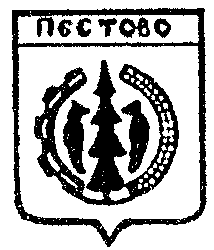 ИнформационныйвестникВятскогосельского поселения№ 21 (138)от 30 декабря    2020 годаУчредитель газеты:Совет депутатовВятского сельского поселенияЦена безвозмездноПриложение 1к Решению Совета депутатовк Решению Совета депутатовк Решению Совета депутатовВятского сельского поселенияВятского сельского поселенияВятского сельского поселения«Об утверждении бюджета Вятского«Об утверждении бюджета Вятского«Об утверждении бюджета Вятскогосельского поселения на 2020 год и на плановый период 2021 и 2022 годов"сельского поселения на 2020 год и на плановый период 2021 и 2022 годов"сельского поселения на 2020 год и на плановый период 2021 и 2022 годов"Прогнозируемые поступления доходов в бюджет Вятского сельского поселения                                                                                                                                     на 2020 год и на плановый период 2021 и 2022 годовПрогнозируемые поступления доходов в бюджет Вятского сельского поселения                                                                                                                                     на 2020 год и на плановый период 2021 и 2022 годовПрогнозируемые поступления доходов в бюджет Вятского сельского поселения                                                                                                                                     на 2020 год и на плановый период 2021 и 2022 годовПрогнозируемые поступления доходов в бюджет Вятского сельского поселения                                                                                                                                     на 2020 год и на плановый период 2021 и 2022 годовПрогнозируемые поступления доходов в бюджет Вятского сельского поселения                                                                                                                                     на 2020 год и на плановый период 2021 и 2022 годов(тыс.руб.)НаименованиеКод бюджетной классификации2020 год2021 год2022 годНаименованиеКод бюджетной классификации2020 год2021 год2022 годДОХОДЫ, ВСЕГО5 897,73 923,03 935,8Налоговые и неналоговые доходы10000000000000000746,0709,8735,3Налоговые доходы746,0709,8735,3Налоги на прибыль, доходы1010000000000000011,412,012,6Налог на доходы физических лиц1 01 02000 01 0000 11011,412,012,6Налог на доходы физических лиц с доходов, источником которых является налоговый агент, за исключением доходов, в отношении которых исчисление и уплата налога осуществляются в соответствии со статьями 227, 227.1 и 228 Налогового кодекса Российской Федерации1 01 02010 01 0000 11011,412,012,6Налоги на товары (работы, услуги), реализуемые на территории Российской Федерации1 03 00000 00 0000 000331,6339,8357,7Акцизы по подакцизным товарам (продукции), производимым на территории Российской Федерации1 03 02000 01 0000 110331,6339,8357,7Доходы от уплаты акцизов на дизельное топливо, подлежащие распределению между бюджетами субъектов Российской Федерации и местными бюджетами с учетом установленных дифференцированных нормативов отчислений в местные бюджеты1 03 02230 01 0000 110113,0116,0122,0Доходы от уплаты акцизов на моторные масла для дизельных и (или) карбюраторных (инжекторных) двигателей, подлежащие распределению между бюджетами субъектов Российской Федерации и местными бюджетами с учетом установленных дифференцированных нормативов отчислений в местные бюджеты1 03 02240 01 0000 1101,01,01,0Доходы от уплаты акцизов на автомобильный бензин, подлежащие распределению между бюджетами субъектов Российской Федерации и местными бюджетами с учетом установленных дифференцированных нормативов отчислений в местные бюджеты1 03 02250 01 0000 110216,6221,8233,7Доходы от уплаты акцизов на прямогонный бензин, подлежащие распределению между бюджетами субъектов Российской Федерации и местными бюджетами с учетом установленных дифференцированных нормативов отчислений в местные бюджеты1 03 02260 01 0000 1101,01,01,0Налоги на имущество1 06 00000 00 0000 000402,5356,0363,0Налог на имущество физических лиц1 06 01000 00 0000 110148,544,045,0Налог на имущество физических лиц, взимаемый по ставкам, применяемым к объектам налогообложения, расположенным в границах сельских поселений1 06 01030 10 0000 110 148,544,045,0Земельный налог1 06 06000 00 0000 110254,0312,0318,0Земельный налог с организаций, обладающих земельным участком, расположенным в границах сельских поселений1 06 06033 10 0000 110 6,013,013,0Земельный налог с физических лиц, обладающих земельным участком, расположенным в границах сельских поселений1 06 06043 10 0000 110 248,0299,0305,0Государственная пошлина1 08 00000 00 0000 000 0,52,02,0Государственная пошлина за совершение нотариальных действий должностными лицами органа местного самоуправления, уполномоченными в соответствии с законодательными актами Российской Федерации на совершение нотариальных действий 108 04020 01 0000 1100,52,02,0Безвозмездные поступления2 00 00000 00 0000 0005 151,63 213,23 200,5Безвозмездные поступления от других бюджетов бюджетной системы Российской Федерации2 02 00000 00 0000 0005 151,63 213,23 200,5Дотации бюджетам бюджетной системы Российской Федерации2 02 10000 00 0000 0003 303,12 547,82 531,7Дотации на выравнивание  бюджетной обеспеченности2 02 15001 00 0000 0003 303,12 547,82 531,7Дотации бюджетам сельских поселений на выравнивание бюджетной обеспеченности2 02 15001 10 0000 0003 303,12 547,82 531,7Субсидии бюджетам бюджетной системы Российской Федерации (межбюджетные субсидии)2 02 20000 00 0000 1501 112,5543,0543,0Прочие субсидии бюджетам сельских поселений2 02 29999 10 0000 1501 112,5543,0543,0Субсидии бюджетам городских и сельских поселений на поддержку реализации проектов территориальных общественных самоуправлений, включенных в муниципальные программы развития территорий2 02 29999 10 7209 15069,50,00,0Субсидии бюджетам сельских поселений на формирование муниципальных дорожных фондов2 02 29999 10 7152 150543,0543,0543,0Субсидии  на реализацию приоритетных проектов поддержки местных инициатив2 02 29999 10 7526 150500,00,00,0Субвенции бюджетам бюджетной системы Российской Федерации2 02 30000 00 0000 150127,5122,4125,8Субвенции бюджетам на осуществление первичного воинского учёта на территориях, где отсутствуют военные комиссариаты2 02 35118 00 0000 15063,358,261,6Субвенции бюджетам сельских поселений на осуществление первичного воинского учёта на территориях, где отсутствуют военные комиссариаты2 02 35118 10 0000 15063,358,261,6Субвенции бюджетам сельских поселений на выполнение передаваемых полномочий субъектов Российской Федерации2 02 30024 10 0000 15064,264,264,2Субвенция бюджетам сельских поселений на возмещение затрат по содержанию штатных единиц, осуществляющих переданные отдельные государственные полномочия области2 02 30024 10 7028 15063,763,763,7Субвенция бюджетам сельских поселений на осуществление отдельных государственных полномочий по определению перечня должностных лиц, уполномоченных составлять протоколы об административных правонарушениях, предусмотренных соответствующими статьями областного закона «Об административных правонарушениях»2 02 30024 10 7065 1500,50,50,5Иные межбюджетные трансферты2 02 40000 00 0000 150484,10,00,0Межбюджетные трансферты, передаваемые бюджетам муниципальных образований на осуществление части полномочий по решению вопросов местного значения в соответствии с заключенными соглашениями2 02 40014 00 0000 1508,40,00,0Межбюджетные трансферты, передаваемые бюджетам сельских поселений из бюджетов муниципальных районов на осуществление части полномочий по решению вопросов местного значения в соответствии с заключенными соглашениями2 02 40014 10 0000 1508,40,00,0Прочие межбюджетные трансферты, передаваемые бюджетам  2 02 49999 00 0000 150475,70,00,0Прочие межбюджетные трансферты, передаваемые бюджетам сельских поселений2 02 49999 10 0000 15075,00,00,0Иные межбюджетные трансферты на финансовое обеспечение  первоочередных расходов на закупку товаров, работ и услуг для обеспечения муниципальных нужд ( за исключением закупки товаров, работ, услуг в целях капитального ремонта государственного (муниципального) имущества)2 02 49999 10 5002 150339,0Иные межбюджетные трансферты на организацию работ, связанных с предотвращением влияния ухудшения экономической ситуации на развитие отраслей экономики, с профилактикой и устранением последствий распространения коронавирусной инфекции2 02 49999 10 7529 15061,70,00,0Прочие безвозмездные поступления в бюджеты сельски поселений2 07 05030 10 0000 150124,40,00,0Приложение № 3Приложение № 3Приложение № 3Приложение № 3Приложение № 3Приложение № 3Приложение № 3Приложение № 3Приложение № 3Приложение № 3Приложение № 3Приложение № 3Приложение № 3Приложение № 3Приложение № 3Приложение № 3Приложение № 3Приложение № 3Приложение № 3Приложение № 3Приложение № 3Приложение № 3к решению Совета депутатовк решению Совета депутатовк решению Совета депутатовк решению Совета депутатовк решению Совета депутатовк решению Совета депутатовк решению Совета депутатовк решению Совета депутатовк решению Совета депутатовк решению Совета депутатовк решению Совета депутатовк решению Совета депутатовк решению Совета депутатовк решению Совета депутатовк решению Совета депутатовк решению Совета депутатовк решению Совета депутатовк решению Совета депутатовк решению Совета депутатовк решению Совета депутатовк решению Совета депутатовк решению Совета депутатовВятского сельского поселенияВятского сельского поселенияВятского сельского поселенияВятского сельского поселенияВятского сельского поселенияВятского сельского поселенияВятского сельского поселенияВятского сельского поселенияВятского сельского поселенияВятского сельского поселенияВятского сельского поселенияВятского сельского поселенияВятского сельского поселенияВятского сельского поселенияВятского сельского поселенияВятского сельского поселенияВятского сельского поселенияВятского сельского поселенияВятского сельского поселенияВятского сельского поселенияВятского сельского поселенияВятского сельского поселения"Об утверждении бюджета Вятского сельского поселения"Об утверждении бюджета Вятского сельского поселения"Об утверждении бюджета Вятского сельского поселения"Об утверждении бюджета Вятского сельского поселения"Об утверждении бюджета Вятского сельского поселения"Об утверждении бюджета Вятского сельского поселения"Об утверждении бюджета Вятского сельского поселения"Об утверждении бюджета Вятского сельского поселения"Об утверждении бюджета Вятского сельского поселения"Об утверждении бюджета Вятского сельского поселения"Об утверждении бюджета Вятского сельского поселения"Об утверждении бюджета Вятского сельского поселения"Об утверждении бюджета Вятского сельского поселения"Об утверждении бюджета Вятского сельского поселения"Об утверждении бюджета Вятского сельского поселения"Об утверждении бюджета Вятского сельского поселения"Об утверждении бюджета Вятского сельского поселения"Об утверждении бюджета Вятского сельского поселения"Об утверждении бюджета Вятского сельского поселения"Об утверждении бюджета Вятского сельского поселения"Об утверждении бюджета Вятского сельского поселения"Об утверждении бюджета Вятского сельского поселенияна 2020 год и  плановый период 2021 и 2022 годов "на 2020 год и  плановый период 2021 и 2022 годов "на 2020 год и  плановый период 2021 и 2022 годов "на 2020 год и  плановый период 2021 и 2022 годов "на 2020 год и  плановый период 2021 и 2022 годов "на 2020 год и  плановый период 2021 и 2022 годов "на 2020 год и  плановый период 2021 и 2022 годов "на 2020 год и  плановый период 2021 и 2022 годов "на 2020 год и  плановый период 2021 и 2022 годов "на 2020 год и  плановый период 2021 и 2022 годов "на 2020 год и  плановый период 2021 и 2022 годов "на 2020 год и  плановый период 2021 и 2022 годов "на 2020 год и  плановый период 2021 и 2022 годов "на 2020 год и  плановый период 2021 и 2022 годов "на 2020 год и  плановый период 2021 и 2022 годов "на 2020 год и  плановый период 2021 и 2022 годов "на 2020 год и  плановый период 2021 и 2022 годов "на 2020 год и  плановый период 2021 и 2022 годов "на 2020 год и  плановый период 2021 и 2022 годов "на 2020 год и  плановый период 2021 и 2022 годов "на 2020 год и  плановый период 2021 и 2022 годов "на 2020 год и  плановый период 2021 и 2022 годов "Распределение бюджетных ассигнований на 2020 год и  плановый период    Распределение бюджетных ассигнований на 2020 год и  плановый период    Распределение бюджетных ассигнований на 2020 год и  плановый период    Распределение бюджетных ассигнований на 2020 год и  плановый период    Распределение бюджетных ассигнований на 2020 год и  плановый период    Распределение бюджетных ассигнований на 2020 год и  плановый период    Распределение бюджетных ассигнований на 2020 год и  плановый период    Распределение бюджетных ассигнований на 2020 год и  плановый период    Распределение бюджетных ассигнований на 2020 год и  плановый период    Распределение бюджетных ассигнований на 2020 год и  плановый период    Распределение бюджетных ассигнований на 2020 год и  плановый период    Распределение бюджетных ассигнований на 2020 год и  плановый период    Распределение бюджетных ассигнований на 2020 год и  плановый период    Распределение бюджетных ассигнований на 2020 год и  плановый период    Распределение бюджетных ассигнований на 2020 год и  плановый период    Распределение бюджетных ассигнований на 2020 год и  плановый период    Распределение бюджетных ассигнований на 2020 год и  плановый период    Распределение бюджетных ассигнований на 2020 год и  плановый период    Распределение бюджетных ассигнований на 2020 год и  плановый период    Распределение бюджетных ассигнований на 2020 год и  плановый период    Распределение бюджетных ассигнований на 2020 год и  плановый период    Распределение бюджетных ассигнований на 2020 год и  плановый период    2021 и 2022 годов по разделам, подразделам, целевым статьям2021 и 2022 годов по разделам, подразделам, целевым статьям2021 и 2022 годов по разделам, подразделам, целевым статьям2021 и 2022 годов по разделам, подразделам, целевым статьям2021 и 2022 годов по разделам, подразделам, целевым статьям2021 и 2022 годов по разделам, подразделам, целевым статьям2021 и 2022 годов по разделам, подразделам, целевым статьям2021 и 2022 годов по разделам, подразделам, целевым статьям2021 и 2022 годов по разделам, подразделам, целевым статьям2021 и 2022 годов по разделам, подразделам, целевым статьям2021 и 2022 годов по разделам, подразделам, целевым статьям2021 и 2022 годов по разделам, подразделам, целевым статьям2021 и 2022 годов по разделам, подразделам, целевым статьям2021 и 2022 годов по разделам, подразделам, целевым статьям2021 и 2022 годов по разделам, подразделам, целевым статьям2021 и 2022 годов по разделам, подразделам, целевым статьям2021 и 2022 годов по разделам, подразделам, целевым статьям2021 и 2022 годов по разделам, подразделам, целевым статьям2021 и 2022 годов по разделам, подразделам, целевым статьям2021 и 2022 годов по разделам, подразделам, целевым статьям2021 и 2022 годов по разделам, подразделам, целевым статьям2021 и 2022 годов по разделам, подразделам, целевым статьям(муниципальным программам и непрограммным направлениям деятельности),(муниципальным программам и непрограммным направлениям деятельности),(муниципальным программам и непрограммным направлениям деятельности),(муниципальным программам и непрограммным направлениям деятельности),(муниципальным программам и непрограммным направлениям деятельности),(муниципальным программам и непрограммным направлениям деятельности),(муниципальным программам и непрограммным направлениям деятельности),(муниципальным программам и непрограммным направлениям деятельности),(муниципальным программам и непрограммным направлениям деятельности),(муниципальным программам и непрограммным направлениям деятельности),(муниципальным программам и непрограммным направлениям деятельности),(муниципальным программам и непрограммным направлениям деятельности),(муниципальным программам и непрограммным направлениям деятельности),(муниципальным программам и непрограммным направлениям деятельности),(муниципальным программам и непрограммным направлениям деятельности),(муниципальным программам и непрограммным направлениям деятельности),(муниципальным программам и непрограммным направлениям деятельности),(муниципальным программам и непрограммным направлениям деятельности),(муниципальным программам и непрограммным направлениям деятельности),(муниципальным программам и непрограммным направлениям деятельности),(муниципальным программам и непрограммным направлениям деятельности),(муниципальным программам и непрограммным направлениям деятельности),группам и подгруппам видов расходов классификации расходов бюджета группам и подгруппам видов расходов классификации расходов бюджета группам и подгруппам видов расходов классификации расходов бюджета группам и подгруппам видов расходов классификации расходов бюджета группам и подгруппам видов расходов классификации расходов бюджета группам и подгруппам видов расходов классификации расходов бюджета группам и подгруппам видов расходов классификации расходов бюджета группам и подгруппам видов расходов классификации расходов бюджета группам и подгруппам видов расходов классификации расходов бюджета группам и подгруппам видов расходов классификации расходов бюджета группам и подгруппам видов расходов классификации расходов бюджета группам и подгруппам видов расходов классификации расходов бюджета группам и подгруппам видов расходов классификации расходов бюджета группам и подгруппам видов расходов классификации расходов бюджета группам и подгруппам видов расходов классификации расходов бюджета группам и подгруппам видов расходов классификации расходов бюджета группам и подгруппам видов расходов классификации расходов бюджета группам и подгруппам видов расходов классификации расходов бюджета группам и подгруппам видов расходов классификации расходов бюджета группам и подгруппам видов расходов классификации расходов бюджета группам и подгруппам видов расходов классификации расходов бюджета группам и подгруппам видов расходов классификации расходов бюджета Вятского сельского поселенияВятского сельского поселенияВятского сельского поселенияВятского сельского поселенияВятского сельского поселенияВятского сельского поселенияВятского сельского поселенияВятского сельского поселенияВятского сельского поселенияВятского сельского поселенияВятского сельского поселенияВятского сельского поселенияВятского сельского поселенияВятского сельского поселенияВятского сельского поселенияВятского сельского поселенияВятского сельского поселенияВятского сельского поселенияВятского сельского поселенияВятского сельского поселенияВятского сельского поселенияВятского сельского поселениятыс рублейтыс рублейтыс рублейтыс рублейтыс рублейтыс рублейтыс рублейтыс рублейтыс рублейтыс рублейтыс рублейтыс рублейтыс рублейтыс рублейтыс рублейтыс рублейтыс рублейтыс рублейтыс рублейтыс рублейтыс рублейтыс рублейнаименование наименование наименование наименование наименование наименование Разд.Разд.Разд.Ц.ст.Ц.ст.Ц.ст.Ц.ст.Расх.Расх.Сумма на 2020 годСумма на 2020 годСумма на 2020 годСумма на 2021 годСумма на 2021 годСумма на 2021 годСумма на 2022 год  ОБЩЕГОСУДАРСТВЕННЫЕ ВОПРОСЫ  ОБЩЕГОСУДАРСТВЕННЫЕ ВОПРОСЫ  ОБЩЕГОСУДАРСТВЕННЫЕ ВОПРОСЫ  ОБЩЕГОСУДАРСТВЕННЫЕ ВОПРОСЫ  ОБЩЕГОСУДАРСТВЕННЫЕ ВОПРОСЫ  ОБЩЕГОСУДАРСТВЕННЫЕ ВОПРОСЫ01000100010000000000000000000000000000000000000000000000004 081,14 081,14 081,12 649,72 649,72 649,72 613,2Функционирование высшего должностного лица субъекта Российской Федерации и муниципального образованияФункционирование высшего должностного лица субъекта Российской Федерации и муниципального образованияФункционирование высшего должностного лица субъекта Российской Федерации и муниципального образованияФункционирование высшего должностного лица субъекта Российской Федерации и муниципального образованияФункционирование высшего должностного лица субъекта Российской Федерации и муниципального образованияФункционирование высшего должностного лица субъекта Российской Федерации и муниципального образования0102010201020000000000000000000000000000000000000000000000690,05690,05690,05690,05690,05690,05690,05Муниципальная программа "Совершенствование и развитие местного самоуправления в Вятском сельском поселении на 2015-2024 годы"Муниципальная программа "Совершенствование и развитие местного самоуправления в Вятском сельском поселении на 2015-2024 годы"Муниципальная программа "Совершенствование и развитие местного самоуправления в Вятском сельском поселении на 2015-2024 годы"Муниципальная программа "Совершенствование и развитие местного самоуправления в Вятском сельском поселении на 2015-2024 годы"Муниципальная программа "Совершенствование и развитие местного самоуправления в Вятском сельском поселении на 2015-2024 годы"Муниципальная программа "Совершенствование и развитие местного самоуправления в Вятском сельском поселении на 2015-2024 годы"0102010201025100000000510000000051000000005100000000000000690,05690,05690,05690,05690,05690,05690,05Обеспечение функций муниципальных органов (расходы на аппарат управления)Обеспечение функций муниципальных органов (расходы на аппарат управления)Обеспечение функций муниципальных органов (расходы на аппарат управления)Обеспечение функций муниципальных органов (расходы на аппарат управления)Обеспечение функций муниципальных органов (расходы на аппарат управления)Обеспечение функций муниципальных органов (расходы на аппарат управления)0102010201025100001000510000100051000010005100001000000000690,05690,05690,05690,05690,05690,05690,05Расходы на выплаты персоналу государственных (муниципальных) органовРасходы на выплаты персоналу государственных (муниципальных) органовРасходы на выплаты персоналу государственных (муниципальных) органовРасходы на выплаты персоналу государственных (муниципальных) органовРасходы на выплаты персоналу государственных (муниципальных) органовРасходы на выплаты персоналу государственных (муниципальных) органов0102010201025100001000510000100051000010005100001000120120690,05690,05690,05690,05690,05690,05690,05Функционирование Правительства Российской Федерации, высших исполнительных органов государственной власти субъектов Российской Федерации, местных администрацийФункционирование Правительства Российской Федерации, высших исполнительных органов государственной власти субъектов Российской Федерации, местных администрацийФункционирование Правительства Российской Федерации, высших исполнительных органов государственной власти субъектов Российской Федерации, местных администрацийФункционирование Правительства Российской Федерации, высших исполнительных органов государственной власти субъектов Российской Федерации, местных администрацийФункционирование Правительства Российской Федерации, высших исполнительных органов государственной власти субъектов Российской Федерации, местных администрацийФункционирование Правительства Российской Федерации, высших исполнительных органов государственной власти субъектов Российской Федерации, местных администраций01040104010400000000000000000000000000000000000000000000002 387,102 387,102 387,101 820,851 820,851 820,851 784,35Муниципальная программа "Совершенствование и развитие местного самоуправления в Вятском сельском поселении на 2015-2024 годы"Муниципальная программа "Совершенствование и развитие местного самоуправления в Вятском сельском поселении на 2015-2024 годы"Муниципальная программа "Совершенствование и развитие местного самоуправления в Вятском сельском поселении на 2015-2024 годы"Муниципальная программа "Совершенствование и развитие местного самоуправления в Вятском сельском поселении на 2015-2024 годы"Муниципальная программа "Совершенствование и развитие местного самоуправления в Вятском сельском поселении на 2015-2024 годы"Муниципальная программа "Совершенствование и развитие местного самоуправления в Вятском сельском поселении на 2015-2024 годы"01040104010451000000005100000000510000000051000000000000002 387,102 387,102 387,101 820,851 820,851 820,851 784,35Обеспечение функций муниципальных органов (расходы на аппарат управления)Обеспечение функций муниципальных органов (расходы на аппарат управления)Обеспечение функций муниципальных органов (расходы на аппарат управления)Обеспечение функций муниципальных органов (расходы на аппарат управления)Обеспечение функций муниципальных органов (расходы на аппарат управления)Обеспечение функций муниципальных органов (расходы на аппарат управления)01040104010451000010005100001000510000100051000010000000002 387,102 387,102 387,101 820,851 820,851 820,851 784,35Расходы на выплаты персоналу государственных (муниципальных) органовРасходы на выплаты персоналу государственных (муниципальных) органовРасходы на выплаты персоналу государственных (муниципальных) органовРасходы на выплаты персоналу государственных (муниципальных) органовРасходы на выплаты персоналу государственных (муниципальных) органовРасходы на выплаты персоналу государственных (муниципальных) органов01040104010451000010005100001000510000100051000010001201201 782,101 782,101 782,101 689,151 689,151 689,151 689,15Иные закупки товаров, работ и услуг для обеспечения государственных (муниципальных) нуждИные закупки товаров, работ и услуг для обеспечения государственных (муниципальных) нуждИные закупки товаров, работ и услуг для обеспечения государственных (муниципальных) нуждИные закупки товаров, работ и услуг для обеспечения государственных (муниципальных) нуждИные закупки товаров, работ и услуг для обеспечения государственных (муниципальных) нуждИные закупки товаров, работ и услуг для обеспечения государственных (муниципальных) нужд0104010401045100001000510000100051000010005100001000240240584,3584,3584,3124,7124,7124,792,2Уплата налогов, сборов и иных платежейУплата налогов, сборов и иных платежейУплата налогов, сборов и иных платежейУплата налогов, сборов и иных платежейУплата налогов, сборов и иных платежейУплата налогов, сборов и иных платежей010401040104510000100051000010005100001000510000100085085020,720,720,77,07,07,03,0Обеспечение деятельности финансовых, налоговых и таможенных органов и органов финансового (финансово-бюджетного) надзораОбеспечение деятельности финансовых, налоговых и таможенных органов и органов финансового (финансово-бюджетного) надзораОбеспечение деятельности финансовых, налоговых и таможенных органов и органов финансового (финансово-бюджетного) надзораОбеспечение деятельности финансовых, налоговых и таможенных органов и органов финансового (финансово-бюджетного) надзораОбеспечение деятельности финансовых, налоговых и таможенных органов и органов финансового (финансово-бюджетного) надзораОбеспечение деятельности финансовых, налоговых и таможенных органов и органов финансового (финансово-бюджетного) надзора010601060106000000000000000000000000000000000000000000000023,623,623,623,623,623,623,6Непрограммные направления расходов бюджетаНепрограммные направления расходов бюджетаНепрограммные направления расходов бюджетаНепрограммные направления расходов бюджетаНепрограммные направления расходов бюджетаНепрограммные направления расходов бюджета010601060106990000000099000000009900000000990000000000000023,623,623,623,623,623,623,6Межбюджетные трансферты на осуществление внешнего финансового контроля в соответствии с заключенными договорамиМежбюджетные трансферты на осуществление внешнего финансового контроля в соответствии с заключенными договорамиМежбюджетные трансферты на осуществление внешнего финансового контроля в соответствии с заключенными договорамиМежбюджетные трансферты на осуществление внешнего финансового контроля в соответствии с заключенными договорамиМежбюджетные трансферты на осуществление внешнего финансового контроля в соответствии с заключенными договорамиМежбюджетные трансферты на осуществление внешнего финансового контроля в соответствии с заключенными договорами010601060106990002900099000290009900029000990002900000000023,623,623,623,623,623,623,6Иные межбюджетные трансфертыИные межбюджетные трансфертыИные межбюджетные трансфертыИные межбюджетные трансфертыИные межбюджетные трансфертыИные межбюджетные трансферты010601060106990002900099000290009900029000990002900054054023,623,623,623,623,623,623,6Обеспечение проведения выборов и референдумовОбеспечение проведения выборов и референдумовОбеспечение проведения выборов и референдумовОбеспечение проведения выборов и референдумовОбеспечение проведения выборов и референдумовОбеспечение проведения выборов и референдумов010701070107000000000000000000000000000000000000000000000070,070,070,00,00,00,00,0Непрограммные направления расходов бюджетаНепрограммные направления расходов бюджетаНепрограммные направления расходов бюджетаНепрограммные направления расходов бюджетаНепрограммные направления расходов бюджетаНепрограммные направления расходов бюджета010701070107990000000099000000009900000000990000000000000070,070,070,00,00,00,00,0Проведение местного референдума, муниципальных выборовПроведение местного референдума, муниципальных выборовПроведение местного референдума, муниципальных выборовПроведение местного референдума, муниципальных выборовПроведение местного референдума, муниципальных выборовПроведение местного референдума, муниципальных выборов010701070107990002880099000288009900028800990002880000000070,070,070,00,00,00,00,0Иные закупки товаров, работ и услуг для обеспечения государственных (муниципальных) нуждИные закупки товаров, работ и услуг для обеспечения государственных (муниципальных) нуждИные закупки товаров, работ и услуг для обеспечения государственных (муниципальных) нуждИные закупки товаров, работ и услуг для обеспечения государственных (муниципальных) нуждИные закупки товаров, работ и услуг для обеспечения государственных (муниципальных) нуждИные закупки товаров, работ и услуг для обеспечения государственных (муниципальных) нужд010701070107990002880099000288009900028800990002880024024070,070,070,00,00,00,00,0Резервные фондыРезервные фондыРезервные фондыРезервные фондыРезервные фондыРезервные фонды01110111011100000000000000000000000000000000000000000000003,03,03,03,03,03,03,0Непрограммные направления расходов бюджетаНепрограммные направления расходов бюджетаНепрограммные направления расходов бюджетаНепрограммные направления расходов бюджетаНепрограммные направления расходов бюджетаНепрограммные направления расходов бюджета01110111011199000000009900000000990000000099000000000000003,03,03,03,03,03,03,0Резервный фондРезервный фондРезервный фондРезервный фондРезервный фондРезервный фонд01110111011199000232009900023200990002320099000232000000003,03,03,03,03,03,03,0Резервные средстваРезервные средстваРезервные средстваРезервные средстваРезервные средстваРезервные средства01110111011199000232009900023200990002320099000232008708703,03,03,03,03,03,03,0Другие общегосударственные вопросыДругие общегосударственные вопросыДругие общегосударственные вопросыДругие общегосударственные вопросыДругие общегосударственные вопросыДругие общегосударственные вопросы0113011301130000000000000000000000000000000000000000000000907,3907,3907,3112,2112,2112,2112,2Муниципальная программа "Совершенствование и развитие местного самоуправления в Вятском сельском поселении на 2015-2024 годы"Муниципальная программа "Совершенствование и развитие местного самоуправления в Вятском сельском поселении на 2015-2024 годы"Муниципальная программа "Совершенствование и развитие местного самоуправления в Вятском сельском поселении на 2015-2024 годы"Муниципальная программа "Совершенствование и развитие местного самоуправления в Вятском сельском поселении на 2015-2024 годы"Муниципальная программа "Совершенствование и развитие местного самоуправления в Вятском сельском поселении на 2015-2024 годы"Муниципальная программа "Совершенствование и развитие местного самоуправления в Вятском сельском поселении на 2015-2024 годы"0113011301135100000000510000000051000000005100000000000000110,2110,2110,2110,2110,2110,2110,2Возмещение расходов, связанных с осуществлением полномочий старосты сельского населенного пунктаВозмещение расходов, связанных с осуществлением полномочий старосты сельского населенного пунктаВозмещение расходов, связанных с осуществлением полномочий старосты сельского населенного пунктаВозмещение расходов, связанных с осуществлением полномочий старосты сельского населенного пунктаВозмещение расходов, связанных с осуществлением полномочий старосты сельского населенного пунктаВозмещение расходов, связанных с осуществлением полномочий старосты сельского населенного пункта01130113011351000232505100023250510002325051000232500000006,06,06,06,06,06,06,0Иные выплаты, за исключением фонда оплаты труда государственных (муниципальных) органов, лицам, привлекаемым согласно законодательству для выполнения отдельных полномочийИные выплаты, за исключением фонда оплаты труда государственных (муниципальных) органов, лицам, привлекаемым согласно законодательству для выполнения отдельных полномочийИные выплаты, за исключением фонда оплаты труда государственных (муниципальных) органов, лицам, привлекаемым согласно законодательству для выполнения отдельных полномочийИные выплаты, за исключением фонда оплаты труда государственных (муниципальных) органов, лицам, привлекаемым согласно законодательству для выполнения отдельных полномочийИные выплаты, за исключением фонда оплаты труда государственных (муниципальных) органов, лицам, привлекаемым согласно законодательству для выполнения отдельных полномочийИные выплаты, за исключением фонда оплаты труда государственных (муниципальных) органов, лицам, привлекаемым согласно законодательству для выполнения отдельных полномочий01130113011351000232505100023250510002325051000232501231236,06,06,06,06,06,06,0Печать нормативно-правовых актовПечать нормативно-правовых актовПечать нормативно-правовых актовПечать нормативно-правовых актовПечать нормативно-правовых актовПечать нормативно-правовых актов011301130113510002400051000240005100024000510002400000000040,040,040,040,040,040,040,0Иные закупки товаров, работ и услуг для обеспечения государственных (муниципальных) нуждИные закупки товаров, работ и услуг для обеспечения государственных (муниципальных) нуждИные закупки товаров, работ и услуг для обеспечения государственных (муниципальных) нуждИные закупки товаров, работ и услуг для обеспечения государственных (муниципальных) нуждИные закупки товаров, работ и услуг для обеспечения государственных (муниципальных) нуждИные закупки товаров, работ и услуг для обеспечения государственных (муниципальных) нужд011301130113510002400051000240005100024000510002400024024040,040,040,040,040,040,040,0Субвенция на возмещение затрат по содержанию штатных единиц, осуществляющих переданные отдельные государственные полномочия областиСубвенция на возмещение затрат по содержанию штатных единиц, осуществляющих переданные отдельные государственные полномочия областиСубвенция на возмещение затрат по содержанию штатных единиц, осуществляющих переданные отдельные государственные полномочия областиСубвенция на возмещение затрат по содержанию штатных единиц, осуществляющих переданные отдельные государственные полномочия областиСубвенция на возмещение затрат по содержанию штатных единиц, осуществляющих переданные отдельные государственные полномочия областиСубвенция на возмещение затрат по содержанию штатных единиц, осуществляющих переданные отдельные государственные полномочия области011301130113510007028051000702805100070280510007028000000063,763,763,763,763,763,763,7Расходы на выплаты персоналу государственных (муниципальных) органовРасходы на выплаты персоналу государственных (муниципальных) органовРасходы на выплаты персоналу государственных (муниципальных) органовРасходы на выплаты персоналу государственных (муниципальных) органовРасходы на выплаты персоналу государственных (муниципальных) органовРасходы на выплаты персоналу государственных (муниципальных) органов011301130113510007028051000702805100070280510007028012012060,760,760,760,760,760,760,7Иные закупки товаров, работ и услуг для обеспечения государственных (муниципальных) нуждИные закупки товаров, работ и услуг для обеспечения государственных (муниципальных) нуждИные закупки товаров, работ и услуг для обеспечения государственных (муниципальных) нуждИные закупки товаров, работ и услуг для обеспечения государственных (муниципальных) нуждИные закупки товаров, работ и услуг для обеспечения государственных (муниципальных) нуждИные закупки товаров, работ и услуг для обеспечения государственных (муниципальных) нужд01130113011351000702805100070280510007028051000702802402403,03,03,03,03,03,03,0Субвенция на осуществление отдельных государственных полномочий по определению перечня должностных лиц, уполномоченных составлять протоколы об административных правонарушениях, предусмотренных соответствующими статьями областного закона "Об административных правонарушениях"Субвенция на осуществление отдельных государственных полномочий по определению перечня должностных лиц, уполномоченных составлять протоколы об административных правонарушениях, предусмотренных соответствующими статьями областного закона "Об административных правонарушениях"Субвенция на осуществление отдельных государственных полномочий по определению перечня должностных лиц, уполномоченных составлять протоколы об административных правонарушениях, предусмотренных соответствующими статьями областного закона "Об административных правонарушениях"Субвенция на осуществление отдельных государственных полномочий по определению перечня должностных лиц, уполномоченных составлять протоколы об административных правонарушениях, предусмотренных соответствующими статьями областного закона "Об административных правонарушениях"Субвенция на осуществление отдельных государственных полномочий по определению перечня должностных лиц, уполномоченных составлять протоколы об административных правонарушениях, предусмотренных соответствующими статьями областного закона "Об административных правонарушениях"Субвенция на осуществление отдельных государственных полномочий по определению перечня должностных лиц, уполномоченных составлять протоколы об административных правонарушениях, предусмотренных соответствующими статьями областного закона "Об административных правонарушениях"01130113011351000706505100070650510007065051000706500000000,50,50,50,50,50,50,5Иные закупки товаров, работ и услуг для обеспечения государственных (муниципальных) нуждИные закупки товаров, работ и услуг для обеспечения государственных (муниципальных) нуждИные закупки товаров, работ и услуг для обеспечения государственных (муниципальных) нуждИные закупки товаров, работ и услуг для обеспечения государственных (муниципальных) нуждИные закупки товаров, работ и услуг для обеспечения государственных (муниципальных) нуждИные закупки товаров, работ и услуг для обеспечения государственных (муниципальных) нужд01130113011351000706505100070650510007065051000706502402400,50,50,50,50,50,50,5Муниципальная программа "Управление муниципальными финансами Вятского сельского поселения на 2015-2024 годы"Муниципальная программа "Управление муниципальными финансами Вятского сельского поселения на 2015-2024 годы"Муниципальная программа "Управление муниципальными финансами Вятского сельского поселения на 2015-2024 годы"Муниципальная программа "Управление муниципальными финансами Вятского сельского поселения на 2015-2024 годы"Муниципальная программа "Управление муниципальными финансами Вятского сельского поселения на 2015-2024 годы"Муниципальная программа "Управление муниципальными финансами Вятского сельского поселения на 2015-2024 годы"01130113011357000000005700000000570000000057000000000000007,07,07,01,01,01,01,0Мероприятия по повышению эффективности бюджетных расходовМероприятия по повышению эффективности бюджетных расходовМероприятия по повышению эффективности бюджетных расходовМероприятия по повышению эффективности бюджетных расходовМероприятия по повышению эффективности бюджетных расходовМероприятия по повышению эффективности бюджетных расходов01130113011357000243005700024300570002430057000243000000007,07,07,01,01,01,01,0Иные закупки товаров, работ и услуг для обеспечения государственных (муниципальных) нуждИные закупки товаров, работ и услуг для обеспечения государственных (муниципальных) нуждИные закупки товаров, работ и услуг для обеспечения государственных (муниципальных) нуждИные закупки товаров, работ и услуг для обеспечения государственных (муниципальных) нуждИные закупки товаров, работ и услуг для обеспечения государственных (муниципальных) нуждИные закупки товаров, работ и услуг для обеспечения государственных (муниципальных) нужд01130113011357000243005700024300570002430057000243002402407,07,07,01,01,01,01,0Муниципальная программа "Поддержка местных инициатив в Вятском сельском поселении на 2020 год"Муниципальная программа "Поддержка местных инициатив в Вятском сельском поселении на 2020 год"Муниципальная программа "Поддержка местных инициатив в Вятском сельском поселении на 2020 год"Муниципальная программа "Поддержка местных инициатив в Вятском сельском поселении на 2020 год"Муниципальная программа "Поддержка местных инициатив в Вятском сельском поселении на 2020 год"Муниципальная программа "Поддержка местных инициатив в Вятском сельском поселении на 2020 год"0113011301135900000000590000000059000000005900000000000000784,1784,1784,10,00,00,00,0Расходы на реализацию приоритетных проектов поддержки местных инициатив(за счет средств областного бюджета)Расходы на реализацию приоритетных проектов поддержки местных инициатив(за счет средств областного бюджета)Расходы на реализацию приоритетных проектов поддержки местных инициатив(за счет средств областного бюджета)Расходы на реализацию приоритетных проектов поддержки местных инициатив(за счет средств областного бюджета)Расходы на реализацию приоритетных проектов поддержки местных инициатив(за счет средств областного бюджета)Расходы на реализацию приоритетных проектов поддержки местных инициатив(за счет средств областного бюджета)0113011301135900075260590007526059000752605900075260000000500,0500,0500,00,00,00,00,0Иные закупки товаров, работ и услуг для обеспечения государственных (муниципальных) нуждИные закупки товаров, работ и услуг для обеспечения государственных (муниципальных) нуждИные закупки товаров, работ и услуг для обеспечения государственных (муниципальных) нуждИные закупки товаров, работ и услуг для обеспечения государственных (муниципальных) нуждИные закупки товаров, работ и услуг для обеспечения государственных (муниципальных) нуждИные закупки товаров, работ и услуг для обеспечения государственных (муниципальных) нужд0113011301135900075260590007526059000752605900075260240240500,0500,0500,00,00,00,00,0Расходы на реализацию приоритетных проектов поддержки местных инициатив (софинансирование из бюджета поселения)Расходы на реализацию приоритетных проектов поддержки местных инициатив (софинансирование из бюджета поселения)Расходы на реализацию приоритетных проектов поддержки местных инициатив (софинансирование из бюджета поселения)Расходы на реализацию приоритетных проектов поддержки местных инициатив (софинансирование из бюджета поселения)Расходы на реализацию приоритетных проектов поддержки местных инициатив (софинансирование из бюджета поселения)Расходы на реализацию приоритетных проектов поддержки местных инициатив (софинансирование из бюджета поселения)01130113011359000S526059000S526059000S526059000S5260000000159,7159,7159,70,00,00,00,0Иные закупки товаров, работ и услуг для обеспечения государственных (муниципальных) нуждИные закупки товаров, работ и услуг для обеспечения государственных (муниципальных) нуждИные закупки товаров, работ и услуг для обеспечения государственных (муниципальных) нуждИные закупки товаров, работ и услуг для обеспечения государственных (муниципальных) нуждИные закупки товаров, работ и услуг для обеспечения государственных (муниципальных) нуждИные закупки товаров, работ и услуг для обеспечения государственных (муниципальных) нужд01130113011359000S526059000S526059000S526059000S5260240240159,7159,7159,70,00,00,00,0Расходы на реализацию приоритетных проектов поддержки местных инициатив  (за счет средств граждан)Расходы на реализацию приоритетных проектов поддержки местных инициатив  (за счет средств граждан)Расходы на реализацию приоритетных проектов поддержки местных инициатив  (за счет средств граждан)Расходы на реализацию приоритетных проектов поддержки местных инициатив  (за счет средств граждан)Расходы на реализацию приоритетных проектов поддержки местных инициатив  (за счет средств граждан)Расходы на реализацию приоритетных проектов поддержки местных инициатив  (за счет средств граждан)0113011301135900024650590002465059000246505900024650000000124,4124,4124,40,00,00,00,0Иные закупки товаров, работ и услуг для обеспечения государственных (муниципальных) нуждИные закупки товаров, работ и услуг для обеспечения государственных (муниципальных) нуждИные закупки товаров, работ и услуг для обеспечения государственных (муниципальных) нуждИные закупки товаров, работ и услуг для обеспечения государственных (муниципальных) нуждИные закупки товаров, работ и услуг для обеспечения государственных (муниципальных) нуждИные закупки товаров, работ и услуг для обеспечения государственных (муниципальных) нужд0113011301135900024650590002465059000246505900024650240240124,4124,4124,40,00,00,00,0Муниципальная программа "Информатизация Вятского сельского поселения на 2020-2025 годы"Муниципальная программа "Информатизация Вятского сельского поселения на 2020-2025 годы"Муниципальная программа "Информатизация Вятского сельского поселения на 2020-2025 годы"Муниципальная программа "Информатизация Вятского сельского поселения на 2020-2025 годы"Муниципальная программа "Информатизация Вятского сельского поселения на 2020-2025 годы"Муниципальная программа "Информатизация Вятского сельского поселения на 2020-2025 годы"01130113011361000000006100000000610000000061000000000000006,06,06,01,01,01,01,0Расходы по информатизации, формирование электронного правительстваРасходы по информатизации, формирование электронного правительстваРасходы по информатизации, формирование электронного правительстваРасходы по информатизации, формирование электронного правительстваРасходы по информатизации, формирование электронного правительстваРасходы по информатизации, формирование электронного правительства01130113011361000238006100023800610002380061000238000000006,06,06,01,01,01,01,0Иные закупки товаров, работ и услуг для обеспечения государственных (муниципальных) нуждИные закупки товаров, работ и услуг для обеспечения государственных (муниципальных) нуждИные закупки товаров, работ и услуг для обеспечения государственных (муниципальных) нуждИные закупки товаров, работ и услуг для обеспечения государственных (муниципальных) нуждИные закупки товаров, работ и услуг для обеспечения государственных (муниципальных) нуждИные закупки товаров, работ и услуг для обеспечения государственных (муниципальных) нужд01130113011361000238006100023800610002380061000238002402406,06,06,01,01,01,01,0  НАЦИОНАЛЬНАЯ ОБОРОНА  НАЦИОНАЛЬНАЯ ОБОРОНА  НАЦИОНАЛЬНАЯ ОБОРОНА  НАЦИОНАЛЬНАЯ ОБОРОНА  НАЦИОНАЛЬНАЯ ОБОРОНА  НАЦИОНАЛЬНАЯ ОБОРОНА020002000200000000000000000000000000000000000000000000000063,363,363,358,258,258,261,6Мобилизационная и вневойсковая подготовкаМобилизационная и вневойсковая подготовкаМобилизационная и вневойсковая подготовкаМобилизационная и вневойсковая подготовкаМобилизационная и вневойсковая подготовкаМобилизационная и вневойсковая подготовка020302030203000000000000000000000000000000000000000000000063,363,363,358,258,258,261,6Муниципальная программа "Совершенствование и развитие местного самоуправления в Вятском сельском поселении на 2015-2024 годы"Муниципальная программа "Совершенствование и развитие местного самоуправления в Вятском сельском поселении на 2015-2024 годы"Муниципальная программа "Совершенствование и развитие местного самоуправления в Вятском сельском поселении на 2015-2024 годы"Муниципальная программа "Совершенствование и развитие местного самоуправления в Вятском сельском поселении на 2015-2024 годы"Муниципальная программа "Совершенствование и развитие местного самоуправления в Вятском сельском поселении на 2015-2024 годы"Муниципальная программа "Совершенствование и развитие местного самоуправления в Вятском сельском поселении на 2015-2024 годы"020302030203510000000051000000005100000000510000000000000063,363,363,358,258,258,261,6Субвенция на осуществление государственных полномочий по первичному воинскому учету на территориях, где отсутствуют военные комиссариатыСубвенция на осуществление государственных полномочий по первичному воинскому учету на территориях, где отсутствуют военные комиссариатыСубвенция на осуществление государственных полномочий по первичному воинскому учету на территориях, где отсутствуют военные комиссариатыСубвенция на осуществление государственных полномочий по первичному воинскому учету на территориях, где отсутствуют военные комиссариатыСубвенция на осуществление государственных полномочий по первичному воинскому учету на территориях, где отсутствуют военные комиссариатыСубвенция на осуществление государственных полномочий по первичному воинскому учету на территориях, где отсутствуют военные комиссариаты020302030203510005118051000511805100051180510005118000000063,363,363,358,258,258,261,6Расходы на выплаты персоналу государственных (муниципальных) органовРасходы на выплаты персоналу государственных (муниципальных) органовРасходы на выплаты персоналу государственных (муниципальных) органовРасходы на выплаты персоналу государственных (муниципальных) органовРасходы на выплаты персоналу государственных (муниципальных) органовРасходы на выплаты персоналу государственных (муниципальных) органов020302030203510005118051000511805100051180510005118012012063,363,363,352,352,352,352,4Иные закупки товаров, работ и услуг для обеспечения государственных (муниципальных) нуждИные закупки товаров, работ и услуг для обеспечения государственных (муниципальных) нуждИные закупки товаров, работ и услуг для обеспечения государственных (муниципальных) нуждИные закупки товаров, работ и услуг для обеспечения государственных (муниципальных) нуждИные закупки товаров, работ и услуг для обеспечения государственных (муниципальных) нуждИные закупки товаров, работ и услуг для обеспечения государственных (муниципальных) нужд02030203020351000511805100051180510005118051000511802402400,00,00,05,95,95,99,2  НАЦИОНАЛЬНАЯ БЕЗОПАСНОСТЬ И ПРАВООХРАНИТЕЛЬНАЯ ДЕЯТЕЛЬНОСТЬ  НАЦИОНАЛЬНАЯ БЕЗОПАСНОСТЬ И ПРАВООХРАНИТЕЛЬНАЯ ДЕЯТЕЛЬНОСТЬ  НАЦИОНАЛЬНАЯ БЕЗОПАСНОСТЬ И ПРАВООХРАНИТЕЛЬНАЯ ДЕЯТЕЛЬНОСТЬ  НАЦИОНАЛЬНАЯ БЕЗОПАСНОСТЬ И ПРАВООХРАНИТЕЛЬНАЯ ДЕЯТЕЛЬНОСТЬ  НАЦИОНАЛЬНАЯ БЕЗОПАСНОСТЬ И ПРАВООХРАНИТЕЛЬНАЯ ДЕЯТЕЛЬНОСТЬ  НАЦИОНАЛЬНАЯ БЕЗОПАСНОСТЬ И ПРАВООХРАНИТЕЛЬНАЯ ДЕЯТЕЛЬНОСТЬ030003000300000000000000000000000000000000000000000000000010,610,610,610,610,610,610,6Обеспечение пожарной безопасностиОбеспечение пожарной безопасностиОбеспечение пожарной безопасностиОбеспечение пожарной безопасностиОбеспечение пожарной безопасностиОбеспечение пожарной безопасности031003100310000000000000000000000000000000000000000000000010,610,610,610,610,610,610,6Муниципальная программа "Обеспечение первичных мер пожарной безопасности на территории Вятского сельского поселения на 2015-2024 годы"Муниципальная программа "Обеспечение первичных мер пожарной безопасности на территории Вятского сельского поселения на 2015-2024 годы"Муниципальная программа "Обеспечение первичных мер пожарной безопасности на территории Вятского сельского поселения на 2015-2024 годы"Муниципальная программа "Обеспечение первичных мер пожарной безопасности на территории Вятского сельского поселения на 2015-2024 годы"Муниципальная программа "Обеспечение первичных мер пожарной безопасности на территории Вятского сельского поселения на 2015-2024 годы"Муниципальная программа "Обеспечение первичных мер пожарной безопасности на территории Вятского сельского поселения на 2015-2024 годы"031003100310520000000052000000005200000000520000000000000010,610,610,610,610,610,610,6Защита населения и территории от чрезвычайных ситуаций природного и техногенного характера, обеспечение пожарной безопасности и безопасности людей на водных объектахЗащита населения и территории от чрезвычайных ситуаций природного и техногенного характера, обеспечение пожарной безопасности и безопасности людей на водных объектахЗащита населения и территории от чрезвычайных ситуаций природного и техногенного характера, обеспечение пожарной безопасности и безопасности людей на водных объектахЗащита населения и территории от чрезвычайных ситуаций природного и техногенного характера, обеспечение пожарной безопасности и безопасности людей на водных объектахЗащита населения и территории от чрезвычайных ситуаций природного и техногенного характера, обеспечение пожарной безопасности и безопасности людей на водных объектахЗащита населения и территории от чрезвычайных ситуаций природного и техногенного характера, обеспечение пожарной безопасности и безопасности людей на водных объектах031003100310520002420052000242005200024200520002420000000010,610,610,610,610,610,610,6Иные закупки товаров, работ и услуг для обеспечения государственных (муниципальных) нуждИные закупки товаров, работ и услуг для обеспечения государственных (муниципальных) нуждИные закупки товаров, работ и услуг для обеспечения государственных (муниципальных) нуждИные закупки товаров, работ и услуг для обеспечения государственных (муниципальных) нуждИные закупки товаров, работ и услуг для обеспечения государственных (муниципальных) нуждИные закупки товаров, работ и услуг для обеспечения государственных (муниципальных) нужд031003100310520002420052000242005200024200520002420024024010,610,610,610,610,610,610,6  НАЦИОНАЛЬНАЯ ЭКОНОМИКА  НАЦИОНАЛЬНАЯ ЭКОНОМИКА  НАЦИОНАЛЬНАЯ ЭКОНОМИКА  НАЦИОНАЛЬНАЯ ЭКОНОМИКА  НАЦИОНАЛЬНАЯ ЭКОНОМИКА  НАЦИОНАЛЬНАЯ ЭКОНОМИКА04000400040000000000000000000000000000000000000000000000001 006,31 006,31 006,3882,8882,8882,8900,7Дорожное хозяйствоДорожное хозяйствоДорожное хозяйствоДорожное хозяйствоДорожное хозяйствоДорожное хозяйство04090409040900000000000000000000000000000000000000000000001 006,31 006,31 006,3882,8882,8882,8900,7Муниципальная программа "Совершенствование и содержание дорожной инфраструктуры на территории Вятского сельского опселения на 2015-2024 годы"Муниципальная программа "Совершенствование и содержание дорожной инфраструктуры на территории Вятского сельского опселения на 2015-2024 годы"Муниципальная программа "Совершенствование и содержание дорожной инфраструктуры на территории Вятского сельского опселения на 2015-2024 годы"Муниципальная программа "Совершенствование и содержание дорожной инфраструктуры на территории Вятского сельского опселения на 2015-2024 годы"Муниципальная программа "Совершенствование и содержание дорожной инфраструктуры на территории Вятского сельского опселения на 2015-2024 годы"Муниципальная программа "Совершенствование и содержание дорожной инфраструктуры на территории Вятского сельского опселения на 2015-2024 годы"04090409040953000000005300000000530000000053000000000000001 006,31 006,31 006,3882,8882,8882,8900,7Ремонт и содержание автомобильных дорогРемонт и содержание автомобильных дорогРемонт и содержание автомобильных дорогРемонт и содержание автомобильных дорогРемонт и содержание автомобильных дорогРемонт и содержание автомобильных дорог0409040904095300023900530002390053000239005300023900000000303,0303,0303,0311,2311,2311,2329,1Иные закупки товаров, работ и услуг для обеспечения государственных (муниципальных) нуждИные закупки товаров, работ и услуг для обеспечения государственных (муниципальных) нуждИные закупки товаров, работ и услуг для обеспечения государственных (муниципальных) нуждИные закупки товаров, работ и услуг для обеспечения государственных (муниципальных) нуждИные закупки товаров, работ и услуг для обеспечения государственных (муниципальных) нуждИные закупки товаров, работ и услуг для обеспечения государственных (муниципальных) нужд0409040904095300023900530002390053000239005300023900240240303,0303,0303,0311,2311,2311,2329,1Расходы по ремонту и содержанию автомобильных дорог, осуществляемые за счет остатков средств дорожных фондов прошлых летРасходы по ремонту и содержанию автомобильных дорог, осуществляемые за счет остатков средств дорожных фондов прошлых летРасходы по ремонту и содержанию автомобильных дорог, осуществляемые за счет остатков средств дорожных фондов прошлых летРасходы по ремонту и содержанию автомобильных дорог, осуществляемые за счет остатков средств дорожных фондов прошлых летРасходы по ремонту и содержанию автомобильных дорог, осуществляемые за счет остатков средств дорожных фондов прошлых летРасходы по ремонту и содержанию автомобильных дорог, осуществляемые за счет остатков средств дорожных фондов прошлых лет0409040904095300023910530002391053000239105300023910000000131,7131,7131,70,00,00,00,0Иные закупки товаров, работ и услуг для обеспечения государственных (муниципальных) нуждИные закупки товаров, работ и услуг для обеспечения государственных (муниципальных) нуждИные закупки товаров, работ и услуг для обеспечения государственных (муниципальных) нуждИные закупки товаров, работ и услуг для обеспечения государственных (муниципальных) нуждИные закупки товаров, работ и услуг для обеспечения государственных (муниципальных) нуждИные закупки товаров, работ и услуг для обеспечения государственных (муниципальных) нужд0409040904095300023910530002391053000239105300023910240240131,7131,7131,70,00,00,00,0Обеспечение софинансирования по субсидии из областного бюджета на формирование муниципального дорожного фондаОбеспечение софинансирования по субсидии из областного бюджета на формирование муниципального дорожного фондаОбеспечение софинансирования по субсидии из областного бюджета на формирование муниципального дорожного фондаОбеспечение софинансирования по субсидии из областного бюджета на формирование муниципального дорожного фондаОбеспечение софинансирования по субсидии из областного бюджета на формирование муниципального дорожного фондаОбеспечение софинансирования по субсидии из областного бюджета на формирование муниципального дорожного фонда04090409040953000S152053000S152053000S152053000S152000000028,628,628,628,628,628,628,6Иные закупки товаров, работ и услуг для обеспечения государственных (муниципальных) нуждИные закупки товаров, работ и услуг для обеспечения государственных (муниципальных) нуждИные закупки товаров, работ и услуг для обеспечения государственных (муниципальных) нуждИные закупки товаров, работ и услуг для обеспечения государственных (муниципальных) нуждИные закупки товаров, работ и услуг для обеспечения государственных (муниципальных) нуждИные закупки товаров, работ и услуг для обеспечения государственных (муниципальных) нужд04090409040953000S152053000S152053000S152053000S152024024028,628,628,628,628,628,628,6Субсидия на формирование муниципального дорожного фондаСубсидия на формирование муниципального дорожного фондаСубсидия на формирование муниципального дорожного фондаСубсидия на формирование муниципального дорожного фондаСубсидия на формирование муниципального дорожного фондаСубсидия на формирование муниципального дорожного фонда0409040904095300071520530007152053000715205300071520000000543,0543,0543,0543,0543,0543,0543,0Иные закупки товаров, работ и услуг для обеспечения государственных (муниципальных) нуждИные закупки товаров, работ и услуг для обеспечения государственных (муниципальных) нуждИные закупки товаров, работ и услуг для обеспечения государственных (муниципальных) нуждИные закупки товаров, работ и услуг для обеспечения государственных (муниципальных) нуждИные закупки товаров, работ и услуг для обеспечения государственных (муниципальных) нуждИные закупки товаров, работ и услуг для обеспечения государственных (муниципальных) нужд0409040904095300071520530007152053000715205300071520240240543,0543,0543,0543,0543,0543,0543,0  ЖИЛИЩНО-КОММУНАЛЬНОЕ ХОЗЯЙСТВО  ЖИЛИЩНО-КОММУНАЛЬНОЕ ХОЗЯЙСТВО  ЖИЛИЩНО-КОММУНАЛЬНОЕ ХОЗЯЙСТВО  ЖИЛИЩНО-КОММУНАЛЬНОЕ ХОЗЯЙСТВО  ЖИЛИЩНО-КОММУНАЛЬНОЕ ХОЗЯЙСТВО  ЖИЛИЩНО-КОММУНАЛЬНОЕ ХОЗЯЙСТВО0500050005000000000000000000000000000000000000000000000000759,2759,2759,2139,0139,0139,085,0БлагоустройствоБлагоустройствоБлагоустройствоБлагоустройствоБлагоустройствоБлагоустройство0503050305030000000000000000000000000000000000000000000000759,2759,2759,2139,0139,0139,085,0Муниципальная программа «Благоустройство территории Вятского сельского поселения на 2015-2024 годы»Муниципальная программа «Благоустройство территории Вятского сельского поселения на 2015-2024 годы»Муниципальная программа «Благоустройство территории Вятского сельского поселения на 2015-2024 годы»Муниципальная программа «Благоустройство территории Вятского сельского поселения на 2015-2024 годы»Муниципальная программа «Благоустройство территории Вятского сельского поселения на 2015-2024 годы»Муниципальная программа «Благоустройство территории Вятского сельского поселения на 2015-2024 годы»0503050305035400000000540000000054000000005400000000000000759,2759,2759,2139,0139,0139,085,0Уличное освещениеУличное освещениеУличное освещениеУличное освещениеУличное освещениеУличное освещение0503050305035400025000540002500054000250005400025000000000151,0151,0151,080,080,080,030,0Иные закупки товаров, работ и услуг для обеспечения государственных (муниципальных) нуждИные закупки товаров, работ и услуг для обеспечения государственных (муниципальных) нуждИные закупки товаров, работ и услуг для обеспечения государственных (муниципальных) нуждИные закупки товаров, работ и услуг для обеспечения государственных (муниципальных) нуждИные закупки товаров, работ и услуг для обеспечения государственных (муниципальных) нуждИные закупки товаров, работ и услуг для обеспечения государственных (муниципальных) нужд0503050305035400025000540002500054000250005400025000240240151,0151,0151,080,080,080,030,0Техническое обслуживание и ремонт сетей уличного освещенияТехническое обслуживание и ремонт сетей уличного освещенияТехническое обслуживание и ремонт сетей уличного освещенияТехническое обслуживание и ремонт сетей уличного освещенияТехническое обслуживание и ремонт сетей уличного освещенияТехническое обслуживание и ремонт сетей уличного освещения050305030503540002510054000251005400025100540002510000000040,040,040,015,015,015,015,0Иные закупки товаров, работ и услуг для обеспечения государственных (муниципальных) нуждИные закупки товаров, работ и услуг для обеспечения государственных (муниципальных) нуждИные закупки товаров, работ и услуг для обеспечения государственных (муниципальных) нуждИные закупки товаров, работ и услуг для обеспечения государственных (муниципальных) нуждИные закупки товаров, работ и услуг для обеспечения государственных (муниципальных) нуждИные закупки товаров, работ и услуг для обеспечения государственных (муниципальных) нужд050305030503540002510054000251005400025100540002510024024040,040,040,015,015,015,015,0Расходы по содержанию и благоустройству мест захороненияРасходы по содержанию и благоустройству мест захороненияРасходы по содержанию и благоустройству мест захороненияРасходы по содержанию и благоустройству мест захороненияРасходы по содержанию и благоустройству мест захороненияРасходы по содержанию и благоустройству мест захоронения05030503050354000252005400025200540002520054000252000000009,69,69,610,010,010,010,0Иные закупки товаров, работ и услуг для обеспечения государственных (муниципальных) нуждИные закупки товаров, работ и услуг для обеспечения государственных (муниципальных) нуждИные закупки товаров, работ и услуг для обеспечения государственных (муниципальных) нуждИные закупки товаров, работ и услуг для обеспечения государственных (муниципальных) нуждИные закупки товаров, работ и услуг для обеспечения государственных (муниципальных) нуждИные закупки товаров, работ и услуг для обеспечения государственных (муниципальных) нужд05030503050354000252005400025200540002520054000252002402409,69,69,610,010,010,010,0Расходы по благоустройству территории поселенияРасходы по благоустройству территории поселенияРасходы по благоустройству территории поселенияРасходы по благоустройству территории поселенияРасходы по благоустройству территории поселенияРасходы по благоустройству территории поселения050305030503540002530054000253005400025300540002530000000059,659,659,624,024,024,020,0Иные закупки товаров, работ и услуг для обеспечения государственных (муниципальных) нуждИные закупки товаров, работ и услуг для обеспечения государственных (муниципальных) нуждИные закупки товаров, работ и услуг для обеспечения государственных (муниципальных) нуждИные закупки товаров, работ и услуг для обеспечения государственных (муниципальных) нуждИные закупки товаров, работ и услуг для обеспечения государственных (муниципальных) нуждИные закупки товаров, работ и услуг для обеспечения государственных (муниципальных) нужд050305030503540002530054000253005400025300540002530024024059,659,659,624,024,024,020,0Расходы по озеленению территории поселенияРасходы по озеленению территории поселенияРасходы по озеленению территории поселенияРасходы по озеленению территории поселенияРасходы по озеленению территории поселенияРасходы по озеленению территории поселения05030503050354000254005400025400540002540054000254000000008,88,88,810,010,010,010,0Иные закупки товаров, работ и услуг для обеспечения государственных (муниципальных) нуждИные закупки товаров, работ и услуг для обеспечения государственных (муниципальных) нуждИные закупки товаров, работ и услуг для обеспечения государственных (муниципальных) нуждИные закупки товаров, работ и услуг для обеспечения государственных (муниципальных) нуждИные закупки товаров, работ и услуг для обеспечения государственных (муниципальных) нуждИные закупки товаров, работ и услуг для обеспечения государственных (муниципальных) нужд05030503050354000254005400025400540002540054000254002402408,88,88,810,010,010,010,0Финансирование расходных обязательств, связанных с финансовым обеспечением первоочередных расходов за счет средств резервного фонда Правительства РФ (за счет средств иных межбюджетных трансфертов из федерального бюджета)Финансирование расходных обязательств, связанных с финансовым обеспечением первоочередных расходов за счет средств резервного фонда Правительства РФ (за счет средств иных межбюджетных трансфертов из федерального бюджета)Финансирование расходных обязательств, связанных с финансовым обеспечением первоочередных расходов за счет средств резервного фонда Правительства РФ (за счет средств иных межбюджетных трансфертов из федерального бюджета)Финансирование расходных обязательств, связанных с финансовым обеспечением первоочередных расходов за счет средств резервного фонда Правительства РФ (за счет средств иных межбюджетных трансфертов из федерального бюджета)Финансирование расходных обязательств, связанных с финансовым обеспечением первоочередных расходов за счет средств резервного фонда Правительства РФ (за счет средств иных межбюджетных трансфертов из федерального бюджета)Финансирование расходных обязательств, связанных с финансовым обеспечением первоочередных расходов за счет средств резервного фонда Правительства РФ (за счет средств иных межбюджетных трансфертов из федерального бюджета)050305030503540005002F540005002F540005002F540005002F000000339,0339,0339,00,00,00,00,0Иные закупки товаров, работ и услуг для обеспечения государственных (муниципальных) нуждИные закупки товаров, работ и услуг для обеспечения государственных (муниципальных) нуждИные закупки товаров, работ и услуг для обеспечения государственных (муниципальных) нуждИные закупки товаров, работ и услуг для обеспечения государственных (муниципальных) нуждИные закупки товаров, работ и услуг для обеспечения государственных (муниципальных) нуждИные закупки товаров, работ и услуг для обеспечения государственных (муниципальных) нужд050305030503540005002F540005002F540005002F540005002F240240339,0339,0339,00,00,00,00,0Расходы на реализацию проектов территориальных общественных самоуправлений, включенных в муниципальные программы развития территорий (за счет средств областного бюджета)Расходы на реализацию проектов территориальных общественных самоуправлений, включенных в муниципальные программы развития территорий (за счет средств областного бюджета)Расходы на реализацию проектов территориальных общественных самоуправлений, включенных в муниципальные программы развития территорий (за счет средств областного бюджета)Расходы на реализацию проектов территориальных общественных самоуправлений, включенных в муниципальные программы развития территорий (за счет средств областного бюджета)Расходы на реализацию проектов территориальных общественных самоуправлений, включенных в муниципальные программы развития территорий (за счет средств областного бюджета)Расходы на реализацию проектов территориальных общественных самоуправлений, включенных в муниципальные программы развития территорий (за счет средств областного бюджета)050305030503540007209054000720905400072090540007209000000069,569,569,50,00,00,00,0Иные закупки товаров, работ и услуг для обеспечения государственных (муниципальных) нуждИные закупки товаров, работ и услуг для обеспечения государственных (муниципальных) нуждИные закупки товаров, работ и услуг для обеспечения государственных (муниципальных) нуждИные закупки товаров, работ и услуг для обеспечения государственных (муниципальных) нуждИные закупки товаров, работ и услуг для обеспечения государственных (муниципальных) нуждИные закупки товаров, работ и услуг для обеспечения государственных (муниципальных) нужд050305030503540007209054000720905400072090540007209024024069,569,569,50,00,00,00,0Расходы на реализацию проекта территориальных общественных самоуправлений граждан в соответствии с решением собрания ТОС (софинасирование из бюджета поселения)Расходы на реализацию проекта территориальных общественных самоуправлений граждан в соответствии с решением собрания ТОС (софинасирование из бюджета поселения)Расходы на реализацию проекта территориальных общественных самоуправлений граждан в соответствии с решением собрания ТОС (софинасирование из бюджета поселения)Расходы на реализацию проекта территориальных общественных самоуправлений граждан в соответствии с решением собрания ТОС (софинасирование из бюджета поселения)Расходы на реализацию проекта территориальных общественных самоуправлений граждан в соответствии с решением собрания ТОС (софинасирование из бюджета поселения)Расходы на реализацию проекта территориальных общественных самоуправлений граждан в соответствии с решением собрания ТОС (софинасирование из бюджета поселения)05030503050354000S209054000S209054000S209054000S209000000020,020,020,00,00,00,00,0Иные закупки товаров, работ и услуг для обеспечения государственных (муниципальных) нуждИные закупки товаров, работ и услуг для обеспечения государственных (муниципальных) нуждИные закупки товаров, работ и услуг для обеспечения государственных (муниципальных) нуждИные закупки товаров, работ и услуг для обеспечения государственных (муниципальных) нуждИные закупки товаров, работ и услуг для обеспечения государственных (муниципальных) нуждИные закупки товаров, работ и услуг для обеспечения государственных (муниципальных) нужд05030503050354000S209054000S209054000S209054000S209024024020,020,020,00,00,00,00,0Расходы на организацию работ, связанных с предотвращением влияния ухудшения экономической ситуации на развитие экономики, с профилактикой и устранением последствий распространения коронавирусной инфекции(за счет средств иных межбюджетных трансфертов из областного бюджета)Расходы на организацию работ, связанных с предотвращением влияния ухудшения экономической ситуации на развитие экономики, с профилактикой и устранением последствий распространения коронавирусной инфекции(за счет средств иных межбюджетных трансфертов из областного бюджета)Расходы на организацию работ, связанных с предотвращением влияния ухудшения экономической ситуации на развитие экономики, с профилактикой и устранением последствий распространения коронавирусной инфекции(за счет средств иных межбюджетных трансфертов из областного бюджета)Расходы на организацию работ, связанных с предотвращением влияния ухудшения экономической ситуации на развитие экономики, с профилактикой и устранением последствий распространения коронавирусной инфекции(за счет средств иных межбюджетных трансфертов из областного бюджета)Расходы на организацию работ, связанных с предотвращением влияния ухудшения экономической ситуации на развитие экономики, с профилактикой и устранением последствий распространения коронавирусной инфекции(за счет средств иных межбюджетных трансфертов из областного бюджета)Расходы на организацию работ, связанных с предотвращением влияния ухудшения экономической ситуации на развитие экономики, с профилактикой и устранением последствий распространения коронавирусной инфекции(за счет средств иных межбюджетных трансфертов из областного бюджета)050305030503540007529054000752905400075290540007529000000061,761,761,70,00,00,00,0Иные закупки товаров, работ и услуг для обеспечения государственных (муниципальных) нуждИные закупки товаров, работ и услуг для обеспечения государственных (муниципальных) нуждИные закупки товаров, работ и услуг для обеспечения государственных (муниципальных) нуждИные закупки товаров, работ и услуг для обеспечения государственных (муниципальных) нуждИные закупки товаров, работ и услуг для обеспечения государственных (муниципальных) нуждИные закупки товаров, работ и услуг для обеспечения государственных (муниципальных) нужд050305030503540007529054000752905400075290540007529024024061,761,761,70,00,00,00,0  ОБРАЗОВАНИЕ  ОБРАЗОВАНИЕ  ОБРАЗОВАНИЕ  ОБРАЗОВАНИЕ  ОБРАЗОВАНИЕ  ОБРАЗОВАНИЕ07000700070000000000000000000000000000000000000000000000001,51,51,51,01,01,01,0Молодежная политика и оздоровление детейМолодежная политика и оздоровление детейМолодежная политика и оздоровление детейМолодежная политика и оздоровление детейМолодежная политика и оздоровление детейМолодежная политика и оздоровление детей07070707070700000000000000000000000000000000000000000000001,51,51,51,01,01,01,0Муниципальная программа "Развитие культуры, молодежной политики, физической культуры и спорта Вятского сельского поселения на 2015 - 2024 годы"Муниципальная программа "Развитие культуры, молодежной политики, физической культуры и спорта Вятского сельского поселения на 2015 - 2024 годы"Муниципальная программа "Развитие культуры, молодежной политики, физической культуры и спорта Вятского сельского поселения на 2015 - 2024 годы"Муниципальная программа "Развитие культуры, молодежной политики, физической культуры и спорта Вятского сельского поселения на 2015 - 2024 годы"Муниципальная программа "Развитие культуры, молодежной политики, физической культуры и спорта Вятского сельского поселения на 2015 - 2024 годы"Муниципальная программа "Развитие культуры, молодежной политики, физической культуры и спорта Вятского сельского поселения на 2015 - 2024 годы"07070707070755000000005500000000550000000055000000000000001,51,51,51,01,01,01,0Проведение мероприятий для детей и молодежиПроведение мероприятий для детей и молодежиПроведение мероприятий для детей и молодежиПроведение мероприятий для детей и молодежиПроведение мероприятий для детей и молодежиПроведение мероприятий для детей и молодежи07070707070755000255005500025500550002550055000255000000001,51,51,51,01,01,01,0Иные закупки товаров, работ и услуг для обеспечения государственных (муниципальных) нуждИные закупки товаров, работ и услуг для обеспечения государственных (муниципальных) нуждИные закупки товаров, работ и услуг для обеспечения государственных (муниципальных) нуждИные закупки товаров, работ и услуг для обеспечения государственных (муниципальных) нуждИные закупки товаров, работ и услуг для обеспечения государственных (муниципальных) нуждИные закупки товаров, работ и услуг для обеспечения государственных (муниципальных) нужд07070707070755000255005500025500550002550055000255002402401,51,51,51,01,01,01,0  КУЛЬТУРА И КИНЕМАТОГРАФИЯ  КУЛЬТУРА И КИНЕМАТОГРАФИЯ  КУЛЬТУРА И КИНЕМАТОГРАФИЯ  КУЛЬТУРА И КИНЕМАТОГРАФИЯ  КУЛЬТУРА И КИНЕМАТОГРАФИЯ  КУЛЬТУРА И КИНЕМАТОГРАФИЯ080008000800000000000000000000000000000000000000000000000018,418,418,41,01,01,01,0КультураКультураКультураКультураКультураКультура080108010801000000000000000000000000000000000000000000000018,418,418,41,01,01,01,0Муниципальная программа "Развитие культуры, молодежной политики, физической культуры и спорта Вятского сельского поселения на 2015 - 2024 годы"Муниципальная программа "Развитие культуры, молодежной политики, физической культуры и спорта Вятского сельского поселения на 2015 - 2024 годы"Муниципальная программа "Развитие культуры, молодежной политики, физической культуры и спорта Вятского сельского поселения на 2015 - 2024 годы"Муниципальная программа "Развитие культуры, молодежной политики, физической культуры и спорта Вятского сельского поселения на 2015 - 2024 годы"Муниципальная программа "Развитие культуры, молодежной политики, физической культуры и спорта Вятского сельского поселения на 2015 - 2024 годы"Муниципальная программа "Развитие культуры, молодежной политики, физической культуры и спорта Вятского сельского поселения на 2015 - 2024 годы"080108010801550000000055000000005500000000550000000000000018,418,418,41,01,01,01,0Проведение мероприятий в сфере культурыПроведение мероприятий в сфере культурыПроведение мероприятий в сфере культурыПроведение мероприятий в сфере культурыПроведение мероприятий в сфере культурыПроведение мероприятий в сфере культуры080108010801550002560055000256005500025600550002560000000018,418,418,41,01,01,01,0Иные закупки товаров, работ и услуг для обеспечения государственных (муниципальных) нуждИные закупки товаров, работ и услуг для обеспечения государственных (муниципальных) нуждИные закупки товаров, работ и услуг для обеспечения государственных (муниципальных) нуждИные закупки товаров, работ и услуг для обеспечения государственных (муниципальных) нуждИные закупки товаров, работ и услуг для обеспечения государственных (муниципальных) нуждИные закупки товаров, работ и услуг для обеспечения государственных (муниципальных) нужд080108010801550002560055000256005500025600550002560024024018,418,418,41,01,01,01,0  СОЦИАЛЬНАЯ ПОЛИТИКА  СОЦИАЛЬНАЯ ПОЛИТИКА  СОЦИАЛЬНАЯ ПОЛИТИКА  СОЦИАЛЬНАЯ ПОЛИТИКА  СОЦИАЛЬНАЯ ПОЛИТИКА  СОЦИАЛЬНАЯ ПОЛИТИКА100010001000000000000000000000000000000000000000000000000095,195,195,195,195,195,195,1Пенсионное обеспечениеПенсионное обеспечениеПенсионное обеспечениеПенсионное обеспечениеПенсионное обеспечениеПенсионное обеспечение100110011001000000000000000000000000000000000000000000000095,195,195,195,195,195,195,1Непрограммные направления расходов бюджетаНепрограммные направления расходов бюджетаНепрограммные направления расходов бюджетаНепрограммные направления расходов бюджетаНепрограммные направления расходов бюджетаНепрограммные направления расходов бюджета100110011001990000000099000000009900000000990000000000000095,195,195,195,195,195,195,1Доплата к пенсиям муниципальных служащихДоплата к пенсиям муниципальных служащихДоплата к пенсиям муниципальных служащихДоплата к пенсиям муниципальных служащихДоплата к пенсиям муниципальных служащихДоплата к пенсиям муниципальных служащих100110011001990006110099000611009900061100990006110000000095,195,195,195,195,195,195,1Публичные нормативные социальные выплаты гражданамПубличные нормативные социальные выплаты гражданамПубличные нормативные социальные выплаты гражданамПубличные нормативные социальные выплаты гражданамПубличные нормативные социальные выплаты гражданамПубличные нормативные социальные выплаты гражданам100110011001990006110099000611009900061100990006110031231295,195,195,195,195,195,195,1  ФИЗИЧЕСКАЯ КУЛЬТУРА И СПОРТ  ФИЗИЧЕСКАЯ КУЛЬТУРА И СПОРТ  ФИЗИЧЕСКАЯ КУЛЬТУРА И СПОРТ  ФИЗИЧЕСКАЯ КУЛЬТУРА И СПОРТ  ФИЗИЧЕСКАЯ КУЛЬТУРА И СПОРТ  ФИЗИЧЕСКАЯ КУЛЬТУРА И СПОРТ11001100110000000000000000000000000000000000000000000000004,64,64,64,64,64,64,6Физическая культураФизическая культураФизическая культураФизическая культураФизическая культураФизическая культура11011101110100000000000000000000000000000000000000000000004,64,64,64,64,64,64,6Муниципальная программа "Развитие культуры, молодежной политики, физической культуры и спорта Вятского сельского поселения на 2015 - 2024 годы"Муниципальная программа "Развитие культуры, молодежной политики, физической культуры и спорта Вятского сельского поселения на 2015 - 2024 годы"Муниципальная программа "Развитие культуры, молодежной политики, физической культуры и спорта Вятского сельского поселения на 2015 - 2024 годы"Муниципальная программа "Развитие культуры, молодежной политики, физической культуры и спорта Вятского сельского поселения на 2015 - 2024 годы"Муниципальная программа "Развитие культуры, молодежной политики, физической культуры и спорта Вятского сельского поселения на 2015 - 2024 годы"Муниципальная программа "Развитие культуры, молодежной политики, физической культуры и спорта Вятского сельского поселения на 2015 - 2024 годы"11011101110155000000005500000000550000000055000000000000004,64,64,64,64,64,64,6Проведение мероприятий в области спорта и физической культурыПроведение мероприятий в области спорта и физической культурыПроведение мероприятий в области спорта и физической культурыПроведение мероприятий в области спорта и физической культурыПроведение мероприятий в области спорта и физической культурыПроведение мероприятий в области спорта и физической культуры11011101110155000257005500025700550002570055000257000000004,64,64,64,64,64,64,6Иные закупки товаров, работ и услуг для обеспечения государственных (муниципальных) нуждИные закупки товаров, работ и услуг для обеспечения государственных (муниципальных) нуждИные закупки товаров, работ и услуг для обеспечения государственных (муниципальных) нуждИные закупки товаров, работ и услуг для обеспечения государственных (муниципальных) нуждИные закупки товаров, работ и услуг для обеспечения государственных (муниципальных) нуждИные закупки товаров, работ и услуг для обеспечения государственных (муниципальных) нужд11011101110155000257005500025700550002570055000257002402404,64,64,64,64,64,64,6Условно-утвержденные расходыУсловно-утвержденные расходыУсловно-утвержденные расходыУсловно-утвержденные расходыУсловно-утвержденные расходыУсловно-утвержденные расходы0,00,00,081,081,081,0163,0Всего расходов:Всего расходов:Всего расходов:Всего расходов:Всего расходов:Всего расходов:Всего расходов:Всего расходов:Всего расходов:Всего расходов:Всего расходов:Всего расходов:Всего расходов:Всего расходов:Всего расходов:6 040,16 040,16 040,13 923,03 923,03 923,03 935,8Приложение № 4Приложение № 4Приложение № 4Приложение № 4Приложение № 4Приложение № 4Приложение № 4Приложение № 4Приложение № 4Приложение № 4Приложение № 4Приложение № 4Приложение № 4Приложение № 4Приложение № 4Приложение № 4Приложение № 4Приложение № 4Приложение № 4Приложение № 4к решению Совета депутатовк решению Совета депутатовк решению Совета депутатовк решению Совета депутатовк решению Совета депутатовк решению Совета депутатовк решению Совета депутатовк решению Совета депутатовк решению Совета депутатовк решению Совета депутатовк решению Совета депутатовк решению Совета депутатовк решению Совета депутатовк решению Совета депутатовк решению Совета депутатовк решению Совета депутатовк решению Совета депутатовк решению Совета депутатовк решению Совета депутатовк решению Совета депутатовВятского сельского поселенияВятского сельского поселенияВятского сельского поселенияВятского сельского поселенияВятского сельского поселенияВятского сельского поселенияВятского сельского поселенияВятского сельского поселенияВятского сельского поселенияВятского сельского поселенияВятского сельского поселенияВятского сельского поселенияВятского сельского поселенияВятского сельского поселенияВятского сельского поселенияВятского сельского поселенияВятского сельского поселенияВятского сельского поселенияВятского сельского поселенияВятского сельского поселения"Об утверждении бюджета Вятского сельского поселения"Об утверждении бюджета Вятского сельского поселения"Об утверждении бюджета Вятского сельского поселения"Об утверждении бюджета Вятского сельского поселения"Об утверждении бюджета Вятского сельского поселения"Об утверждении бюджета Вятского сельского поселения"Об утверждении бюджета Вятского сельского поселения"Об утверждении бюджета Вятского сельского поселения"Об утверждении бюджета Вятского сельского поселения"Об утверждении бюджета Вятского сельского поселения"Об утверждении бюджета Вятского сельского поселения"Об утверждении бюджета Вятского сельского поселения"Об утверждении бюджета Вятского сельского поселения"Об утверждении бюджета Вятского сельского поселения"Об утверждении бюджета Вятского сельского поселения"Об утверждении бюджета Вятского сельского поселения"Об утверждении бюджета Вятского сельского поселения"Об утверждении бюджета Вятского сельского поселения"Об утверждении бюджета Вятского сельского поселения"Об утверждении бюджета Вятского сельского поселенияна 2020 год и  плановый период на 2020 год и  плановый период на 2020 год и  плановый период на 2020 год и  плановый период на 2020 год и  плановый период на 2020 год и  плановый период на 2020 год и  плановый период на 2020 год и  плановый период на 2020 год и  плановый период на 2020 год и  плановый период на 2020 год и  плановый период на 2020 год и  плановый период на 2020 год и  плановый период на 2020 год и  плановый период на 2020 год и  плановый период на 2020 год и  плановый период на 2020 год и  плановый период на 2020 год и  плановый период на 2020 год и  плановый период на 2020 год и  плановый период                                                                                                                             2021 и 2022 годов"                                                                                                                            2021 и 2022 годов"                                                                                                                            2021 и 2022 годов"                                                                                                                            2021 и 2022 годов"                                                                                                                            2021 и 2022 годов"                                                                                                                            2021 и 2022 годов"                                                                                                                            2021 и 2022 годов"                                                                                                                            2021 и 2022 годов"                                                                                                                            2021 и 2022 годов"                                                                                                                            2021 и 2022 годов"                                                                                                                            2021 и 2022 годов"                                                                                                                            2021 и 2022 годов"                                                                                                                            2021 и 2022 годов"                                                                                                                            2021 и 2022 годов"                                                                                                                            2021 и 2022 годов"                                                                                                                            2021 и 2022 годов"                                                                                                                            2021 и 2022 годов"                                                                                                                            2021 и 2022 годов"                                                                                                                            2021 и 2022 годов"                                                                                                                            2021 и 2022 годов"Ведомственная структура расходов бюджета Вятского сельского поселенияВедомственная структура расходов бюджета Вятского сельского поселенияВедомственная структура расходов бюджета Вятского сельского поселенияВедомственная структура расходов бюджета Вятского сельского поселенияВедомственная структура расходов бюджета Вятского сельского поселенияВедомственная структура расходов бюджета Вятского сельского поселенияВедомственная структура расходов бюджета Вятского сельского поселенияВедомственная структура расходов бюджета Вятского сельского поселенияВедомственная структура расходов бюджета Вятского сельского поселенияВедомственная структура расходов бюджета Вятского сельского поселенияВедомственная структура расходов бюджета Вятского сельского поселенияВедомственная структура расходов бюджета Вятского сельского поселенияВедомственная структура расходов бюджета Вятского сельского поселенияВедомственная структура расходов бюджета Вятского сельского поселенияВедомственная структура расходов бюджета Вятского сельского поселенияВедомственная структура расходов бюджета Вятского сельского поселенияВедомственная структура расходов бюджета Вятского сельского поселенияВедомственная структура расходов бюджета Вятского сельского поселенияВедомственная структура расходов бюджета Вятского сельского поселенияВедомственная структура расходов бюджета Вятского сельского поселенияна 2020 год и  плановый период 2021 и 2022 годов на 2020 год и  плановый период 2021 и 2022 годов на 2020 год и  плановый период 2021 и 2022 годов на 2020 год и  плановый период 2021 и 2022 годов на 2020 год и  плановый период 2021 и 2022 годов на 2020 год и  плановый период 2021 и 2022 годов на 2020 год и  плановый период 2021 и 2022 годов на 2020 год и  плановый период 2021 и 2022 годов на 2020 год и  плановый период 2021 и 2022 годов на 2020 год и  плановый период 2021 и 2022 годов на 2020 год и  плановый период 2021 и 2022 годов на 2020 год и  плановый период 2021 и 2022 годов на 2020 год и  плановый период 2021 и 2022 годов на 2020 год и  плановый период 2021 и 2022 годов на 2020 год и  плановый период 2021 и 2022 годов на 2020 год и  плановый период 2021 и 2022 годов на 2020 год и  плановый период 2021 и 2022 годов на 2020 год и  плановый период 2021 и 2022 годов на 2020 год и  плановый период 2021 и 2022 годов на 2020 год и  плановый период 2021 и 2022 годов тыс рублейтыс рублейтыс рублейтыс рублейтыс рублейтыс рублейтыс рублейтыс рублейтыс рублейтыс рублейтыс рублейтыс рублейтыс рублейтыс рублейтыс рублейтыс рублейтыс рублейтыс рублейтыс рублейтыс рублейнаименование Вед.Вед.Разд.Ц.ст.Ц.ст.Ц.ст.Ц.ст.Расх.Расх.Расх.Сумма на 2020 годСумма на 2020 годСумма на 2020 годСумма на 2021 годСумма на 2021 годСумма на 2021 годСумма на 2022 годСумма на 2022 годСумма на 2022 годАдминистрация Вятского сельского поселения338338000000000000000000000000000000000000000000000000000006 040,16 040,16 040,13 923,03 923,03 923,03 935,83 935,83 935,8  ОБЩЕГОСУДАРСТВЕННЫЕ ВОПРОСЫ338338010000000000000000000000000000000000000000000000000004 081,14 081,14 081,12 649,72 649,72 649,72 613,22 613,22 613,2Функционирование высшего должностного лица субъекта Российской Федерации и муниципального образования33833801020000000000000000000000000000000000000000000000000690,05690,05690,05690,05690,05690,05690,05690,05690,05Муниципальная программа "Совершенствование и развитие местного самоуправления в Вятском сельском поселении на 2015-2024 годы"33833801025100000000510000000051000000005100000000000000000690,05690,05690,05690,05690,05690,05690,05690,05690,05Обеспечение функций муниципальных органов (расходы на аппарат управления)33833801025100001000510000100051000010005100001000000000000690,05690,05690,05690,05690,05690,05690,05690,05690,05Расходы на выплаты персоналу государственных (муниципальных) органов33833801025100001000510000100051000010005100001000120120120690,05690,05690,05690,05690,05690,05690,05690,05690,05Функционирование Правительства Российской Федерации, высших исполнительных органов государственной власти субъектов Российской Федерации, местных администраций338338010400000000000000000000000000000000000000000000000002 387,102 387,102 387,101 820,851 820,851 820,851 784,351 784,351 784,35Муниципальная программа "Совершенствование и развитие местного самоуправления в Вятском сельском поселении на 2015-2024 годы"338338010451000000005100000000510000000051000000000000000002 387,102 387,102 387,101 820,851 820,851 820,851 784,351 784,351 784,35Обеспечение функций муниципальных органов (расходы на аппарат управления)338338010451000010005100001000510000100051000010000000000002 387,102 387,102 387,101 820,851 820,851 820,851 784,351 784,351 784,35Расходы на выплаты персоналу государственных (муниципальных) органов338338010451000010005100001000510000100051000010001201201201 782,101 782,101 782,101 689,151 689,151 689,151 689,151 689,151 689,15Иные закупки товаров, работ и услуг для обеспечения государственных (муниципальных) нужд33833801045100001000510000100051000010005100001000240240240584,3584,3584,3124,7124,7124,792,292,292,2Уплата налогов, сборов и иных платежей3383380104510000100051000010005100001000510000100085085085020,720,720,77,07,07,03,03,03,0Обеспечение деятельности финансовых, налоговых и таможенных органов и органов финансового (финансово-бюджетного) надзора3383380106000000000000000000000000000000000000000000000000023,623,623,623,623,623,623,623,623,6Непрограммные направления расходов бюджета3383380106990000000099000000009900000000990000000000000000023,623,623,623,623,623,623,623,623,6Межбюджетные трансферты на осуществление внешнего финансового контроля в соответствии с заключенными договорами3383380106990002900099000290009900029000990002900000000000023,623,623,623,623,623,623,623,623,6Иные межбюджетные трансферты3383380106990002900099000290009900029000990002900054054054023,623,623,623,623,623,623,623,623,6Обеспечение проведения выборов и референдумов3383380107000000000000000000000000000000000000000000000000070,070,070,00,00,00,00,00,00,0Непрограммные направления расходов бюджета3383380107990000000099000000009900000000990000000000000000070,070,070,00,00,00,00,00,00,0Проведение местного референдума, муниципальных выборов3383380107990002880099000288009900028800990002880000000000070,070,070,00,00,00,00,00,00,0Иные закупки товаров, работ и услуг для обеспечения государственных (муниципальных) нужд3383380107990002880099000288009900028800990002880024024024070,070,070,00,00,00,00,00,00,0Резервные фонды338338011100000000000000000000000000000000000000000000000003,03,03,03,03,03,03,03,03,0Непрограммные направления расходов бюджета338338011199000000009900000000990000000099000000000000000003,03,03,03,03,03,03,03,03,0Резервный фонд338338011199000232009900023200990002320099000232000000000003,03,03,03,03,03,03,03,03,0Резервные средства338338011199000232009900023200990002320099000232008708708703,03,03,03,03,03,03,03,03,0Другие общегосударственные вопросы33833801130000000000000000000000000000000000000000000000000907,3907,3907,3112,2112,2112,2112,2112,2112,2Муниципальная программа "Совершенствование и развитие местного самоуправления в Вятском сельском поселении на 2015-2024 годы"33833801135100000000510000000051000000005100000000000000000110,2110,2110,2110,2110,2110,2110,2110,2110,2Возмещение расходов, связанных с осуществлением полномочий старосты сельского населенного пункта338338011351000232505100023250510002325051000232500000000006,06,06,06,06,06,06,06,06,0Иные выплаты, за исключением фонда оплаты труда государственных (муниципальных) органов, лицам, привлекаемым согласно законодательству для выполнения отдельных полномочий338338011351000232505100023250510002325051000232501231231236,06,06,06,06,06,06,06,06,0Печать нормативно-правовых актов3383380113510002400051000240005100024000510002400000000000040,040,040,040,040,040,040,040,040,0Иные закупки товаров, работ и услуг для обеспечения государственных (муниципальных) нужд3383380113510002400051000240005100024000510002400024024024040,040,040,040,040,040,040,040,040,0Субвенция на возмещение затрат по содержанию штатных единиц, осуществляющих переданные отдельные государственные полномочия области3383380113510007028051000702805100070280510007028000000000063,763,763,763,763,763,763,763,763,7Расходы на выплаты персоналу государственных (муниципальных) органов3383380113510007028051000702805100070280510007028012012012060,760,760,760,760,760,760,760,760,7Иные закупки товаров, работ и услуг для обеспечения государственных (муниципальных) нужд338338011351000702805100070280510007028051000702802402402403,03,03,03,03,03,03,03,03,0Субвенция на осуществление отдельных государственных полномочий по определению перечня должностных лиц, уполномоченных составлять протоколы об административных правонарушениях, предусмотренных соответствующими статьями областного закона "Об административных правонарушениях"338338011351000706505100070650510007065051000706500000000000,50,50,50,50,50,50,50,50,5Иные закупки товаров, работ и услуг для обеспечения государственных (муниципальных) нужд338338011351000706505100070650510007065051000706502402402400,50,50,50,50,50,50,50,50,5Муниципальная программа "Управление муниципальными финансами Вятского сельского поселения на 2015-2024 годы"338338011357000000005700000000570000000057000000000000000007,07,07,01,01,01,01,01,01,0Мероприятия по повышению эффективности бюджетных расходов338338011357000243005700024300570002430057000243000000000007,07,07,01,01,01,01,01,01,0Иные закупки товаров, работ и услуг для обеспечения государственных (муниципальных) нужд338338011357000243005700024300570002430057000243002402402407,07,07,01,01,01,01,01,01,0Муниципальная программа "Поддержка местных инициатив в Вятском сельском поселении на 2020 год"33833801135900000000590000000059000000005900000000000000000784,1784,1784,10,00,00,00,00,00,0Расходы на реализацию приоритетных проектов поддержки местных инициатив(за счет средств областного бюджета)33833801135900075260590007526059000752605900075260000000000500,0500,0500,00,00,00,00,00,00,0Иные закупки товаров, работ и услуг для обеспечения государственных (муниципальных) нужд33833801135900075260590007526059000752605900075260240240240500,0500,0500,00,00,00,00,00,00,0Расходы на реализацию приоритетных проектов поддержки местных инициатив (софинансирование из бюджета поселения)33833801135900024650590002465059000246505900024650000000000159,7159,7159,70,00,00,00,00,00,0Иные закупки товаров, работ и услуг для обеспечения государственных (муниципальных) нужд33833801135900024650590002465059000246505900024650240240240159,7159,7159,70,00,00,00,00,00,0Расходы на реализацию приоритетных проектов поддержки местных инициатив  (за счет средств граждан)33833801135900024650590002465059000246505900024650000000000124,4124,4124,40,00,00,00,00,00,0Иные закупки товаров, работ и услуг для обеспечения государственных (муниципальных) нужд33833801135900024650590002465059000246505900024650240240240124,4124,4124,40,00,00,00,00,00,0Муниципальная программа "Информатизация Вятского сельского поселения на 2020-2025 годы"338338011361000000006100000000610000000061000000000000000006,06,06,01,01,01,01,01,01,0Расходы по информатизации, формирование электронного правительства338338011361000238006100023800610002380061000238000000000006,06,06,01,01,01,01,01,01,0Иные закупки товаров, работ и услуг для обеспечения государственных (муниципальных) нужд338338011361000238006100023800610002380061000238002402402406,06,06,01,01,01,01,01,01,0  НАЦИОНАЛЬНАЯ ОБОРОНА3383380200000000000000000000000000000000000000000000000000063,363,363,358,258,258,261,661,661,6Мобилизационная и вневойсковая подготовка3383380203000000000000000000000000000000000000000000000000063,363,363,358,258,258,261,661,661,6Муниципальная программа "Совершенствование и развитие местного самоуправления в Вятском сельском поселении на 2015-2024 годы"3383380203510000000051000000005100000000510000000000000000063,363,363,358,258,258,261,661,661,6Субвенция на осуществление государственных полномочий по первичному воинскому учету на территориях, где отсутствуют военные комиссариаты3383380203510005118051000511805100051180510005118000000000063,363,363,358,258,258,261,661,661,6Расходы на выплаты персоналу государственных (муниципальных) органов3383380203510005118051000511805100051180510005118012012012063,363,363,352,352,352,352,452,452,4Иные закупки товаров, работ и услуг для обеспечения государственных (муниципальных) нужд338338020351000511805100051180510005118051000511802402402400,00,00,05,95,95,99,29,29,2  НАЦИОНАЛЬНАЯ БЕЗОПАСНОСТЬ И ПРАВООХРАНИТЕЛЬНАЯ ДЕЯТЕЛЬНОСТЬ3383380300000000000000000000000000000000000000000000000000010,610,610,610,610,610,610,610,610,6Обеспечение пожарной безопасности3383380310000000000000000000000000000000000000000000000000010,610,610,610,610,610,610,610,610,6Муниципальная программа "Обеспечение первичных мер пожарной безопасности на территории Вятского сельского поселения на 2015-2024 годы"3383380310520000000052000000005200000000520000000000000000010,610,610,610,610,610,610,610,610,6Защита населения и территории от чрезвычайных ситуаций природного и техногенного характера, обеспечение пожарной безопасности и безопасности людей на водных объектах3383380310520002420052000242005200024200520002420000000000010,610,610,610,610,610,610,610,610,6Иные закупки товаров, работ и услуг для обеспечения государственных (муниципальных) нужд3383380310520002420052000242005200024200520002420024024024010,610,610,610,610,610,610,610,610,6  НАЦИОНАЛЬНАЯ ЭКОНОМИКА338338040000000000000000000000000000000000000000000000000001 006,31 006,31 006,3882,8882,8882,8900,7900,7900,7Дорожное хозяйство338338040900000000000000000000000000000000000000000000000001 006,31 006,31 006,3882,8882,8882,8900,7900,7900,7Муниципальная программа "Совершенствование и содержание дорожной инфраструктуры на территории Вятского сельского опселения на 2015-2024 годы"338338040953000000005300000000530000000053000000000000000001 006,31 006,31 006,3882,8882,8882,8900,7900,7900,7Ремонт и содержание автомобильных дорог33833804095300023900530002390053000239005300023900000000000303,0303,0303,0311,2311,2311,2329,1329,1329,1Иные закупки товаров, работ и услуг для обеспечения государственных (муниципальных) нужд33833804095300023900530002390053000239005300023900240240240303,0303,0303,0311,2311,2311,2329,1329,1329,1Расходы по ремонту и содержанию автомобильных дорог, осуществляемые за счет остатков средств дорожных фондов прошлых лет33833804095300023910530002391053000239105300023910000000000131,7131,7131,70,00,00,00,00,00,0Иные закупки товаров, работ и услуг для обеспечения государственных (муниципальных) нужд33833804095300023910530002391053000239105300023910240240240131,7131,7131,70,00,00,00,00,00,0Обеспечение софинансирования по субсидии из областного бюджета на формирование муниципального дорожного фонда338338040953000S152053000S152053000S152053000S152000000000028,628,628,628,628,628,628,628,628,6Иные закупки товаров, работ и услуг для обеспечения государственных (муниципальных) нужд338338040953000S152053000S152053000S152053000S152024024024028,628,628,628,628,628,628,628,628,6Субсидия на формирование муниципального дорожного фонда33833804095300071520530007152053000715205300071520000000000543,0543,0543,0543,0543,0543,0543,0543,0543,0Иные закупки товаров, работ и услуг для обеспечения государственных (муниципальных) нужд33833804095300071520530007152053000715205300071520240240240543,0543,0543,0543,0543,0543,0543,0543,0543,0  ЖИЛИЩНО-КОММУНАЛЬНОЕ ХОЗЯЙСТВО33833805000000000000000000000000000000000000000000000000000759,2759,2759,2139,0139,0139,085,085,085,0Благоустройство33833805030000000000000000000000000000000000000000000000000759,2759,2759,2139,0139,0139,085,085,085,0Муниципальная программа «Благоустройство территории Вятского сельского поселения на 2015-2024 годы»33833805035400000000540000000054000000005400000000000000000759,2759,2759,2139,0139,0139,085,085,085,0Уличное освещение33833805035400025000540002500054000250005400025000000000000151,0151,0151,080,080,080,030,030,030,0Иные закупки товаров, работ и услуг для обеспечения государственных (муниципальных) нужд33833805035400025000540002500054000250005400025000240240240151,0151,0151,080,080,080,030,030,030,0Техническое обслуживание и ремонт сетей уличного освещения3383380503540002510054000251005400025100540002510000000000040,040,040,015,015,015,015,015,015,0Иные закупки товаров, работ и услуг для обеспечения государственных (муниципальных) нужд3383380503540002510054000251005400025100540002510024024024040,040,040,015,015,015,015,015,015,0Расходы по содержанию и благоустройству мест захоронения338338050354000252005400025200540002520054000252000000000009,69,69,610,010,010,010,010,010,0Иные закупки товаров, работ и услуг для обеспечения государственных (муниципальных) нужд338338050354000252005400025200540002520054000252002402402409,69,69,610,010,010,010,010,010,0Расходы по благоустройству территории поселения3383380503540002530054000253005400025300540002530000000000059,659,659,624,024,024,020,020,020,0Иные закупки товаров, работ и услуг для обеспечения государственных (муниципальных) нужд3383380503540002530054000253005400025300540002530024024024059,659,659,624,024,024,020,020,020,0Расходы по озеленению территории поселения338338050354000254005400025400540002540054000254000000000008,88,88,810,010,010,010,010,010,0Иные закупки товаров, работ и услуг для обеспечения государственных (муниципальных) нужд338338050354000254005400025400540002540054000254002402402408,88,88,810,010,010,010,010,010,0Финансирование расходных обязательств, связанных с финансовым обеспечением первоочередных расходов за счет средств резервного фонда Правительства РФ (за счет средств иных межбюджетных трансфертов из федерального бюджета)3383380503540005002F540005002F540005002F540005002F000000000339,0339,0339,00,00,00,00,00,00,0Иные закупки товаров, работ и услуг для обеспечения государственных (муниципальных) нужд3383380503540005002F540005002F540005002F540005002F240240240339,0339,0339,00,00,00,00,00,00,0Расходы на реализацию проектов территориальных общественных самоуправлений, включенных в муниципальные программы развития территорий (за счет средств областного бюджета)3383380503540007209054000720905400072090540007209000000000069,569,569,50,00,00,00,00,00,0Иные закупки товаров, работ и услуг для обеспечения государственных (муниципальных) нужд3383380503540007209054000720905400072090540007209024024024069,569,569,50,00,00,00,00,00,0Расходы на реализацию проекта территориальных общественных самоуправлений граждан в соответствии с решением собрания ТОС (софинасирование из бюджета поселения)338338050354000S209054000S209054000S209054000S209000000000020,020,020,00,00,00,00,00,00,0Иные закупки товаров, работ и услуг для обеспечения государственных (муниципальных) нужд338338050354000S209054000S209054000S209054000S209024024024020,020,020,00,00,00,00,00,00,0Расходы на организацию работ, связанных с предотвращением влияния ухудшения экономической ситуации на развитие экономики, с профилактикой и устранением последствий распространения коронавирусной инфекции(за счет средств иных межбюджетных трансфертов из областного бюджета)3383380503540007529054000752905400075290540007529000000000061,761,761,70,00,00,00,00,00,0Иные закупки товаров, работ и услуг для обеспечения государственных (муниципальных) нужд3383380503540007529054000752905400075290540007529024024024061,761,761,70,00,00,00,00,00,0  ОБРАЗОВАНИЕ338338070000000000000000000000000000000000000000000000000001,51,51,51,01,01,01,01,01,0Молодежная политика и оздоровление детей338338070700000000000000000000000000000000000000000000000001,51,51,51,01,01,01,01,01,0Муниципальная программа "Развитие культуры, молодежной политики, физической культуры и спорта Вятского сельского поселения на 2015 - 2024 годы"338338070755000000005500000000550000000055000000000000000001,51,51,51,01,01,01,01,01,0Проведение мероприятий для детей и молодежи338338070755000255005500025500550002550055000255000000000001,51,51,51,01,01,01,01,01,0Иные закупки товаров, работ и услуг для обеспечения государственных (муниципальных) нужд338338070755000255005500025500550002550055000255002402402401,51,51,51,01,01,01,01,01,0  КУЛЬТУРА И КИНЕМАТОГРАФИЯ3383380800000000000000000000000000000000000000000000000000018,418,418,41,01,01,01,01,01,0Культура3383380801000000000000000000000000000000000000000000000000018,418,418,41,01,01,01,01,01,0Муниципальная программа "Развитие культуры, молодежной политики, физической культуры и спорта Вятского сельского поселения на 2015 - 2024 годы"3383380801550000000055000000005500000000550000000000000000018,418,418,41,01,01,01,01,01,0Проведение мероприятий в сфере культуры3383380801550002560055000256005500025600550002560000000000018,418,418,41,01,01,01,01,01,0Иные закупки товаров, работ и услуг для обеспечения государственных (муниципальных) нужд3383380801550002560055000256005500025600550002560024024024018,418,418,41,01,01,01,01,01,0  СОЦИАЛЬНАЯ ПОЛИТИКА3383381000000000000000000000000000000000000000000000000000095,195,195,195,195,195,195,195,195,1Пенсионное обеспечение3383381001000000000000000000000000000000000000000000000000095,195,195,195,195,195,195,195,195,1Непрограммные направления расходов бюджета3383381001990000000099000000009900000000990000000000000000095,195,195,195,195,195,195,195,195,1Доплата к пенсиям муниципальных служащих3383381001990006110099000611009900061100990006110000000000095,195,195,195,195,195,195,195,195,1Публичные нормативные социальные выплаты гражданам3383381001990006110099000611009900061100990006110031231231295,195,195,195,195,195,195,195,195,1  ФИЗИЧЕСКАЯ КУЛЬТУРА И СПОРТ338338110000000000000000000000000000000000000000000000000004,64,64,64,64,64,64,64,64,6Физическая культура338338110100000000000000000000000000000000000000000000000004,64,64,64,64,64,64,64,64,6Муниципальная программа "Развитие культуры, молодежной политики, физической культуры и спорта Вятского сельского поселения на 2015 - 2024 годы"338338110155000000005500000000550000000055000000000000000004,64,64,64,64,64,64,64,64,6Проведение мероприятий в области спорта и физической культуры338338110155000257005500025700550002570055000257000000000004,64,64,64,64,64,64,64,64,6Иные закупки товаров, работ и услуг для обеспечения государственных (муниципальных) нужд338338110155000257005500025700550002570055000257002402402404,64,64,64,64,64,64,64,64,6Условно-утвержденные расходы0,00,00,081,081,081,0163,0163,0163,0Всего расходов:Всего расходов:Всего расходов:Всего расходов:Всего расходов:Всего расходов:Всего расходов:Всего расходов:Всего расходов:Всего расходов:Всего расходов:6 040,16 040,16 040,13 923,03 923,03 923,03 935,83 935,83 935,8Приложение № 5Приложение № 5Приложение № 5Приложение № 5Приложение № 5Приложение № 5Приложение № 5Приложение № 5Приложение № 5Приложение № 5Приложение № 5Приложение № 5Приложение № 5Приложение № 5Приложение № 5Приложение № 5Приложение № 5Приложение № 5Приложение № 5к решению Совета депутатовк решению Совета депутатовк решению Совета депутатовк решению Совета депутатовк решению Совета депутатовк решению Совета депутатовк решению Совета депутатовк решению Совета депутатовк решению Совета депутатовк решению Совета депутатовк решению Совета депутатовк решению Совета депутатовк решению Совета депутатовк решению Совета депутатовк решению Совета депутатовк решению Совета депутатовк решению Совета депутатовк решению Совета депутатовк решению Совета депутатовВятского сельского поселенияВятского сельского поселенияВятского сельского поселенияВятского сельского поселенияВятского сельского поселенияВятского сельского поселенияВятского сельского поселенияВятского сельского поселенияВятского сельского поселенияВятского сельского поселенияВятского сельского поселенияВятского сельского поселенияВятского сельского поселенияВятского сельского поселенияВятского сельского поселенияВятского сельского поселенияВятского сельского поселенияВятского сельского поселенияВятского сельского поселения"Об утверждении бюджета Вятского сельского поселения"Об утверждении бюджета Вятского сельского поселения"Об утверждении бюджета Вятского сельского поселения"Об утверждении бюджета Вятского сельского поселения"Об утверждении бюджета Вятского сельского поселения"Об утверждении бюджета Вятского сельского поселения"Об утверждении бюджета Вятского сельского поселения"Об утверждении бюджета Вятского сельского поселения"Об утверждении бюджета Вятского сельского поселения"Об утверждении бюджета Вятского сельского поселения"Об утверждении бюджета Вятского сельского поселения"Об утверждении бюджета Вятского сельского поселения"Об утверждении бюджета Вятского сельского поселения"Об утверждении бюджета Вятского сельского поселения"Об утверждении бюджета Вятского сельского поселения"Об утверждении бюджета Вятского сельского поселения"Об утверждении бюджета Вятского сельского поселения"Об утверждении бюджета Вятского сельского поселения"Об утверждении бюджета Вятского сельского поселенияна 2020 год и  плановый периодна 2020 год и  плановый периодна 2020 год и  плановый периодна 2020 год и  плановый периодна 2020 год и  плановый периодна 2020 год и  плановый периодна 2020 год и  плановый периодна 2020 год и  плановый периодна 2020 год и  плановый периодна 2020 год и  плановый периодна 2020 год и  плановый периодна 2020 год и  плановый периодна 2020 год и  плановый периодна 2020 год и  плановый периодна 2020 год и  плановый периодна 2020 год и  плановый периодна 2020 год и  плановый периодна 2020 год и  плановый периодна 2020 год и  плановый период                                                                                                              2021 и 2022 годов"                                                                                                              2021 и 2022 годов"                                                                                                              2021 и 2022 годов"                                                                                                              2021 и 2022 годов"                                                                                                              2021 и 2022 годов"                                                                                                              2021 и 2022 годов"                                                                                                              2021 и 2022 годов"                                                                                                              2021 и 2022 годов"                                                                                                              2021 и 2022 годов"                                                                                                              2021 и 2022 годов"                                                                                                              2021 и 2022 годов"                                                                                                              2021 и 2022 годов"                                                                                                              2021 и 2022 годов"                                                                                                              2021 и 2022 годов"                                                                                                              2021 и 2022 годов"                                                                                                              2021 и 2022 годов"                                                                                                              2021 и 2022 годов"                                                                                                              2021 и 2022 годов"                                                                                                              2021 и 2022 годов"Распределение бюджетных ассигнований по целевым статьямРаспределение бюджетных ассигнований по целевым статьямРаспределение бюджетных ассигнований по целевым статьямРаспределение бюджетных ассигнований по целевым статьямРаспределение бюджетных ассигнований по целевым статьямРаспределение бюджетных ассигнований по целевым статьямРаспределение бюджетных ассигнований по целевым статьямРаспределение бюджетных ассигнований по целевым статьямРаспределение бюджетных ассигнований по целевым статьямРаспределение бюджетных ассигнований по целевым статьямРаспределение бюджетных ассигнований по целевым статьямРаспределение бюджетных ассигнований по целевым статьямРаспределение бюджетных ассигнований по целевым статьямРаспределение бюджетных ассигнований по целевым статьямРаспределение бюджетных ассигнований по целевым статьямРаспределение бюджетных ассигнований по целевым статьямРаспределение бюджетных ассигнований по целевым статьямРаспределение бюджетных ассигнований по целевым статьямРаспределение бюджетных ассигнований по целевым статьям(муниципальным программам и непрограммным направлениям деятельности),(муниципальным программам и непрограммным направлениям деятельности),(муниципальным программам и непрограммным направлениям деятельности),(муниципальным программам и непрограммным направлениям деятельности),(муниципальным программам и непрограммным направлениям деятельности),(муниципальным программам и непрограммным направлениям деятельности),(муниципальным программам и непрограммным направлениям деятельности),(муниципальным программам и непрограммным направлениям деятельности),(муниципальным программам и непрограммным направлениям деятельности),(муниципальным программам и непрограммным направлениям деятельности),(муниципальным программам и непрограммным направлениям деятельности),(муниципальным программам и непрограммным направлениям деятельности),(муниципальным программам и непрограммным направлениям деятельности),(муниципальным программам и непрограммным направлениям деятельности),(муниципальным программам и непрограммным направлениям деятельности),(муниципальным программам и непрограммным направлениям деятельности),(муниципальным программам и непрограммным направлениям деятельности),(муниципальным программам и непрограммным направлениям деятельности),(муниципальным программам и непрограммным направлениям деятельности),группам и подгруппам видов расходов классификации расходов бюджета группам и подгруппам видов расходов классификации расходов бюджета группам и подгруппам видов расходов классификации расходов бюджета группам и подгруппам видов расходов классификации расходов бюджета группам и подгруппам видов расходов классификации расходов бюджета группам и подгруппам видов расходов классификации расходов бюджета группам и подгруппам видов расходов классификации расходов бюджета группам и подгруппам видов расходов классификации расходов бюджета группам и подгруппам видов расходов классификации расходов бюджета группам и подгруппам видов расходов классификации расходов бюджета группам и подгруппам видов расходов классификации расходов бюджета группам и подгруппам видов расходов классификации расходов бюджета группам и подгруппам видов расходов классификации расходов бюджета группам и подгруппам видов расходов классификации расходов бюджета группам и подгруппам видов расходов классификации расходов бюджета группам и подгруппам видов расходов классификации расходов бюджета группам и подгруппам видов расходов классификации расходов бюджета группам и подгруппам видов расходов классификации расходов бюджета группам и подгруппам видов расходов классификации расходов бюджета Вятского сельского поселения на 2020 год и  плановый период 2021 и 2022 годов Вятского сельского поселения на 2020 год и  плановый период 2021 и 2022 годов Вятского сельского поселения на 2020 год и  плановый период 2021 и 2022 годов Вятского сельского поселения на 2020 год и  плановый период 2021 и 2022 годов Вятского сельского поселения на 2020 год и  плановый период 2021 и 2022 годов Вятского сельского поселения на 2020 год и  плановый период 2021 и 2022 годов Вятского сельского поселения на 2020 год и  плановый период 2021 и 2022 годов Вятского сельского поселения на 2020 год и  плановый период 2021 и 2022 годов Вятского сельского поселения на 2020 год и  плановый период 2021 и 2022 годов Вятского сельского поселения на 2020 год и  плановый период 2021 и 2022 годов Вятского сельского поселения на 2020 год и  плановый период 2021 и 2022 годов Вятского сельского поселения на 2020 год и  плановый период 2021 и 2022 годов Вятского сельского поселения на 2020 год и  плановый период 2021 и 2022 годов Вятского сельского поселения на 2020 год и  плановый период 2021 и 2022 годов Вятского сельского поселения на 2020 год и  плановый период 2021 и 2022 годов Вятского сельского поселения на 2020 год и  плановый период 2021 и 2022 годов Вятского сельского поселения на 2020 год и  плановый период 2021 и 2022 годов Вятского сельского поселения на 2020 год и  плановый период 2021 и 2022 годов Вятского сельского поселения на 2020 год и  плановый период 2021 и 2022 годов тыс рублейтыс рублейтыс рублейтыс рублейтыс рублейтыс рублейтыс рублейтыс рублейтыс рублейтыс рублейтыс рублейтыс рублейтыс рублейтыс рублейтыс рублейтыс рублейтыс рублейтыс рублейтыс рублейнаименование наименование Ц.стЦ.стЦ.стРазд.Разд.Расх.Расх.Расх.Сумма на 2020 годСумма на 2020 годСумма на 2021 годСумма на 2021 годСумма на 2021 годСумма на 2021 годСумма на 2022 годСумма на 2022 годСумма на 2022 годМуниципальная программа "Совершенствование и развитие местного самоуправления в Вятском сельском поселении на 2015-2024 годы"Муниципальная программа "Совершенствование и развитие местного самоуправления в Вятском сельском поселении на 2015-2024 годы"510000000051000000005100000000000000000000000003 250,653 250,652 679,302 679,302 679,302 679,302 646,202 646,202 646,20Обеспечение функций муниципальных органов (расходы на аппарат управления)Обеспечение функций муниципальных органов (расходы на аппарат управления)510000100051000010005100001000000000000000000003 077,153 077,152 510,902 510,902 510,902 510,902 474,402 474,402 474,40  ОБЩЕГОСУДАРСТВЕННЫЕ ВОПРОСЫ  ОБЩЕГОСУДАРСТВЕННЫЕ ВОПРОСЫ510000100051000010005100001000010001000000000003 077,153 077,152 510,902 510,902 510,902 510,902 474,402 474,402 474,40Функционирование высшего должностного лица субъекта Российской Федерации и муниципального образованияФункционирование высшего должностного лица субъекта Российской Федерации и муниципального образования51000010005100001000510000100001020102000000000690,05690,05690,05690,05690,05690,05690,05690,05690,05Расходы на выплаты персоналу государственных (муниципальных) органовРасходы на выплаты персоналу государственных (муниципальных) органов51000010005100001000510000100001020102120120120690,05690,05690,05690,05690,05690,05690,05690,05690,05Функционирование Правительства Российской Федерации, высших исполнительных органов государственной власти субъектов Российской Федерации, местных администрацийФункционирование Правительства Российской Федерации, высших исполнительных органов государственной власти субъектов Российской Федерации, местных администраций510000100051000010005100001000010401040000000002 387,102 387,101 820,851 820,851 820,851 820,851 784,351 784,351 784,35Расходы на выплаты персоналу государственных (муниципальных) органовРасходы на выплаты персоналу государственных (муниципальных) органов510000100051000010005100001000010401041201201201 782,101 782,101 689,151 689,151 689,151 689,151 689,151 689,151 689,15Иные закупки товаров, работ и услуг для обеспечения государственных (муниципальных) нуждИные закупки товаров, работ и услуг для обеспечения государственных (муниципальных) нужд51000010005100001000510000100001040104240240240584,3584,3124,7124,7124,7124,792,292,292,2Уплата налогов, сборов и иных платежейУплата налогов, сборов и иных платежей5100001000510000100051000010000104010485085085020,720,77,07,07,07,03,03,03,0Возмещение расходов, связанных с осуществлением полномочий старосты сельского населенного пунктаВозмещение расходов, связанных с осуществлением полномочий старосты сельского населенного пункта510002325051000232505100023250000000000000000006,06,06,06,06,06,06,06,06,0  ОБЩЕГОСУДАРСТВЕННЫЕ ВОПРОСЫ  ОБЩЕГОСУДАРСТВЕННЫЕ ВОПРОСЫ510002325051000232505100023250010001000000000006,06,06,06,06,06,06,06,06,0Другие общегосударственные вопросыДругие общегосударственные вопросы510002325051000232505100023250011301130000000006,06,06,06,06,06,06,06,06,0Иные выплаты, за исключением фонда оплаты труда государственных (муниципальных) органов, лицам, привлекаемым согласно законодательству для выполнения отдельных полномочийИные выплаты, за исключением фонда оплаты труда государственных (муниципальных) органов, лицам, привлекаемым согласно законодательству для выполнения отдельных полномочий510002325051000232505100023250011301131231231236,06,06,06,06,06,06,06,06,0Печать нормативно-правовых актовПечать нормативно-правовых актов5100024000510002400051000240000000000000000000040,040,040,040,040,040,040,040,040,0  ОБЩЕГОСУДАРСТВЕННЫЕ ВОПРОСЫ  ОБЩЕГОСУДАРСТВЕННЫЕ ВОПРОСЫ5100024000510002400051000240000100010000000000040,040,040,040,040,040,040,040,040,0Другие общегосударственные вопросыДругие общегосударственные вопросы5100024000510002400051000240000113011300000000040,040,040,040,040,040,040,040,040,0Иные закупки товаров, работ и услуг для обеспечения государственных (муниципальных) нуждИные закупки товаров, работ и услуг для обеспечения государственных (муниципальных) нужд5100024000510002400051000240000113011324024024040,040,040,040,040,040,040,040,040,0Субвенция на возмещение затрат по содержанию штатных единиц, осуществляющих переданные отдельные государственные полномочия областиСубвенция на возмещение затрат по содержанию штатных единиц, осуществляющих переданные отдельные государственные полномочия области5100070280510007028051000702800113011300000000063,763,763,763,763,763,763,763,763,7Расходы на выплаты персоналу государственных (муниципальных) органовРасходы на выплаты персоналу государственных (муниципальных) органов5100070280510007028051000702800113011312012012060,760,760,760,760,760,760,760,760,7Иные закупки товаров, работ и услуг для обеспечения государственных (муниципальных) нуждИные закупки товаров, работ и услуг для обеспечения государственных (муниципальных) нужд510007028051000702805100070280011301132402402403,03,03,03,03,03,03,03,03,0Субвенция на осуществление отдельных государственных полномочий по определению перечня должностных лиц, уполномоченных составлять протоколы об административных правонарушениях, предусмотренных соответствующими статьями областного закона "Об административных правонарушениях"Субвенция на осуществление отдельных государственных полномочий по определению перечня должностных лиц, уполномоченных составлять протоколы об административных правонарушениях, предусмотренных соответствующими статьями областного закона "Об административных правонарушениях"510007065051000706505100070650000000000000000000,50,50,50,50,50,50,50,50,5  ОБЩЕГОСУДАРСТВЕННЫЕ ВОПРОСЫ  ОБЩЕГОСУДАРСТВЕННЫЕ ВОПРОСЫ510007065051000706505100070650010001000000000000,50,50,50,50,50,50,50,50,5Другие общегосударственные вопросыДругие общегосударственные вопросы510007065051000706505100070650011301130000000000,50,50,50,50,50,50,50,50,5Иные закупки товаров, работ и услуг для обеспечения государственных (муниципальных) нуждИные закупки товаров, работ и услуг для обеспечения государственных (муниципальных) нужд510007065051000706505100070650011301132402402400,50,50,50,50,50,50,50,50,5Субвенция на осуществление государственных полномочий по первичному воинскому учету на территориях, где отсутствуют военные комиссариатыСубвенция на осуществление государственных полномочий по первичному воинскому учету на территориях, где отсутствуют военные комиссариаты5100051180510005118051000511800000000000000000063,363,358,258,258,258,261,661,661,6  НАЦИОНАЛЬНАЯ ОБОРОНА  НАЦИОНАЛЬНАЯ ОБОРОНА5100051180510005118051000511800200020000000000063,363,358,258,258,258,261,661,661,6Мобилизационная и вневойсковая подготовкаМобилизационная и вневойсковая подготовка5100051180510005118051000511800203020300000000063,363,358,258,258,258,261,661,661,6Расходы на выплаты персоналу государственных (муниципальных) органовРасходы на выплаты персоналу государственных (муниципальных) органов5100051180510005118051000511800203020312012012063,363,352,352,352,352,352,452,452,4Иные закупки товаров, работ и услуг для обеспечения государственных (муниципальных) нуждИные закупки товаров, работ и услуг для обеспечения государственных (муниципальных) нужд510005118051000511805100051180020302032402402400,00,05,95,95,95,99,29,29,2Муниципальная программа "Обеспечение первичных мер пожарной безопасности на территории Вятского сельского поселения на 2015-2024 годы"Муниципальная программа "Обеспечение первичных мер пожарной безопасности на территории Вятского сельского поселения на 2015-2024 годы"5200000000520000000052000000000000000000000000010,610,610,610,610,610,610,610,610,6Защита населения и территории от чрезвычайных ситуаций природного и техногенного характера, обеспечение пожарной безопасности и безопасности людей на водных объектахЗащита населения и территории от чрезвычайных ситуаций природного и техногенного характера, обеспечение пожарной безопасности и безопасности людей на водных объектах5200024200520002420052000242000000000000000000010,610,610,610,610,610,610,610,610,6  НАЦИОНАЛЬНАЯ БЕЗОПАСНОСТЬ И ПРАВООХРАНИТЕЛЬНАЯ ДЕЯТЕЛЬНОСТЬ  НАЦИОНАЛЬНАЯ БЕЗОПАСНОСТЬ И ПРАВООХРАНИТЕЛЬНАЯ ДЕЯТЕЛЬНОСТЬ5200024200520002420052000242000300030000000000010,610,610,610,610,610,610,610,610,6Обеспечение пожарной безопасностиОбеспечение пожарной безопасности5200024200520002420052000242000310031000000000010,610,610,610,610,610,610,610,610,6Иные закупки товаров, работ и услуг для обеспечения государственных (муниципальных) нуждИные закупки товаров, работ и услуг для обеспечения государственных (муниципальных) нужд5200024200520002420052000242000310031024024024010,610,610,610,610,610,610,610,610,6Муниципальная программа "Совершенствование и содержание дорожной инфраструктуры на территории Вятского сельского опселения на 2015-2024 годы"Муниципальная программа "Совершенствование и содержание дорожной инфраструктуры на территории Вятского сельского опселения на 2015-2024 годы"530000000053000000005300000000000000000000000001 006,31 006,3882,8882,8882,8882,8900,7900,7900,7Ремонт и содержание автомобильных дорогРемонт и содержание автомобильных дорог53000239005300023900530002390000000000000000000303,0303,0311,2311,2311,2311,2329,1329,1329,1  НАЦИОНАЛЬНАЯ ЭКОНОМИКА  НАЦИОНАЛЬНАЯ ЭКОНОМИКА53000239005300023900530002390004000400000000000303,0303,0311,2311,2311,2311,2329,1329,1329,1Дорожное хозяйствоДорожное хозяйство53000239005300023900530002390004090409000000000303,0303,0311,2311,2311,2311,2329,1329,1329,1Иные закупки товаров, работ и услуг для обеспечения государственных (муниципальных) нуждИные закупки товаров, работ и услуг для обеспечения государственных (муниципальных) нужд53000239005300023900530002390004090409240240240303,0303,0311,2311,2311,2311,2329,1329,1329,1Расходы по ремонту и содержанию автомобильных дорог, осуществляемые за счет остатков средств дорожных фондов прошлых летРасходы по ремонту и содержанию автомобильных дорог, осуществляемые за счет остатков средств дорожных фондов прошлых лет53000239105300023910530002391000000000000000000131,7131,70,00,00,00,00,00,00,0  НАЦИОНАЛЬНАЯ ЭКОНОМИКА  НАЦИОНАЛЬНАЯ ЭКОНОМИКА53000239105300023910530002391004000400000000000131,7131,70,00,00,00,00,00,00,0Дорожное хозяйствоДорожное хозяйство53000239105300023910530002391004090409000000000131,7131,70,00,00,00,00,00,00,0Иные закупки товаров, работ и услуг для обеспечения государственных (муниципальных) нуждИные закупки товаров, работ и услуг для обеспечения государственных (муниципальных) нужд53000239105300023910530002391004090409240240240131,7131,70,00,00,00,00,00,00,0Обеспечение софинансирования по субсидии из областного бюджета на формирование муниципального дорожного фондаОбеспечение софинансирования по субсидии из областного бюджета на формирование муниципального дорожного фонда53000S152053000S152053000S15200000000000000000028,628,628,628,628,628,628,628,628,6  НАЦИОНАЛЬНАЯ ЭКОНОМИКА  НАЦИОНАЛЬНАЯ ЭКОНОМИКА53000S152053000S152053000S15200400040000000000028,628,628,628,628,628,628,628,628,6Дорожное хозяйствоДорожное хозяйство53000S152053000S152053000S15200409040900000000028,628,628,628,628,628,628,628,628,6Иные закупки товаров, работ и услуг для обеспечения государственных (муниципальных) нуждИные закупки товаров, работ и услуг для обеспечения государственных (муниципальных) нужд53000S152053000S152053000S15200409040924024024028,628,628,628,628,628,628,628,628,6Субсидия на формирование муниципального дорожного фондаСубсидия на формирование муниципального дорожного фонда53000715205300071520530007152000000000000000000543,0543,0543,0543,0543,0543,0543,0543,0543,0  НАЦИОНАЛЬНАЯ ЭКОНОМИКА  НАЦИОНАЛЬНАЯ ЭКОНОМИКА53000715205300071520530007152004000400000000000543,0543,0543,0543,0543,0543,0543,0543,0543,0Дорожное хозяйствоДорожное хозяйство53000715205300071520530007152004090409000000000543,0543,0543,0543,0543,0543,0543,0543,0543,0Иные закупки товаров, работ и услуг для обеспечения государственных (муниципальных) нуждИные закупки товаров, работ и услуг для обеспечения государственных (муниципальных) нужд53000715205300071520530007152004090409240240240543,0543,0543,0543,0543,0543,0543,0543,0543,0Муниципальная программа «Благоустройство территории Вятского сельского поселения на 2015-2024 годы»Муниципальная программа «Благоустройство территории Вятского сельского поселения на 2015-2024 годы»54000000005400000000540000000000000000000000000759,2759,2139,0139,0139,0139,085,085,085,0Уличное освещениеУличное освещение54000250005400025000540002500000000000000000000151,0151,080,080,080,080,030,030,030,0  ЖИЛИЩНО-КОММУНАЛЬНОЕ ХОЗЯЙСТВО  ЖИЛИЩНО-КОММУНАЛЬНОЕ ХОЗЯЙСТВО54000250005400025000540002500005000500000000000151,0151,080,080,080,080,030,030,030,0БлагоустройствоБлагоустройство54000250005400025000540002500005030503000000000151,0151,080,080,080,080,030,030,030,0Иные закупки товаров, работ и услуг для обеспечения государственных (муниципальных) нуждИные закупки товаров, работ и услуг для обеспечения государственных (муниципальных) нужд54000250005400025000540002500005030503240240240151,0151,080,080,080,080,030,030,030,0Техническое обслуживание и ремонт сетей уличного освещенияТехническое обслуживание и ремонт сетей уличного освещения5400025100540002510054000251000000000000000000040,040,015,015,015,015,015,015,015,0  ЖИЛИЩНО-КОММУНАЛЬНОЕ ХОЗЯЙСТВО  ЖИЛИЩНО-КОММУНАЛЬНОЕ ХОЗЯЙСТВО5400025100540002510054000251000500050000000000040,040,015,015,015,015,015,015,015,0БлагоустройствоБлагоустройство5400025100540002510054000251000503050300000000040,040,015,015,015,015,015,015,015,0Иные закупки товаров, работ и услуг для обеспечения государственных (муниципальных) нуждИные закупки товаров, работ и услуг для обеспечения государственных (муниципальных) нужд5400025100540002510054000251000503050324024024040,040,015,015,015,015,015,015,015,0Расходы по содержанию и благоустройству мест захороненияРасходы по содержанию и благоустройству мест захоронения540002520054000252005400025200000000000000000009,69,610,010,010,010,010,010,010,0  ЖИЛИЩНО-КОММУНАЛЬНОЕ ХОЗЯЙСТВО  ЖИЛИЩНО-КОММУНАЛЬНОЕ ХОЗЯЙСТВО540002520054000252005400025200050005000000000009,69,610,010,010,010,010,010,010,0БлагоустройствоБлагоустройство540002520054000252005400025200050305030000000009,69,610,010,010,010,010,010,010,0Иные закупки товаров, работ и услуг для обеспечения государственных (муниципальных) нуждИные закупки товаров, работ и услуг для обеспечения государственных (муниципальных) нужд540002520054000252005400025200050305032402402409,69,610,010,010,010,010,010,010,0Расходы по благоустройству территории поселенияРасходы по благоустройству территории поселения5400025300540002530054000253000000000000000000059,659,624,024,024,024,020,020,020,0  ЖИЛИЩНО-КОММУНАЛЬНОЕ ХОЗЯЙСТВО  ЖИЛИЩНО-КОММУНАЛЬНОЕ ХОЗЯЙСТВО5400025300540002530054000253000500050000000000059,659,624,024,024,024,020,020,020,0БлагоустройствоБлагоустройство5400025300540002530054000253000503050300000000059,659,624,024,024,024,020,020,020,0Иные закупки товаров, работ и услуг для обеспечения государственных (муниципальных) нуждИные закупки товаров, работ и услуг для обеспечения государственных (муниципальных) нужд5400025300540002530054000253000503050324024024059,659,624,024,024,024,020,020,020,0Расходы по озеленению территории поселенияРасходы по озеленению территории поселения540002540054000254005400025400000000000000000008,88,810,010,010,010,010,010,010,0  ЖИЛИЩНО-КОММУНАЛЬНОЕ ХОЗЯЙСТВО  ЖИЛИЩНО-КОММУНАЛЬНОЕ ХОЗЯЙСТВО540002540054000254005400025400050005000000000008,88,810,010,010,010,010,010,010,0БлагоустройствоБлагоустройство540002540054000254005400025400050305030000000008,88,810,010,010,010,010,010,010,0Иные закупки товаров, работ и услуг для обеспечения государственных (муниципальных) нуждИные закупки товаров, работ и услуг для обеспечения государственных (муниципальных) нужд540002540054000254005400025400050305032402402408,88,810,010,010,010,010,010,010,0Финансирование расходных обязательств, связанных с финансовым обеспечением первоочередных расходов за счет средств резервного фонда Правительства РФ (за счет средств иных межбюджетных трансфертов из федерального бюджета)Финансирование расходных обязательств, связанных с финансовым обеспечением первоочередных расходов за счет средств резервного фонда Правительства РФ (за счет средств иных межбюджетных трансфертов из федерального бюджета)540005002F540005002F540005002F000000000000000339,0339,00,00,00,00,00,00,00,0  ЖИЛИЩНО-КОММУНАЛЬНОЕ ХОЗЯЙСТВО  ЖИЛИЩНО-КОММУНАЛЬНОЕ ХОЗЯЙСТВО540005002F540005002F540005002F05000500000000000339,0339,00,00,00,00,00,00,00,0БлагоустройствоБлагоустройство540005002F540005002F540005002F05030503000000000339,0339,00,00,00,00,00,00,00,0Иные закупки товаров, работ и услуг для обеспечения государственных (муниципальных) нуждИные закупки товаров, работ и услуг для обеспечения государственных (муниципальных) нужд540005002F540005002F540005002F05030503240240240339,0339,00,00,00,00,00,00,00,0Расходы на реализацию проектов территориальных общественных самоуправлений, включенных в муниципальные программы развития территорий (за счет средств областного бюджета)Расходы на реализацию проектов территориальных общественных самоуправлений, включенных в муниципальные программы развития территорий (за счет средств областного бюджета)5400072090540007209054000720900000000000000000069,569,50,00,00,00,00,00,00,0  ЖИЛИЩНО-КОММУНАЛЬНОЕ ХОЗЯЙСТВО  ЖИЛИЩНО-КОММУНАЛЬНОЕ ХОЗЯЙСТВО5400072090540007209054000720900500050000000000069,569,50,00,00,00,00,00,00,0БлагоустройствоБлагоустройство5400072090540007209054000720900503050300000000069,569,50,00,00,00,00,00,00,0Иные закупки товаров, работ и услуг для обеспечения государственных (муниципальных) нуждИные закупки товаров, работ и услуг для обеспечения государственных (муниципальных) нужд5400072090540007209054000720900503050324024024069,569,50,00,00,00,00,00,00,0Расходы на реализацию проекта территориальных общественных самоуправлений граждан в соответствии с решением собрания ТОС (софинасирование из бюджета поселения)Расходы на реализацию проекта территориальных общественных самоуправлений граждан в соответствии с решением собрания ТОС (софинасирование из бюджета поселения)54000S209054000S209054000S20900000000000000000020,020,00,00,00,00,00,00,00,0  ЖИЛИЩНО-КОММУНАЛЬНОЕ ХОЗЯЙСТВО  ЖИЛИЩНО-КОММУНАЛЬНОЕ ХОЗЯЙСТВО54000S209054000S209054000S20900500050000000000020,020,00,00,00,00,00,00,00,0БлагоустройствоБлагоустройство54000S209054000S209054000S20900503050300000000020,020,00,00,00,00,00,00,00,0Иные закупки товаров, работ и услуг для обеспечения государственных (муниципальных) нуждИные закупки товаров, работ и услуг для обеспечения государственных (муниципальных) нужд54000S209054000S209054000S20900503050324024024020,020,00,00,00,00,00,00,00,0Расходы на организацию работ, связанных с предотвращением влияния ухудшения экономической ситуации на развитие экономики, с профилактикой и устранением последствий распространения коронавирусной инфекции(за счет средств иных межбюджетных трансфертов из областного бюджета)Расходы на организацию работ, связанных с предотвращением влияния ухудшения экономической ситуации на развитие экономики, с профилактикой и устранением последствий распространения коронавирусной инфекции(за счет средств иных межбюджетных трансфертов из областного бюджета)5400075290540007529054000752900000000000000000061,761,70,00,00,00,00,00,00,0  ЖИЛИЩНО-КОММУНАЛЬНОЕ ХОЗЯЙСТВО  ЖИЛИЩНО-КОММУНАЛЬНОЕ ХОЗЯЙСТВО5400075290540007529054000752900500050000000000061,761,70,00,00,00,00,00,00,0БлагоустройствоБлагоустройство5400075290540007529054000752900503050300000000061,761,70,00,00,00,00,00,00,0Иные закупки товаров, работ и услуг для обеспечения государственных (муниципальных) нуждИные закупки товаров, работ и услуг для обеспечения государственных (муниципальных) нужд5400075290540007529054000752900503050324024024061,761,70,00,00,00,00,00,00,0Муниципальная программа "Развитие культуры, молодежной политики, физической культуры и спорта Вятского сельского поселения на 2015 - 2024 годы"Муниципальная программа "Развитие культуры, молодежной политики, физической культуры и спорта Вятского сельского поселения на 2015 - 2024 годы"5500000000550000000055000000000000000000000000024,524,56,66,66,66,66,66,66,6Проведение мероприятий для детей и молодежиПроведение мероприятий для детей и молодежи550002550055000255005500025500000000000000000001,51,51,01,01,01,01,01,01,0  ОБРАЗОВАНИЕ  ОБРАЗОВАНИЕ550002550055000255005500025500070007000000000001,51,51,01,01,01,01,01,01,0Молодежная политика и оздоровление детейМолодежная политика и оздоровление детей550002550055000255005500025500070707070000000001,51,51,01,01,01,01,01,01,0Иные закупки товаров, работ и услуг для обеспечения государственных (муниципальных) нуждИные закупки товаров, работ и услуг для обеспечения государственных (муниципальных) нужд550002550055000255005500025500070707072402402401,51,51,01,01,01,01,01,01,0Проведение мероприятий в сфере культурыПроведение мероприятий в сфере культуры5500025600550002560055000256000000000000000000018,418,41,01,01,01,01,01,01,0  КУЛЬТУРА И КИНЕМАТОГРАФИЯ  КУЛЬТУРА И КИНЕМАТОГРАФИЯ5500025600550002560055000256000800080000000000018,418,41,01,01,01,01,01,01,0КультураКультура5500025600550002560055000256000801080100000000018,418,41,01,01,01,01,01,01,0Иные закупки товаров, работ и услуг для обеспечения государственных (муниципальных) нуждИные закупки товаров, работ и услуг для обеспечения государственных (муниципальных) нужд5500025600550002560055000256000801080124024024018,418,41,01,01,01,01,01,01,0Проведение мероприятий в области спорта и физической культурыПроведение мероприятий в области спорта и физической культуры550002570055000257005500025700000000000000000004,64,64,64,64,64,64,64,64,6  ФИЗИЧЕСКАЯ КУЛЬТУРА И СПОРТ  ФИЗИЧЕСКАЯ КУЛЬТУРА И СПОРТ550002570055000257005500025700110011000000000004,64,64,64,64,64,64,64,64,6Физическая культураФизическая культура550002570055000257005500025700110111010000000004,64,64,64,64,64,64,64,64,6Иные закупки товаров, работ и услуг для обеспечения государственных (муниципальных) нуждИные закупки товаров, работ и услуг для обеспечения государственных (муниципальных) нужд550002570055000257005500025700110111012402402404,64,64,64,64,64,64,64,64,6Муниципальная программа "Управление муниципальными финансами Вятского сельского поселения на 2015-2024 годы"Муниципальная программа "Управление муниципальными финансами Вятского сельского поселения на 2015-2024 годы"570000000057000000005700000000000000000000000007,07,01,01,01,01,01,01,01,0Мероприятия по повышению эффективности бюджетных расходовМероприятия по повышению эффективности бюджетных расходов570002430057000243005700024300000000000000000007,07,01,01,01,01,01,01,01,0  ОБЩЕГОСУДАРСТВЕННЫЕ ВОПРОСЫ  ОБЩЕГОСУДАРСТВЕННЫЕ ВОПРОСЫ570002430057000243005700024300010001000000000007,07,01,01,01,01,01,01,01,0Другие общегосударственные вопросыДругие общегосударственные вопросы570002430057000243005700024300011301130000000007,07,01,01,01,01,01,01,01,0Иные закупки товаров, работ и услуг для обеспечения государственных (муниципальных) нуждИные закупки товаров, работ и услуг для обеспечения государственных (муниципальных) нужд570002430057000243005700024300011301132402402407,07,01,01,01,01,01,01,01,0Муниципальная программа "Поддержка местных инициатив в Вятском сельском поселении на 2020 год"Муниципальная программа "Поддержка местных инициатив в Вятском сельском поселении на 2020 год"59000000005900000000590000000000000000000000000784,1784,10,00,00,00,00,00,00,0Расходы на реализацию приоритетных проектов поддержки местных инициатив(за счет средств областного бюджета)Расходы на реализацию приоритетных проектов поддержки местных инициатив(за счет средств областного бюджета)59000752605900075260590007526000000000000000000500,0500,00,00,00,00,00,00,00,0  ОБЩЕГОСУДАРСТВЕННЫЕ ВОПРОСЫ  ОБЩЕГОСУДАРСТВЕННЫЕ ВОПРОСЫ59000752605900075260590007526001000100000000000500,0500,00,00,00,00,00,00,00,0Другие общегосударственные вопросыДругие общегосударственные вопросы59000752605900075260590007526001130113000000000500,0500,00,00,00,00,00,00,00,0Иные закупки товаров, работ и услуг для обеспечения государственных (муниципальных) нуждИные закупки товаров, работ и услуг для обеспечения государственных (муниципальных) нужд59000752605900075260590007526001130113240240240500,0500,00,00,00,00,00,00,00,0Расходы на реализацию приоритетных проектов поддержки местных инициатив (софинансирование из бюджета поселения)Расходы на реализацию приоритетных проектов поддержки местных инициатив (софинансирование из бюджета поселения)59000S526059000S526059000S526000000000000000000159,7159,70,00,00,00,00,00,00,0  ОБЩЕГОСУДАРСТВЕННЫЕ ВОПРОСЫ  ОБЩЕГОСУДАРСТВЕННЫЕ ВОПРОСЫ59000S526059000S526059000S526001000100000000000159,7159,70,00,00,00,00,00,00,0Другие общегосударственные вопросыДругие общегосударственные вопросы59000S526059000S526059000S526001130113000000000159,7159,70,00,00,00,00,00,00,0Иные закупки товаров, работ и услуг для обеспечения государственных (муниципальных) нуждИные закупки товаров, работ и услуг для обеспечения государственных (муниципальных) нужд59000S526059000S526059000S526001130113240240240159,7159,70,00,00,00,00,00,00,0Расходы на реализацию приритетных проектов поддержки местных инициатив  (за счет средств граждан)Расходы на реализацию приритетных проектов поддержки местных инициатив  (за счет средств граждан)59000246505900024650590002465000000000000000000124,4124,40,00,00,00,00,00,00,0  ОБЩЕГОСУДАРСТВЕННЫЕ ВОПРОСЫ  ОБЩЕГОСУДАРСТВЕННЫЕ ВОПРОСЫ59000246505900024650590002465001000100000000000124,4124,40,00,00,00,00,00,00,0Другие общегосударственные вопросыДругие общегосударственные вопросы59000246505900024650590002465001130113000000000124,4124,40,00,00,00,00,00,00,0Иные закупки товаров, работ и услуг для обеспечения государственных (муниципальных) нуждИные закупки товаров, работ и услуг для обеспечения государственных (муниципальных) нужд59000246505900024650590002465001130113240240240124,4124,40,00,00,00,00,00,00,0Муниципальная программа "Информатизация Вятского сельского поселения на 2020-2025 годы"Муниципальная программа "Информатизация Вятского сельского поселения на 2020-2025 годы"6100000000610000000061000000000000000000000006,06,01,01,01,01,01,01,01,0Расходы по информатизации, формирование электронного правительстваРасходы по информатизации, формирование электронного правительства6100023800610002380061000238000000000000000006,06,01,01,01,01,01,01,01,0  ОБЩЕГОСУДАРСТВЕННЫЕ ВОПРОСЫ  ОБЩЕГОСУДАРСТВЕННЫЕ ВОПРОСЫ610002380061000238006100023800010001000000000006,06,01,01,01,01,01,01,01,0Другие общегосударственные вопросыДругие общегосударственные вопросы610002380061000238006100023800011301130000000006,06,01,01,01,01,01,01,01,0Иные закупки товаров, работ и услуг для обеспечения государственных (муниципальных) нуждИные закупки товаров, работ и услуг для обеспечения государственных (муниципальных) нужд610002380061000238006100023800011301132402402406,06,01,01,01,01,01,01,01,0Непрограммные направления расходов бюджетаНепрограммные направления расходов бюджета99000000009900000000990000000000000000000000000191,7191,7121,7121,7121,7121,7121,7121,7121,7Резервный фондРезервный фонд990002320099000232009900023200000000000000000003,03,03,03,03,03,03,03,03,0  ОБЩЕГОСУДАРСТВЕННЫЕ ВОПРОСЫ  ОБЩЕГОСУДАРСТВЕННЫЕ ВОПРОСЫ990002320099000232009900023200010001000000000003,03,03,03,03,03,03,03,03,0Резервные фондыРезервные фонды990002320099000232009900023200011101110000000003,03,03,03,03,03,03,03,03,0Резервные средстваРезервные средства990002320099000232009900023200011101118708708703,03,03,03,03,03,03,03,03,0Проведение местного референдума, муниципальных выборовПроведение местного референдума, муниципальных выборов9900028800990002880099000288000000000000000000070,070,00,00,00,00,00,00,00,0  ОБЩЕГОСУДАРСТВЕННЫЕ ВОПРОСЫ  ОБЩЕГОСУДАРСТВЕННЫЕ ВОПРОСЫ9900028800990002880099000288000100010000000000070,070,00,00,00,00,00,00,00,0Обеспечение проведения выборов и референдумовОбеспечение проведения выборов и референдумов9900028800990002880099000288000107010700000000070,070,00,00,00,00,00,00,00,0Иные закупки товаров, работ и услуг для обеспечения государственных (муниципальных) нуждИные закупки товаров, работ и услуг для обеспечения государственных (муниципальных) нужд9900028800990002880099000288000107010724024024070,070,00,00,00,00,00,00,00,0Межбюджетные трансферты на осуществление внешнего финансового контроля в соответствии с заключенными договорамиМежбюджетные трансферты на осуществление внешнего финансового контроля в соответствии с заключенными договорами9900029000990002900099000290000000000000000000023,623,623,623,623,623,623,623,623,6  ОБЩЕГОСУДАРСТВЕННЫЕ ВОПРОСЫ  ОБЩЕГОСУДАРСТВЕННЫЕ ВОПРОСЫ9900029000990002900099000290000100010000000000023,623,623,623,623,623,623,623,623,6Обеспечение деятельности финансовых, налоговых и таможенных органов и органов финансового (финансово-бюджетного) надзораОбеспечение деятельности финансовых, налоговых и таможенных органов и органов финансового (финансово-бюджетного) надзора9900029000990002900099000290000106010600000000023,623,623,623,623,623,623,623,623,6Иные межбюджетные трансфертыИные межбюджетные трансферты9900029000990002900099000290000106010654054054023,623,623,623,623,623,623,623,623,6Доплата к пенсиям муниципальным служащимДоплата к пенсиям муниципальным служащим9900061100990006110099000611000000000000000000095,195,195,195,195,195,195,195,195,1Социальная политикаСоциальная политика9900061100990006110099000611001000100000000000095,195,195,195,195,195,195,195,195,1Пенсионное обеспечениеПенсионное обеспечение9900061100990006110099000611001001100100000000095,195,195,195,195,195,195,195,195,1Публичные нормативные социальные выплаты гражданамПубличные нормативные социальные выплаты гражданам9900061100990006110099000611001001100131231231295,195,195,195,195,195,195,195,195,1Условно-утвержденныеУсловно-утвержденные0,00,081,081,081,081,0163,0163,0163,0Всего расходов:Всего расходов:Всего расходов:Всего расходов:Всего расходов:Всего расходов:Всего расходов:Всего расходов:Всего расходов:Всего расходов:6 040,16 040,13 923,03 923,03 923,03 923,03 935,83 935,83 935,8Наименование доходовПроект бюджетаПроект бюджетаПроект бюджета2021 год2022 год2023 годНалоговые доходы764,2786,5802,4                                % к предыдущему году110,0102,9102,0Безвозмездные поступления4712,23309,83295,6                                % к предыдущему году118,870,299,6Всего доходов5476,44096,34098,0                                % к предыдущему году117,574,8100,0Наименование доходовпроект бюджетапроект бюджетапроект бюджета2021 год2022 год2023 годНАЛОГОВЫЕ ДОХОДЫ – ВСЕГО764,2786,5802,4Налоговые доходы764,2786,5802,4Налог на доходы физических лиц11,812,212,7Акцизы332,0346,9353,3Налог на имущество физических лиц 140,0141,0144,0Земельный налог278,0284,0290,0Госпошлина2,02,02,0Единый сельскохозяйственный налог0,40,40,4проект бюджетапроект бюджетапроект бюджета2021 год2022 год2023годБЕЗВОЗМЕЗДНЫЕ ПОСТУПЛЕНИЯ – ВСЕГО4712,23309,83295,6                                % к предыдущему году118,870,299,6Дотация бюджетам поселений на выравнивание  бюджетной обеспеченности3219,62561,02543,0                                % к предыдущему году97,579,599,3Субсидия бюджетам сельских поселений на формирование муниципального дорожного фонда923,0615,0615,0                                % к предыдущему году170,0113,3113,3Субсидии бюджетам сельских поселений на обеспечение комплексного развития сельских территорий436,8--               % к предыдущему году---Субвенция бюджетам сельских поселений на возмещение затрат по содержанию штатных единиц, осуществляющих переданные отдельные государственные полномочия области63,763,763,7% к предыдущему году100,0100,0100,0 Субвенция бюджетам сельских поселений на осуществление отдельных государственных полномочий по определению перечня должностных лиц, уполномоченных составлять протоколы об административных правонарушениях, предусмотренных соответствующими статьями ОЗ « Об административных правонарушениях»0,50,50,5                                                % к предыдущему году100,0100,0100,0Субвенции бюджетам сельских поселений на осуществление первичного воинского учета на территориях, где отсутствуют военные комиссариаты68,669,673,4                                % к предыдущему году119,5101,5105,5Наименование2021 год2022 год2023 годОбщий объем, тыс. руб.3065,02708,12651,6Доля в бюджетных ассигнованиях бюджета поселения, %56,066,164,7Подразделы2021год2022год2023годОбщегосударственные вопросы3065,02708,12651,6в том числе по подразделам:Функционирование высшего должностного лица субъекта Российской Федерации и муниципального образования690,05690,05690,05Функционирование Правительства Российской Федерации, высших исполнительных органов государственной власти субъектов Российской Федерации, местных администраций2225,151879,251822,75Обеспечение деятельности финансовых, налоговых и таможенных органов в сфере финансового (финансово-бюджетного) контроля23,623,623,6Резервные фонды3,03,03,0Другие общегосударственные вопросы123,2112,2112,22021год2022год2023годОбщий объем, тыс. руб.68,669,673,4Доля в бюджетных ассигнованиях  бюджета поселения, %1,31,71,8            Наименование2021год2022год2023годОбщий объем, тыс. рублей10,910,910,9Доля в бюджетных ассигнованиях бюджета поселения, %0,20,30,3Наименование2021год2022год2023годОбщий объем, тыс. руб.1327,0963,9970,3Доля в бюджетных ассигнованиях  бюджета поселения, %24,223,523,7Наименование2021год2022год2023годНациональная экономика1327,0963,9970,3в том числе по подразделам:Дорожное хозяйство, в т.ч.1255,0961,9968,3Ремонт и содержание автомобильных дорог283,4314,5302,3Обеспечение софинансирования по субсидии из областного бюджета на  формирование муниципального дорожного фонда48,632,451,0Субсидия на формирование муниципального дорожного фонда923,0615,0615,0Другие вопросы в области национальной экономики, в т.ч.72,02,02,0Мероприятия по землеустройству и землепользованию, геодезии и картографии70,00,00,0Мероприятия направленные на поддержку малого и среднего предпринимательства2,02,02,0Наименование2021год2022год2023год2023годОбщий объем, тыс. руб.903,1158,3122,7Доля в бюджетных ассигнованиях  бюджета поселения, %16,53,93,0Раздел2021год2022год2023год2023годОбщий объем бюджетных ассигнований, тыс. рублей903,1158,3122,7в том числе по подразделамБлагоустройство903,1158,3
122,7к Решению Совета депутатовк Решению Совета депутатовк Решению Совета депутатовк Решению Совета депутатовВятского сельского поселенияВятского сельского поселенияВятского сельского поселенияВятского сельского поселения«Об утверждении бюджета Вятского«Об утверждении бюджета Вятского«Об утверждении бюджета Вятского«Об утверждении бюджета Вятскогосельского поселения на 2021 год и на плановый период 2022 и 2023 годов"сельского поселения на 2021 год и на плановый период 2022 и 2023 годов"сельского поселения на 2021 год и на плановый период 2022 и 2023 годов"сельского поселения на 2021 год и на плановый период 2022 и 2023 годов"Прогнозируемые поступления доходов в бюджет Вятского сельского поселения                                                                                                                                     на 2021 год и на плановый период 2022 и 2023 годовПрогнозируемые поступления доходов в бюджет Вятского сельского поселения                                                                                                                                     на 2021 год и на плановый период 2022 и 2023 годовПрогнозируемые поступления доходов в бюджет Вятского сельского поселения                                                                                                                                     на 2021 год и на плановый период 2022 и 2023 годовПрогнозируемые поступления доходов в бюджет Вятского сельского поселения                                                                                                                                     на 2021 год и на плановый период 2022 и 2023 годовПрогнозируемые поступления доходов в бюджет Вятского сельского поселения                                                                                                                                     на 2021 год и на плановый период 2022 и 2023 годовПрогнозируемые поступления доходов в бюджет Вятского сельского поселения                                                                                                                                     на 2021 год и на плановый период 2022 и 2023 годовПрогнозируемые поступления доходов в бюджет Вятского сельского поселения                                                                                                                                     на 2021 год и на плановый период 2022 и 2023 годов(тыс.руб.)НаименованиеНаименованиеКод бюджетной классификацииКод бюджетной классификации2021 год2022 годНаименованиеНаименованиеКод бюджетной классификацииКод бюджетной классификации2021 год2022 годДОХОДЫ, ВСЕГОДОХОДЫ, ВСЕГО5 476,44 096,34 098,0Налоговые и неналоговые доходыНалоговые и неналоговые доходы1000000000000000010000000000000000764,2786,5802,4Налоговые доходыНалоговые доходы764,2786,5802,4Налоги на прибыль, доходыНалоги на прибыль, доходы101000000000000001010000000000000011,812,212,7Налог на доходы физических лицНалог на доходы физических лиц1 01 02000 01 0000 1101 01 02000 01 0000 11011,812,212,7Налог на доходы физических лиц с доходов, источником которых является налоговый агент, за исключением доходов, в отношении которых исчисление и уплата налога осуществляются в соответствии со статьями 227, 227.1 и 228 Налогового кодекса Российской ФедерацииНалог на доходы физических лиц с доходов, источником которых является налоговый агент, за исключением доходов, в отношении которых исчисление и уплата налога осуществляются в соответствии со статьями 227, 227.1 и 228 Налогового кодекса Российской Федерации1 01 02010 01 0000 1101 01 02010 01 0000 11011,812,212,7Налоги на товары (работы, услуги), реализуемые на территории Российской ФедерацииНалоги на товары (работы, услуги), реализуемые на территории Российской Федерации1 03 00000 00 0000 0001 03 00000 00 0000 000332,0346,9353,3Акцизы по подакцизным товарам (продукции), производимым на территории Российской ФедерацииАкцизы по подакцизным товарам (продукции), производимым на территории Российской Федерации1 03 02000 01 0000 1101 03 02000 01 0000 110332,0346,9353,3Доходы от уплаты акцизов на дизельное топливо, подлежащие распределению между бюджетами субъектов Российской Федерации и местными бюджетами с учетом установленных дифференцированных нормативов отчислений в местные бюджетыДоходы от уплаты акцизов на дизельное топливо, подлежащие распределению между бюджетами субъектов Российской Федерации и местными бюджетами с учетом установленных дифференцированных нормативов отчислений в местные бюджеты1 03 02230 01 0000 1101 03 02230 01 0000 110113,0116,0122,0Доходы от уплаты акцизов на моторные масла для дизельных и (или) карбюраторных (инжекторных) двигателей, подлежащие распределению между бюджетами субъектов Российской Федерации и местными бюджетами с учетом установленных дифференцированных нормативов отчислений в местные бюджетыДоходы от уплаты акцизов на моторные масла для дизельных и (или) карбюраторных (инжекторных) двигателей, подлежащие распределению между бюджетами субъектов Российской Федерации и местными бюджетами с учетом установленных дифференцированных нормативов отчислений в местные бюджеты1 03 02240 01 0000 1101 03 02240 01 0000 1101,01,01,0Доходы от уплаты акцизов на автомобильный бензин, подлежащие распределению между бюджетами субъектов Российской Федерации и местными бюджетами с учетом установленных дифференцированных нормативов отчислений в местные бюджетыДоходы от уплаты акцизов на автомобильный бензин, подлежащие распределению между бюджетами субъектов Российской Федерации и местными бюджетами с учетом установленных дифференцированных нормативов отчислений в местные бюджеты1 03 02250 01 0000 1101 03 02250 01 0000 110217,0228,9229,3Доходы от уплаты акцизов на прямогонный бензин, подлежащие распределению между бюджетами субъектов Российской Федерации и местными бюджетами с учетом установленных дифференцированных нормативов отчислений в местные бюджетыДоходы от уплаты акцизов на прямогонный бензин, подлежащие распределению между бюджетами субъектов Российской Федерации и местными бюджетами с учетом установленных дифференцированных нормативов отчислений в местные бюджеты1 03 02260 01 0000 1101 03 02260 01 0000 1101,01,01,0Единый сельскохозяйственный налогЕдиный сельскохозяйственный налог1 05 03010 01 0000 1101 05 03010 01 0000 1100,40,40,4Налоги на имуществоНалоги на имущество1 06 00000 00 0000 0001 06 00000 00 0000 000418,0425,0434,0Налог на имущество физических лицНалог на имущество физических лиц1 06 01000 00 0000 1101 06 01000 00 0000 110140,0141,0144,0Налог на имущество физических лиц, взимаемый по ставкам, применяемым к объектам налогообложения, расположенным в границах сельских поселенийНалог на имущество физических лиц, взимаемый по ставкам, применяемым к объектам налогообложения, расположенным в границах сельских поселений1 06 01030 10 0000 110 1 06 01030 10 0000 110 140,0141,0144,0Земельный налогЗемельный налог1 06 06000 00 0000 1101 06 06000 00 0000 110278,0284,0290,0Земельный налог с организаций, обладающих земельным участком, расположенным в границах сельских поселенийЗемельный налог с организаций, обладающих земельным участком, расположенным в границах сельских поселений1 06 06033 10 0000 110 1 06 06033 10 0000 110 13,013,013,0Земельный налог с физических лиц, обладающих земельным участком, расположенным в границах сельских поселенийЗемельный налог с физических лиц, обладающих земельным участком, расположенным в границах сельских поселений1 06 06043 10 0000 110 1 06 06043 10 0000 110 265,0271,0277,0Государственная пошлинаГосударственная пошлина1 08 00000 00 0000 000 1 08 00000 00 0000 000 2,02,02,0Государственная пошлина за совершение нотариальных действий должностными лицами органа местного самоуправления, уполномоченными в соответствии с законодательными актами Российской Федерации на совершение нотариальных действийГосударственная пошлина за совершение нотариальных действий должностными лицами органа местного самоуправления, уполномоченными в соответствии с законодательными актами Российской Федерации на совершение нотариальных действий1 08 04020 01 0000 1101 08 04020 01 0000 1102,02,02,0Безвозмездные поступленияБезвозмездные поступления2 00 00000 00 0000 0002 00 00000 00 0000 0004 712,23 309,83 295,6Безвозмездные поступления от других бюджетов бюджетной системы Российской ФедерацииБезвозмездные поступления от других бюджетов бюджетной системы Российской Федерации2 02 00000 00 0000 0002 02 00000 00 0000 0004 712,23 309,83 295,6Дотации бюджетам бюджетной системы Российской ФедерацииДотации бюджетам бюджетной системы Российской Федерации2 02 10000 00 0000 0002 02 10000 00 0000 0003 219,62 561,02 543,0Дотации на выравнивание  бюджетной обеспеченностиДотации на выравнивание  бюджетной обеспеченности2 02 16001 00 0000 0002 02 16001 00 0000 0003 219,62 561,02 543,0Дотации бюджетам сельских поселений на выравнивание бюджетной обеспеченности из бюджетов муниципальных районовДотации бюджетам сельских поселений на выравнивание бюджетной обеспеченности из бюджетов муниципальных районов2 02 16001 10 0000 0002 02 16001 10 0000 0003 219,62 561,02 543,0Субсидии бюджетам бюджетной системы Российской Федерации (межбюджетные субсидии)Субсидии бюджетам бюджетной системы Российской Федерации (межбюджетные субсидии)2 02 20000 00 0000 1502 02 20000 00 0000 1501 359,8615,0615,0Субсидии бюджетам сельских поселений в целях софинансирования расходных обязательств на реализацию общественно значимых проектов по благоустройству сельских территорий Новгородской областиСубсидии бюджетам сельских поселений в целях софинансирования расходных обязательств на реализацию общественно значимых проектов по благоустройству сельских территорий Новгородской области2 02 25576 10 0000 1502 02 25576 10 0000 150436,80,00,0Прочие субсидии бюджетам сельских поселенийПрочие субсидии бюджетам сельских поселений2 02 29999 10 0000 1502 02 29999 10 0000 150923,0615,0615,0Субсидии бюджетам сельских поселений на формирование муниципальных дорожных фондовСубсидии бюджетам сельских поселений на формирование муниципальных дорожных фондов2 02 29999 10 7152 1502 02 29999 10 7152 150923,0615,0615,0Субвенции бюджетам бюджетной системы Российской ФедерацииСубвенции бюджетам бюджетной системы Российской Федерации2 02 30000 00 0000 1502 02 30000 00 0000 150132,8133,8137,6Субвенции бюджетам на осуществление первичного воинского учёта на территориях, где отсутствуют военные комиссариатыСубвенции бюджетам на осуществление первичного воинского учёта на территориях, где отсутствуют военные комиссариаты2 02 35118 00 0000 1502 02 35118 00 0000 15068,669,673,4Субвенции бюджетам сельских поселений на осуществление первичного воинского учёта на территориях, где отсутствуют военные комиссариатыСубвенции бюджетам сельских поселений на осуществление первичного воинского учёта на территориях, где отсутствуют военные комиссариаты2 02 35118 10 0000 1502 02 35118 10 0000 15068,669,673,4Субвенции бюджетам сельских поселений на выполнение передаваемых полномочий субъектов Российской ФедерацииСубвенции бюджетам сельских поселений на выполнение передаваемых полномочий субъектов Российской Федерации2 02 30024 10 0000 1502 02 30024 10 0000 15064,264,264,2Субвенция бюджетам сельских поселений на возмещение затрат по содержанию штатных единиц, осуществляющих переданные отдельные государственные полномочия областиСубвенция бюджетам сельских поселений на возмещение затрат по содержанию штатных единиц, осуществляющих переданные отдельные государственные полномочия области2 02 30024 10 7028 1502 02 30024 10 7028 15063,763,763,7Субвенция бюджетам сельских поселений на осуществление отдельных государственных полномочий по определению перечня должностных лиц, уполномоченных составлять протоколы об административных правонарушениях, предусмотренных соответствующими статьями областного закона «Об административных правонарушениях»Субвенция бюджетам сельских поселений на осуществление отдельных государственных полномочий по определению перечня должностных лиц, уполномоченных составлять протоколы об административных правонарушениях, предусмотренных соответствующими статьями областного закона «Об административных правонарушениях»2 02 30024 10 7065 1502 02 30024 10 7065 1500,50,50,5Код администратораКодНаименование338108 04020 01 1000 110Администрация Вятского сельского поселенияГосударственная пошлина за совершение нотариальных действий должностными лицами органов местного самоуправления, уполномоченными в соответствии с законодательными актами Российской Федерации на совершение нотариальных действий338108 04020 01 4000 110Государственная пошлина за совершение нотариальных действий должностными лицами органов местного самоуправления, уполномоченными в соответствии с законодательными актами Российской Федерации на совершение нотариальных действий338111 09045 10 0000 120Прочие поступления от использования имущества, находящегося в собственности сельских поселений( за исключением имущества муниципальных бюджетных и автономных учреждений, а также имущества муниципальных унитарных предприятий, в том числе казенных)338116 10061 10 0000 140Платежи в целях возмещения убытков, причиненных уклонением от заключения с муниципальным органом сельского поселения (муниципальным казенным учреждением) муниципального контракта, а также иные денежные средства, подлежащие зачислению в бюджет сельского поселения за нарушение законодательства Российской Федерации о контрактной системе в сфере закупок товаров, работ, услуг для обеспечения государственных и муниципальных нужд (за исключением муниципального контракта, финансируемого за счет средств муниципального дорожного фонда)338116 10123 01 0101 140Доходы от денежных взысканий (штрафов), поступающие в счет погашения задолженности, образовавшейся до 1 января 2020 года, подлежащие зачислению в бюджет муниципального образования по нормативам,  действовавшим в 2019 году (доходы бюджетов сельских поселений за исключением доходов, направляемых на формирование муниципального дорожного фонда, а также иных платежей в случае принятия решения финансовым органом муниципального образования о раздельном учете задолженности)338117 01050 10 0000 180Невыясненные поступления, зачисляемые в бюджеты сельских поселений338117 05050 10 0000 180Прочие неналоговые доходы бюджетов сельских поселений338202 16001 10 0000 150Дотации бюджетам сельских поселений на выравнивание бюджетной обеспеченности из бюджетов муниципальных районов338   202 25576 10 0000 150Субсидии бюджетам сельских поселений на обеспечение комплексного развития сельских территорий338   202 29999 10 0000 150Прочие субсидии бюджетам сельских поселений338   202 35118 10 0000 150Субвенции бюджетам сельских поселений на осуществление первичного воинского учета на территориях, где отсутствуют военные комиссариаты338202 30024 10 0000 150Субвенции бюджетам сельских поселений на выполнение передаваемых полномочий субъектов Российской Федерации338202 40014 10 0000 150Межбюджетные трансферты, передаваемые бюджетам сельских поселений из бюджетов муниципальных районов на осуществление части полномочий по решению вопросов местного значения в соответствии с заключенными соглашениями338202 49999 10 0000 150Прочие межбюджетные трансферты, передаваемые бюджетам сельских поселений338207 05030 10 0000 150Прочие безвозмездные поступления в бюджеты сельских поселений338208 05000 10 0000 150Перечисления из бюджетов сельских поселений(в бюджеты поселений) для осуществления возврата(зачета) излишне уплаченных или излишне взысканных сумм налогов, сборов и иных платежей, а также сумм процентов за несвоевременное осуществление такого возврата и процентов, начисленных на излишне взысканные суммы338219 60010 10 0000 150Возврат прочих остатков субсидий, субвенций и иных межбюджетных трансфертов, имеющих целевое назначение, прошлых лет из бюджетов сельских поселений Приложение № 3Приложение № 3Приложение № 3Приложение № 3Приложение № 3Приложение № 3Приложение № 3Приложение № 3Приложение № 3Приложение № 3Приложение № 3Приложение № 3Приложение № 3Приложение № 3к решению Совета депутатовк решению Совета депутатовк решению Совета депутатовк решению Совета депутатовк решению Совета депутатовк решению Совета депутатовк решению Совета депутатовк решению Совета депутатовк решению Совета депутатовк решению Совета депутатовк решению Совета депутатовк решению Совета депутатовк решению Совета депутатовк решению Совета депутатовВятского сельского поселенияВятского сельского поселенияВятского сельского поселенияВятского сельского поселенияВятского сельского поселенияВятского сельского поселенияВятского сельского поселенияВятского сельского поселенияВятского сельского поселенияВятского сельского поселенияВятского сельского поселенияВятского сельского поселенияВятского сельского поселенияВятского сельского поселения"Об утверждении бюджета Вятского сельского поселения"Об утверждении бюджета Вятского сельского поселения"Об утверждении бюджета Вятского сельского поселения"Об утверждении бюджета Вятского сельского поселения"Об утверждении бюджета Вятского сельского поселения"Об утверждении бюджета Вятского сельского поселения"Об утверждении бюджета Вятского сельского поселения"Об утверждении бюджета Вятского сельского поселения"Об утверждении бюджета Вятского сельского поселения"Об утверждении бюджета Вятского сельского поселения"Об утверждении бюджета Вятского сельского поселения"Об утверждении бюджета Вятского сельского поселения"Об утверждении бюджета Вятского сельского поселения"Об утверждении бюджета Вятского сельского поселенияна 2021 год и  плановый период 2022 и 2023 годов "на 2021 год и  плановый период 2022 и 2023 годов "на 2021 год и  плановый период 2022 и 2023 годов "на 2021 год и  плановый период 2022 и 2023 годов "на 2021 год и  плановый период 2022 и 2023 годов "на 2021 год и  плановый период 2022 и 2023 годов "на 2021 год и  плановый период 2022 и 2023 годов "на 2021 год и  плановый период 2022 и 2023 годов "на 2021 год и  плановый период 2022 и 2023 годов "на 2021 год и  плановый период 2022 и 2023 годов "на 2021 год и  плановый период 2022 и 2023 годов "на 2021 год и  плановый период 2022 и 2023 годов "на 2021 год и  плановый период 2022 и 2023 годов "на 2021 год и  плановый период 2022 и 2023 годов "Распределение бюджетных ассигнований на 2021 год и  плановый период    Распределение бюджетных ассигнований на 2021 год и  плановый период    Распределение бюджетных ассигнований на 2021 год и  плановый период    Распределение бюджетных ассигнований на 2021 год и  плановый период    Распределение бюджетных ассигнований на 2021 год и  плановый период    Распределение бюджетных ассигнований на 2021 год и  плановый период    Распределение бюджетных ассигнований на 2021 год и  плановый период    Распределение бюджетных ассигнований на 2021 год и  плановый период    Распределение бюджетных ассигнований на 2021 год и  плановый период    Распределение бюджетных ассигнований на 2021 год и  плановый период    Распределение бюджетных ассигнований на 2021 год и  плановый период    Распределение бюджетных ассигнований на 2021 год и  плановый период    Распределение бюджетных ассигнований на 2021 год и  плановый период    Распределение бюджетных ассигнований на 2021 год и  плановый период    2022 и 2023 годов по разделам, подразделам, целевым статьям2022 и 2023 годов по разделам, подразделам, целевым статьям2022 и 2023 годов по разделам, подразделам, целевым статьям2022 и 2023 годов по разделам, подразделам, целевым статьям2022 и 2023 годов по разделам, подразделам, целевым статьям2022 и 2023 годов по разделам, подразделам, целевым статьям2022 и 2023 годов по разделам, подразделам, целевым статьям2022 и 2023 годов по разделам, подразделам, целевым статьям2022 и 2023 годов по разделам, подразделам, целевым статьям2022 и 2023 годов по разделам, подразделам, целевым статьям2022 и 2023 годов по разделам, подразделам, целевым статьям2022 и 2023 годов по разделам, подразделам, целевым статьям2022 и 2023 годов по разделам, подразделам, целевым статьям2022 и 2023 годов по разделам, подразделам, целевым статьям(муниципальным программам и непрограммным направлениям деятельности),(муниципальным программам и непрограммным направлениям деятельности),(муниципальным программам и непрограммным направлениям деятельности),(муниципальным программам и непрограммным направлениям деятельности),(муниципальным программам и непрограммным направлениям деятельности),(муниципальным программам и непрограммным направлениям деятельности),(муниципальным программам и непрограммным направлениям деятельности),(муниципальным программам и непрограммным направлениям деятельности),(муниципальным программам и непрограммным направлениям деятельности),(муниципальным программам и непрограммным направлениям деятельности),(муниципальным программам и непрограммным направлениям деятельности),(муниципальным программам и непрограммным направлениям деятельности),(муниципальным программам и непрограммным направлениям деятельности),(муниципальным программам и непрограммным направлениям деятельности),группам и подгруппам видов расходов классификации расходов бюджета группам и подгруппам видов расходов классификации расходов бюджета группам и подгруппам видов расходов классификации расходов бюджета группам и подгруппам видов расходов классификации расходов бюджета группам и подгруппам видов расходов классификации расходов бюджета группам и подгруппам видов расходов классификации расходов бюджета группам и подгруппам видов расходов классификации расходов бюджета группам и подгруппам видов расходов классификации расходов бюджета группам и подгруппам видов расходов классификации расходов бюджета группам и подгруппам видов расходов классификации расходов бюджета группам и подгруппам видов расходов классификации расходов бюджета группам и подгруппам видов расходов классификации расходов бюджета группам и подгруппам видов расходов классификации расходов бюджета группам и подгруппам видов расходов классификации расходов бюджета Вятского сельского поселенияВятского сельского поселенияВятского сельского поселенияВятского сельского поселенияВятского сельского поселенияВятского сельского поселенияВятского сельского поселенияВятского сельского поселенияВятского сельского поселенияВятского сельского поселенияВятского сельского поселенияВятского сельского поселенияВятского сельского поселенияВятского сельского поселениятыс рублейтыс рублейтыс рублейтыс рублейтыс рублейтыс рублейтыс рублейтыс рублейтыс рублейтыс рублейтыс рублейтыс рублейтыс рублейтыс рублейнаименование наименование Разд.Разд.Ц.ст.Ц.ст.Расх.Расх.Сумма на 2021 годСумма на 2021 годСумма на 2022 годСумма на 2022 годСумма на 2023 годСумма на 2023 год  ОБЩЕГОСУДАРСТВЕННЫЕ ВОПРОСЫ  ОБЩЕГОСУДАРСТВЕННЫЕ ВОПРОСЫ01000100000000000000000000000000003 065,03 065,02 708,12 708,12 651,62 651,6Функционирование высшего должностного лица субъекта Российской Федерации и муниципального образованияФункционирование высшего должностного лица субъекта Российской Федерации и муниципального образования0102010200000000000000000000000000690,05690,05690,05690,05690,05690,05Муниципальная программа "Совершенствование и развитие местного самоуправления в Вятском сельском поселении на 2015-2024 годы"Муниципальная программа "Совершенствование и развитие местного самоуправления в Вятском сельском поселении на 2015-2024 годы"0102010251000000005100000000000000690,05690,05690,05690,05690,05690,05Обеспечение функций муниципальных органов (расходы на аппарат управления)Обеспечение функций муниципальных органов (расходы на аппарат управления)0102010251000010005100001000000000690,05690,05690,05690,05690,05690,05Расходы на выплаты персоналу государственных (муниципальных) органовРасходы на выплаты персоналу государственных (муниципальных) органов0102010251000010005100001000120120690,05690,05690,05690,05690,05690,05Функционирование Правительства Российской Федерации, высших исполнительных органов государственной власти субъектов Российской Федерации, местных администрацийФункционирование Правительства Российской Федерации, высших исполнительных органов государственной власти субъектов Российской Федерации, местных администраций01040104000000000000000000000000002 225,152 225,151 879,251 879,251 822,751 822,75Муниципальная программа "Совершенствование и развитие местного самоуправления в Вятском сельском поселении на 2015-2024 годы"Муниципальная программа "Совершенствование и развитие местного самоуправления в Вятском сельском поселении на 2015-2024 годы"01040104510000000051000000000000002 225,152 225,151 879,251 879,251 822,751 822,75Обеспечение функций муниципальных органов (расходы на аппарат управления)Обеспечение функций муниципальных органов (расходы на аппарат управления)01040104510000100051000010000000002 225,152 225,151 879,251 879,251 822,751 822,75Расходы на выплаты персоналу государственных (муниципальных) органовРасходы на выплаты персоналу государственных (муниципальных) органов01040104510000100051000010001201201 735,151 735,151 735,151 735,151 735,151 735,15Иные закупки товаров, работ и услуг для обеспечения государственных (муниципальных) нуждИные закупки товаров, работ и услуг для обеспечения государственных (муниципальных) нужд0104010451000010005100001000240240469,0469,0141,1141,184,684,6Уплата налогов, сборов и иных платежейУплата налогов, сборов и иных платежей010401045100001000510000100085085021,021,03,03,03,03,0Обеспечение деятельности финансовых, налоговых и таможенных органов и органов финансового (финансово-бюджетного) надзораОбеспечение деятельности финансовых, налоговых и таможенных органов и органов финансового (финансово-бюджетного) надзора010601060000000000000000000000000023,623,623,623,623,623,6Непрограммные направления расходов бюджетаНепрограммные направления расходов бюджета010601069900000000990000000000000023,623,623,623,623,623,6Межбюджетные трансферты на осуществление внешнего финансового контроля в соответствии с заключенными договорамиМежбюджетные трансферты на осуществление внешнего финансового контроля в соответствии с заключенными договорами010601069900029000990002900000000023,623,623,623,623,623,6Иные межбюджетные трансфертыИные межбюджетные трансферты010601069900029000990002900054054023,623,623,623,623,623,6Резервные фондыРезервные фонды01110111000000000000000000000000003,03,03,03,03,03,0Непрограммные направления расходов бюджетаНепрограммные направления расходов бюджета01110111990000000099000000000000003,03,03,03,03,03,0Резервный фондРезервный фонд01110111990002320099000232000000003,03,03,03,03,03,0Резервные средстваРезервные средства01110111990002320099000232008708703,03,03,03,03,03,0Другие общегосударственные вопросыДругие общегосударственные вопросы0113011300000000000000000000000000123,2123,2112,2112,2112,2112,2Муниципальная программа "Совершенствование и развитие местного самоуправления в Вятском сельском поселении на 2015-2024 годы"Муниципальная программа "Совершенствование и развитие местного самоуправления в Вятском сельском поселении на 2015-2024 годы"0113011351000000005100000000000000110,2110,2110,2110,2110,2110,2Возмещение расходов, связанных с осуществлением полномочий старосты сельского населенного пунктаВозмещение расходов, связанных с осуществлением полномочий старосты сельского населенного пункта01130113510002325051000232500000006,06,06,06,06,06,0Иные выплаты, за исключением фонда оплаты труда государственных (муниципальных) органов, лицам, привлекаемым согласно законодательству для выполнения отдельных полномочийИные выплаты, за исключением фонда оплаты труда государственных (муниципальных) органов, лицам, привлекаемым согласно законодательству для выполнения отдельных полномочий01130113510002325051000232501231236,06,06,06,06,06,0Печать нормативно-правовых актовПечать нормативно-правовых актов011301135100024000510002400000000040,040,040,040,040,040,0Иные закупки товаров, работ и услуг для обеспечения государственных (муниципальных) нуждИные закупки товаров, работ и услуг для обеспечения государственных (муниципальных) нужд011301135100024000510002400024024040,040,040,040,040,040,0Субвенция на возмещение затрат по содержанию штатных единиц, осуществляющих переданные отдельные государственные полномочия областиСубвенция на возмещение затрат по содержанию штатных единиц, осуществляющих переданные отдельные государственные полномочия области011301135100070280510007028000000063,763,763,763,763,763,7Расходы на выплаты персоналу государственных (муниципальных) органовРасходы на выплаты персоналу государственных (муниципальных) органов011301135100070280510007028012012060,760,760,760,760,760,7Иные закупки товаров, работ и услуг для обеспечения государственных (муниципальных) нуждИные закупки товаров, работ и услуг для обеспечения государственных (муниципальных) нужд01130113510007028051000702802402403,03,03,03,03,03,0Субвенция на осуществление отдельных государственных полномочий по определению перечня должностных лиц, уполномоченных составлять протоколы об административных правонарушениях, предусмотренных соответствующими статьями областного закона "Об административных правонарушениях"Субвенция на осуществление отдельных государственных полномочий по определению перечня должностных лиц, уполномоченных составлять протоколы об административных правонарушениях, предусмотренных соответствующими статьями областного закона "Об административных правонарушениях"01130113510007065051000706500000000,50,50,50,50,50,5Иные закупки товаров, работ и услуг для обеспечения государственных (муниципальных) нуждИные закупки товаров, работ и услуг для обеспечения государственных (муниципальных) нужд01130113510007065051000706502402400,50,50,50,50,50,5Муниципальная программа "Управление муниципальными финансами Вятского сельского поселения на 2015-2024 годы"Муниципальная программа "Управление муниципальными финансами Вятского сельского поселения на 2015-2024 годы"01130113570000000057000000000000007,07,01,01,01,01,0Мероприятия по повышению эффективности бюджетных расходовМероприятия по повышению эффективности бюджетных расходов01130113570002430057000243000000007,07,01,01,01,01,0Иные закупки товаров, работ и услуг для обеспечения государственных (муниципальных) нуждИные закупки товаров, работ и услуг для обеспечения государственных (муниципальных) нужд01130113570002430057000243002402407,07,01,01,01,01,0Муниципальная программа "Информатизация Вятского сельского поселения на 2020-2025 годы"Муниципальная программа "Информатизация Вятского сельского поселения на 2020-2025 годы"01130113610000000061000000000000006,06,01,01,01,01,0Расходы по информатизации, формирование электронного правительстваРасходы по информатизации, формирование электронного правительства01130113610002380061000238000000006,06,01,01,01,01,0Иные закупки товаров, работ и услуг для обеспечения государственных (муниципальных) нуждИные закупки товаров, работ и услуг для обеспечения государственных (муниципальных) нужд01130113610002380061000238002402406,06,01,01,01,01,0  НАЦИОНАЛЬНАЯ ОБОРОНА  НАЦИОНАЛЬНАЯ ОБОРОНА020002000000000000000000000000000068,668,669,669,673,473,4Мобилизационная и вневойсковая подготовкаМобилизационная и вневойсковая подготовка020302030000000000000000000000000068,668,669,669,673,473,4Муниципальная программа "Совершенствование и развитие местного самоуправления в Вятском сельском поселении на 2015-2024 годы"Муниципальная программа "Совершенствование и развитие местного самоуправления в Вятском сельском поселении на 2015-2024 годы"020302035100000000510000000000000068,668,669,669,673,473,4Субвенция на осуществление государственных полномочий по первичному воинскому учету на территориях, где отсутствуют военные комиссариатыСубвенция на осуществление государственных полномочий по первичному воинскому учету на территориях, где отсутствуют военные комиссариаты020302035100051180510005118000000068,668,669,669,673,473,4Расходы на выплаты персоналу государственных (муниципальных) органовРасходы на выплаты персоналу государственных (муниципальных) органов020302035100051180510005118012012054,054,054,054,054,054,0Иные закупки товаров, работ и услуг для обеспечения государственных (муниципальных) нуждИные закупки товаров, работ и услуг для обеспечения государственных (муниципальных) нужд020302035100051180510005118024024014,614,615,615,619,419,4  НАЦИОНАЛЬНАЯ БЕЗОПАСНОСТЬ И ПРАВООХРАНИТЕЛЬНАЯ ДЕЯТЕЛЬНОСТЬ  НАЦИОНАЛЬНАЯ БЕЗОПАСНОСТЬ И ПРАВООХРАНИТЕЛЬНАЯ ДЕЯТЕЛЬНОСТЬ030003000000000000000000000000000010,910,910,910,910,910,9Защита населения и территории от чрезвычайных ситуаций природного и техногенного характера,  пожарная безопасностьЗащита населения и территории от чрезвычайных ситуаций природного и техногенного характера,  пожарная безопасность031003100000000000000000000000000010,910,910,910,910,910,9Муниципальная программа "Обеспечение первичных мер пожарной безопасности на территории Вятского сельского поселения на 2015-2024 годы"Муниципальная программа "Обеспечение первичных мер пожарной безопасности на территории Вятского сельского поселения на 2015-2024 годы"031003105200000000520000000000000010,910,910,910,910,910,9Защита населения и территории от чрезвычайных ситуаций природного и техногенного характера, обеспечение пожарной безопасности и безопасности людей на водных объектахЗащита населения и территории от чрезвычайных ситуаций природного и техногенного характера, обеспечение пожарной безопасности и безопасности людей на водных объектах031003105200024200520002420000000010,910,910,910,910,910,9Иные закупки товаров, работ и услуг для обеспечения государственных (муниципальных) нуждИные закупки товаров, работ и услуг для обеспечения государственных (муниципальных) нужд031003105200024200520002420024024010,910,910,910,910,910,9  НАЦИОНАЛЬНАЯ ЭКОНОМИКА  НАЦИОНАЛЬНАЯ ЭКОНОМИКА04000400000000000000000000000000001 327,01 327,0963,9963,9970,3970,3Дорожное хозяйствоДорожное хозяйство04090409000000000000000000000000001 255,01 255,0961,9961,9968,3968,3Муниципальная программа "Совершенствование и содержание дорожной инфраструктуры на территории Вятского сельского опселения на 2015-2024 годы"Муниципальная программа "Совершенствование и содержание дорожной инфраструктуры на территории Вятского сельского опселения на 2015-2024 годы"04090409530000000053000000000000001 255,01 255,0961,9961,9968,3968,3Ремонт и содержание автомобильных дорогРемонт и содержание автомобильных дорог0409040953000239005300023900000000283,4283,4314,5314,5302,3302,3Иные закупки товаров, работ и услуг для обеспечения государственных (муниципальных) нуждИные закупки товаров, работ и услуг для обеспечения государственных (муниципальных) нужд0409040953000239005300023900240240283,4283,4314,5314,5302,3302,3Обеспечение софинансирования по субсидии из областного бюджета на формирование муниципального дорожного фондаОбеспечение софинансирования по субсидии из областного бюджета на формирование муниципального дорожного фонда0409040953000S152053000S152000000048,648,632,432,451,051,0Иные закупки товаров, работ и услуг для обеспечения государственных (муниципальных) нуждИные закупки товаров, работ и услуг для обеспечения государственных (муниципальных) нужд0409040953000S152053000S152024024048,648,632,432,451,051,0Субсидия на формирование муниципального дорожного фондаСубсидия на формирование муниципального дорожного фонда0409040953000715205300071520000000923,0923,0615,0615,0615,0615,0Иные закупки товаров, работ и услуг для обеспечения государственных (муниципальных) нуждИные закупки товаров, работ и услуг для обеспечения государственных (муниципальных) нужд0409040953000715205300071520240240923,0923,0615,0615,0615,0615,0Другие вопросы в области национальной экономикиДругие вопросы в области национальной экономики041204120000000000000000000000000072,072,02,02,02,02,0Муниципальная программа "Управление муниципальным имуществом Вятского сельского поселения на 2015-2024 годы"Муниципальная программа "Управление муниципальным имуществом Вятского сельского поселения на 2015-2024 годы"041204125600000000560000000000000070,070,00,00,00,00,0Мероприятия по землеустройству и землепользованию, геодезии и картографииМероприятия по землеустройству и землепользованию, геодезии и картографии041204125600023700560002370000000070,070,00,00,00,00,0Иные закупки товаров, работ и услуг для обеспечения государственных (муниципальных) нуждИные закупки товаров, работ и услуг для обеспечения государственных (муниципальных) нужд041204125600023700560002370024024070,070,00,00,00,00,0Муниципальная программа "Развитие малого и среднего предпринимательства в Вятском сельском поселении на 2020-2024 годы"Муниципальная программа "Развитие малого и среднего предпринимательства в Вятском сельском поселении на 2020-2024 годы"04120412600000000060000000000000002,02,02,02,02,02,0Мероприятия направленные на поддержку малого и среднего предпринимательстваМероприятия направленные на поддержку малого и среднего предпринимательства04120412600002850060000285000000002,02,02,02,02,02,0Иные закупки товаров, работ и услуг для обеспечения государственных (муниципальных) нуждИные закупки товаров, работ и услуг для обеспечения государственных (муниципальных) нужд04120412600002850060000285002402402,02,02,02,02,02,0  ЖИЛИЩНО-КОММУНАЛЬНОЕ ХОЗЯЙСТВО  ЖИЛИЩНО-КОММУНАЛЬНОЕ ХОЗЯЙСТВО0500050000000000000000000000000000903,1903,1158,3158,3122,7122,7БлагоустройствоБлагоустройство0503050300000000000000000000000000903,1903,1158,3158,3122,7122,7Муниципальная программа «Благоустройство территории Вятского сельского поселения на 2015-2024 годы»Муниципальная программа «Благоустройство территории Вятского сельского поселения на 2015-2024 годы»0503050354000000005400000000000000335,3335,3158,3158,3122,7122,7Уличное освещениеУличное освещение0503050354000250005400025000000000165,0165,098,398,367,767,7Иные закупки товаров, работ и услуг для обеспечения государственных (муниципальных) нуждИные закупки товаров, работ и услуг для обеспечения государственных (муниципальных) нужд0503050354000250005400025000240240165,0165,098,398,367,767,7Техническое обслуживание и ремонт сетей уличного освещенияТехническое обслуживание и ремонт сетей уличного освещения050305035400025100540002510000000040,040,015,015,015,015,0Иные закупки товаров, работ и услуг для обеспечения государственных (муниципальных) нуждИные закупки товаров, работ и услуг для обеспечения государственных (муниципальных) нужд050305035400025100540002510024024040,040,015,015,015,015,0Расходы по содержанию и благоустройству мест захороненияРасходы по содержанию и благоустройству мест захоронения050305035400025200540002520000000045,045,010,010,010,010,0Иные закупки товаров, работ и услуг для обеспечения государственных (муниципальных) нуждИные закупки товаров, работ и услуг для обеспечения государственных (муниципальных) нужд050305035400025200540002520024024045,045,010,010,010,010,0Расходы по благоустройству территории поселенияРасходы по благоустройству территории поселения050305035400025300540002530000000055,355,325,025,020,020,0Иные закупки товаров, работ и услуг для обеспечения государственных (муниципальных) нуждИные закупки товаров, работ и услуг для обеспечения государственных (муниципальных) нужд050305035400025300540002530024024055,355,325,025,020,020,0Расходы по озеленению территории поселенияРасходы по озеленению территории поселения050305035400025400540002540000000030,030,010,010,010,010,0Иные закупки товаров, работ и услуг для обеспечения государственных (муниципальных) нуждИные закупки товаров, работ и услуг для обеспечения государственных (муниципальных) нужд050305035400025400540002540024024030,030,010,010,010,010,0Муниципальная программа "Комплексное развитие сельских территорий Вятского сельского поселения на 2021 год"Муниципальная программа "Комплексное развитие сельских территорий Вятского сельского поселения на 2021 год"0503050358000000005800000000000000567,8567,80,00,00,00,0Расходы на реализацию общественно значимых проектов по благоустройству сельских территорий Новгородской области(за счет средств областного бюджета)Расходы на реализацию общественно значимых проектов по благоустройству сельских территорий Новгородской области(за счет средств областного бюджета)0503050358000N576458000N5764000000436,8436,80,00,00,00,0Иные закупки товаров, работ и услуг для обеспечения государственных (муниципальных) нуждИные закупки товаров, работ и услуг для обеспечения государственных (муниципальных) нужд0503050358000N576458000N5764240240436,8436,80,00,00,00,0Расходы на реализацию общественно значимых проектов по благоустройству сельских территорий Новгородской области (софинансирование из бюджета поселения)Расходы на реализацию общественно значимых проектов по благоустройству сельских территорий Новгородской области (софинансирование из бюджета поселения)0503050358000S576458000S5764000000131,0131,00,00,00,00,0Иные закупки товаров, работ и услуг для обеспечения государственных (муниципальных) нуждИные закупки товаров, работ и услуг для обеспечения государственных (муниципальных) нужд0503050358000S576458000S5764240240131,0131,00,00,00,00,0  ОБРАЗОВАНИЕ  ОБРАЗОВАНИЕ07000700000000000000000000000000001,31,31,31,31,31,3Молодежная политика и оздоровление детейМолодежная политика и оздоровление детей07070707000000000000000000000000001,31,31,31,31,31,3Муниципальная программа "Развитие культуры, молодежной политики, физической культуры и спорта Вятского сельского поселения на 2015 - 2024 годы"Муниципальная программа "Развитие культуры, молодежной политики, физической культуры и спорта Вятского сельского поселения на 2015 - 2024 годы"07070707550000000055000000000000001,31,31,31,31,31,3Проведение мероприятий для детей и молодежиПроведение мероприятий для детей и молодежи07070707550002550055000255000000001,31,31,31,31,31,3Иные закупки товаров, работ и услуг для обеспечения государственных (муниципальных) нуждИные закупки товаров, работ и услуг для обеспечения государственных (муниципальных) нужд07070707550002550055000255002402401,31,31,31,31,31,3  КУЛЬТУРА И КИНЕМАТОГРАФИЯ  КУЛЬТУРА И КИНЕМАТОГРАФИЯ08000800000000000000000000000000001,01,01,01,01,01,0КультураКультура08010801000000000000000000000000001,01,01,01,01,01,0Муниципальная программа "Развитие культуры, молодежной политики, физической культуры и спорта Вятского сельского поселения на 2015 - 2024 годы"Муниципальная программа "Развитие культуры, молодежной политики, физической культуры и спорта Вятского сельского поселения на 2015 - 2024 годы"08010801550000000055000000000000001,01,01,01,01,01,0Проведение мероприятий в сфере культурыПроведение мероприятий в сфере культуры08010801550002560055000256000000001,01,01,01,01,01,0Иные закупки товаров, работ и услуг для обеспечения государственных (муниципальных) нуждИные закупки товаров, работ и услуг для обеспечения государственных (муниципальных) нужд08010801550002560055000256002402401,01,01,01,01,01,0  СОЦИАЛЬНАЯ ПОЛИТИКА  СОЦИАЛЬНАЯ ПОЛИТИКА100010000000000000000000000000000094,894,894,894,894,894,8Пенсионное обеспечениеПенсионное обеспечение100110010000000000000000000000000094,894,894,894,894,894,8Непрограммные направления расходов бюджетаНепрограммные направления расходов бюджета100110019900000000990000000000000094,894,894,894,894,894,8Доплата к пенсиям муниципальных служащихДоплата к пенсиям муниципальных служащих100110019900061100990006110000000094,894,894,894,894,894,8Публичные нормативные социальные выплаты гражданамПубличные нормативные социальные выплаты гражданам100110019900061100990006110031231294,894,894,894,894,894,8  ФИЗИЧЕСКАЯ КУЛЬТУРА И СПОРТ  ФИЗИЧЕСКАЯ КУЛЬТУРА И СПОРТ11001100000000000000000000000000004,74,74,74,74,74,7Физическая культураФизическая культура11011101000000000000000000000000004,74,74,74,74,74,7Муниципальная программа "Развитие культуры, молодежной политики, физической культуры и спорта Вятского сельского поселения на 2015 - 2024 годы"Муниципальная программа "Развитие культуры, молодежной политики, физической культуры и спорта Вятского сельского поселения на 2015 - 2024 годы"11011101550000000055000000000000004,74,74,74,74,74,7Проведение мероприятий в области спорта и физической культурыПроведение мероприятий в области спорта и физической культуры11011101550002570055000257000000004,74,74,74,74,74,7Иные закупки товаров, работ и услуг для обеспечения государственных (муниципальных) нуждИные закупки товаров, работ и услуг для обеспечения государственных (муниципальных) нужд11011101550002570055000257002402404,74,74,74,74,74,7Условно-утвержденные расходыУсловно-утвержденные расходы0,00,083,783,7167,3167,3Всего расходов:Всего расходов:Всего расходов:Всего расходов:Всего расходов:Всего расходов:Всего расходов:Всего расходов:5 476,45 476,44 096,34 096,34 098,04 098,0Приложение № 4Приложение № 4Приложение № 4Приложение № 4Приложение № 4Приложение № 4Приложение № 4Приложение № 4Приложение № 4Приложение № 4Приложение № 4Приложение № 4Приложение № 4Приложение № 4к решению Совета депутатовк решению Совета депутатовк решению Совета депутатовк решению Совета депутатовк решению Совета депутатовк решению Совета депутатовк решению Совета депутатовк решению Совета депутатовк решению Совета депутатовк решению Совета депутатовк решению Совета депутатовк решению Совета депутатовк решению Совета депутатовк решению Совета депутатовВятского сельского поселенияВятского сельского поселенияВятского сельского поселенияВятского сельского поселенияВятского сельского поселенияВятского сельского поселенияВятского сельского поселенияВятского сельского поселенияВятского сельского поселенияВятского сельского поселенияВятского сельского поселенияВятского сельского поселенияВятского сельского поселенияВятского сельского поселения"Об утверждении бюджета Вятского сельского поселения"Об утверждении бюджета Вятского сельского поселения"Об утверждении бюджета Вятского сельского поселения"Об утверждении бюджета Вятского сельского поселения"Об утверждении бюджета Вятского сельского поселения"Об утверждении бюджета Вятского сельского поселения"Об утверждении бюджета Вятского сельского поселения"Об утверждении бюджета Вятского сельского поселения"Об утверждении бюджета Вятского сельского поселения"Об утверждении бюджета Вятского сельского поселения"Об утверждении бюджета Вятского сельского поселения"Об утверждении бюджета Вятского сельского поселения"Об утверждении бюджета Вятского сельского поселения"Об утверждении бюджета Вятского сельского поселенияна 2021 год и  плановый период на 2021 год и  плановый период на 2021 год и  плановый период на 2021 год и  плановый период на 2021 год и  плановый период на 2021 год и  плановый период на 2021 год и  плановый период на 2021 год и  плановый период на 2021 год и  плановый период на 2021 год и  плановый период на 2021 год и  плановый период на 2021 год и  плановый период на 2021 год и  плановый период на 2021 год и  плановый период                                                                                                                             2022 и 2023 годов"                                                                                                                            2022 и 2023 годов"                                                                                                                            2022 и 2023 годов"                                                                                                                            2022 и 2023 годов"                                                                                                                            2022 и 2023 годов"                                                                                                                            2022 и 2023 годов"                                                                                                                            2022 и 2023 годов"                                                                                                                            2022 и 2023 годов"                                                                                                                            2022 и 2023 годов"                                                                                                                            2022 и 2023 годов"                                                                                                                            2022 и 2023 годов"                                                                                                                            2022 и 2023 годов"                                                                                                                            2022 и 2023 годов"                                                                                                                            2022 и 2023 годов"Ведомственная структура расходов бюджета Вятского сельского поселенияВедомственная структура расходов бюджета Вятского сельского поселенияВедомственная структура расходов бюджета Вятского сельского поселенияВедомственная структура расходов бюджета Вятского сельского поселенияВедомственная структура расходов бюджета Вятского сельского поселенияВедомственная структура расходов бюджета Вятского сельского поселенияВедомственная структура расходов бюджета Вятского сельского поселенияВедомственная структура расходов бюджета Вятского сельского поселенияВедомственная структура расходов бюджета Вятского сельского поселенияВедомственная структура расходов бюджета Вятского сельского поселенияВедомственная структура расходов бюджета Вятского сельского поселенияВедомственная структура расходов бюджета Вятского сельского поселенияВедомственная структура расходов бюджета Вятского сельского поселенияВедомственная структура расходов бюджета Вятского сельского поселенияна 2021 год и  плановый период 2022 и 2023 годов на 2021 год и  плановый период 2022 и 2023 годов на 2021 год и  плановый период 2022 и 2023 годов на 2021 год и  плановый период 2022 и 2023 годов на 2021 год и  плановый период 2022 и 2023 годов на 2021 год и  плановый период 2022 и 2023 годов на 2021 год и  плановый период 2022 и 2023 годов на 2021 год и  плановый период 2022 и 2023 годов на 2021 год и  плановый период 2022 и 2023 годов на 2021 год и  плановый период 2022 и 2023 годов на 2021 год и  плановый период 2022 и 2023 годов на 2021 год и  плановый период 2022 и 2023 годов на 2021 год и  плановый период 2022 и 2023 годов на 2021 год и  плановый период 2022 и 2023 годов тыс рублейтыс рублейтыс рублейтыс рублейтыс рублейтыс рублейтыс рублейтыс рублейтыс рублейтыс рублейтыс рублейтыс рублейтыс рублейтыс рублейнаименование Вед.Вед.Разд.Разд.Ц.ст.Ц.ст.Расх.Расх.Сумма на 2021 годСумма на 2021 годСумма на 2022 годСумма на 2022 годСумма на 2023 годСумма на 2023 годАдминистрация Вятского сельского поселения33833800000000000000000000000000000000005 476,45 476,44 096,34 096,34 098,04 098,0  ОБЩЕГОСУДАРСТВЕННЫЕ ВОПРОСЫ33833801000100000000000000000000000000003 065,03 065,02 708,12 708,12 651,62 651,6Функционирование высшего должностного лица субъекта Российской Федерации и муниципального образования3383380102010200000000000000000000000000690,05690,05690,05690,05690,05690,05Муниципальная программа "Совершенствование и развитие местного самоуправления в Вятском сельском поселении на 2015-2024 годы"3383380102010251000000005100000000000000690,05690,05690,05690,05690,05690,05Обеспечение функций муниципальных органов (расходы на аппарат управления)3383380102010251000010005100001000000000690,05690,05690,05690,05690,05690,05Расходы на выплаты персоналу государственных (муниципальных) органов3383380102010251000010005100001000120120690,05690,05690,05690,05690,05690,05Функционирование Правительства Российской Федерации, высших исполнительных органов государственной власти субъектов Российской Федерации, местных администраций33833801040104000000000000000000000000002 225,152 225,151 879,251 879,251 822,751 822,75Муниципальная программа "Совершенствование и развитие местного самоуправления в Вятском сельском поселении на 2015-2024 годы"33833801040104510000000051000000000000002 225,152 225,151 879,251 879,251 822,751 822,75Обеспечение функций муниципальных органов (расходы на аппарат управления)33833801040104510000100051000010000000002 225,152 225,151 879,251 879,251 822,751 822,75Расходы на выплаты персоналу государственных (муниципальных) органов33833801040104510000100051000010001201201 735,151 735,151 735,151 735,151 735,151 735,15Иные закупки товаров, работ и услуг для обеспечения государственных (муниципальных) нужд3383380104010451000010005100001000240240469,0469,0141,1141,184,684,6Уплата налогов, сборов и иных платежей338338010401045100001000510000100085085021,021,03,03,03,03,0Обеспечение деятельности финансовых, налоговых и таможенных органов и органов финансового (финансово-бюджетного) надзора338338010601060000000000000000000000000023,623,623,623,623,623,6Непрограммные направления расходов бюджета338338010601069900000000990000000000000023,623,623,623,623,623,6Межбюджетные трансферты на осуществление внешнего финансового контроля в соответствии с заключенными договорами338338010601069900029000990002900000000023,623,623,623,623,623,6Иные межбюджетные трансферты338338010601069900029000990002900054054023,623,623,623,623,623,6Резервные фонды33833801110111000000000000000000000000003,03,03,03,03,03,0Непрограммные направления расходов бюджета33833801110111990000000099000000000000003,03,03,03,03,03,0Резервный фонд33833801110111990002320099000232000000003,03,03,03,03,03,0Резервные средства33833801110111990002320099000232008708703,03,03,03,03,03,0Другие общегосударственные вопросы3383380113011300000000000000000000000000123,2123,2112,2112,2112,2112,2Муниципальная программа "Совершенствование и развитие местного самоуправления в Вятском сельском поселении на 2015-2024 годы"3383380113011351000000005100000000000000110,2110,2110,2110,2110,2110,2Возмещение расходов, связанных с осуществлением полномочий старосты сельского населенного пункта33833801130113510002325051000232500000006,06,06,06,06,06,0Иные выплаты, за исключением фонда оплаты труда государственных (муниципальных) органов, лицам, привлекаемым согласно законодательству для выполнения отдельных полномочий33833801130113510002325051000232501231236,06,06,06,06,06,0Печать нормативно-правовых актов338338011301135100024000510002400000000040,040,040,040,040,040,0Иные закупки товаров, работ и услуг для обеспечения государственных (муниципальных) нужд338338011301135100024000510002400024024040,040,040,040,040,040,0Субвенция на возмещение затрат по содержанию штатных единиц, осуществляющих переданные отдельные государственные полномочия области338338011301135100070280510007028000000063,763,763,763,763,763,7Расходы на выплаты персоналу государственных (муниципальных) органов338338011301135100070280510007028012012060,760,760,760,760,760,7Иные закупки товаров, работ и услуг для обеспечения государственных (муниципальных) нужд33833801130113510007028051000702802402403,03,03,03,03,03,0Субвенция на осуществление отдельных государственных полномочий по определению перечня должностных лиц, уполномоченных составлять протоколы об административных правонарушениях, предусмотренных соответствующими статьями областного закона "Об административных правонарушениях"33833801130113510007065051000706500000000,50,50,50,50,50,5Иные закупки товаров, работ и услуг для обеспечения государственных (муниципальных) нужд33833801130113510007065051000706502402400,50,50,50,50,50,5Муниципальная программа "Управление муниципальными финансами Вятского сельского поселения на 2015-2024 годы"33833801130113570000000057000000000000007,07,01,01,01,01,0Мероприятия по повышению эффективности бюджетных расходов33833801130113570002430057000243000000007,07,01,01,01,01,0Иные закупки товаров, работ и услуг для обеспечения государственных (муниципальных) нужд33833801130113570002430057000243002402407,07,01,01,01,01,0Муниципальная программа "Информатизация Вятского сельского поселения на 2020-2025 годы"33833801130113610000000061000000000000006,06,01,01,01,01,0Расходы по информатизации, формирование электронного правительства33833801130113610002380061000238000000006,06,01,01,01,01,0Иные закупки товаров, работ и услуг для обеспечения государственных (муниципальных) нужд33833801130113610002380061000238002402406,06,01,01,01,01,0  НАЦИОНАЛЬНАЯ ОБОРОНА338338020002000000000000000000000000000068,668,669,669,673,473,4Мобилизационная и вневойсковая подготовка338338020302030000000000000000000000000068,668,669,669,673,473,4Муниципальная программа "Совершенствование и развитие местного самоуправления в Вятском сельском поселении на 2015-2024 годы"338338020302035100000000510000000000000068,668,669,669,673,473,4Субвенция на осуществление государственных полномочий по первичному воинскому учету на территориях, где отсутствуют военные комиссариаты338338020302035100051180510005118000000068,668,669,669,673,473,4Расходы на выплаты персоналу государственных (муниципальных) органов338338020302035100051180510005118012012054,054,054,054,054,054,0Иные закупки товаров, работ и услуг для обеспечения государственных (муниципальных) нужд338338020302035100051180510005118024024014,614,615,615,619,419,4  НАЦИОНАЛЬНАЯ БЕЗОПАСНОСТЬ И ПРАВООХРАНИТЕЛЬНАЯ ДЕЯТЕЛЬНОСТЬ338338030003000000000000000000000000000010,910,910,910,910,910,9Защита населения и территории от чрезвычайных ситуаций природного и техногенного характера,  пожарная безопасность338338031003100000000000000000000000000010,910,910,910,910,910,9Муниципальная программа "Обеспечение первичных мер пожарной безопасности на территории Вятского сельского поселения на 2015-2024 годы"338338031003105200000000520000000000000010,910,910,910,910,910,9Защита населения и территории от чрезвычайных ситуаций природного и техногенного характера, обеспечение пожарной безопасности и безопасности людей на водных объектах338338031003105200024200520002420000000010,910,910,910,910,910,9Иные закупки товаров, работ и услуг для обеспечения государственных (муниципальных) нужд338338031003105200024200520002420024024010,910,910,910,910,910,9  НАЦИОНАЛЬНАЯ ЭКОНОМИКА33833804000400000000000000000000000000001 327,01 327,0963,9963,9970,3970,3Дорожное хозяйство33833804090409000000000000000000000000001 255,01 255,0961,9961,9968,3968,3Муниципальная программа "Совершенствование и содержание дорожной инфраструктуры на территории Вятского сельского опселения на 2015-2024 годы"33833804090409530000000053000000000000001 255,01 255,0961,9961,9968,3968,3Ремонт и содержание автомобильных дорог3383380409040953000239005300023900000000283,4283,4314,5314,5302,3302,3Иные закупки товаров, работ и услуг для обеспечения государственных (муниципальных) нужд3383380409040953000239005300023900240240283,4283,4314,5314,5302,3302,3Обеспечение софинансирования по субсидии из областного бюджета на формирование муниципального дорожного фонда3383380409040953000S152053000S152000000048,648,632,432,451,051,0Иные закупки товаров, работ и услуг для обеспечения государственных (муниципальных) нужд3383380409040953000S152053000S152024024048,648,632,432,451,051,0Субсидия на формирование муниципального дорожного фонда3383380409040953000715205300071520000000923,0923,0615,0615,0615,0615,0Иные закупки товаров, работ и услуг для обеспечения государственных (муниципальных) нужд3383380409040953000715205300071520240240923,0923,0615,0615,0615,0615,0Другие вопросы в области национальной экономики338338041204120000000000000000000000000072,072,02,02,02,02,0Муниципальная программа "Управление муниципальным имуществом Вятского сельского поселения на 2015-2024 годы"338338041204125600000000560000000000000070,070,00,00,00,00,0Мероприятия по землеустройству и землепользованию, геодезии и картографии338338041204125600023700560002370000000070,070,00,00,00,00,0Иные закупки товаров, работ и услуг для обеспечения государственных (муниципальных) нужд338338041204125600023700560002370024024070,070,00,00,00,00,0Муниципальная программа "Развитие малого и среднего предпринимательства в Вятском сельском поселении на 2020-2024 годы"33833804120412600000000060000000000000002,02,02,02,02,02,0Мероприятия направленные на поддержку малого и среднего предпринимательства33833804120412600002850060000285000000002,02,02,02,02,02,0Иные закупки товаров, работ и услуг для обеспечения государственных (муниципальных) нужд33833804120412600002850060000285002402402,02,02,02,02,02,0  ЖИЛИЩНО-КОММУНАЛЬНОЕ ХОЗЯЙСТВО3383380500050000000000000000000000000000903,1903,1158,3158,3122,7122,7Благоустройство3383380503050300000000000000000000000000903,1903,1158,3158,3122,7122,7Муниципальная программа «Благоустройство территории Вятского сельского поселения на 2015-2024 годы»3383380503050354000000005400000000000000335,3335,3158,3158,3122,7122,7Уличное освещение3383380503050354000250005400025000000000165,0165,098,398,367,767,7Иные закупки товаров, работ и услуг для обеспечения государственных (муниципальных) нужд3383380503050354000250005400025000240240165,0165,098,398,367,767,7Техническое обслуживание и ремонт сетей уличного освещения338338050305035400025100540002510000000040,040,015,015,015,015,0Иные закупки товаров, работ и услуг для обеспечения государственных (муниципальных) нужд338338050305035400025100540002510024024040,040,015,015,015,015,0Расходы по содержанию и благоустройству мест захоронения338338050305035400025200540002520000000045,045,010,010,010,010,0Иные закупки товаров, работ и услуг для обеспечения государственных (муниципальных) нужд338338050305035400025200540002520024024045,045,010,010,010,010,0Расходы по благоустройству территории поселения338338050305035400025300540002530000000055,355,325,025,020,020,0Иные закупки товаров, работ и услуг для обеспечения государственных (муниципальных) нужд338338050305035400025300540002530024024055,355,325,025,020,020,0Расходы по озеленению территории поселения338338050305035400025400540002540000000030,030,010,010,010,010,0Иные закупки товаров, работ и услуг для обеспечения государственных (муниципальных) нужд338338050305035400025400540002540024024030,030,010,010,010,010,0Муниципальная программа "Комплексное развитие сельских территорий Вятского сельского поселения на 2021 год"3383380503050358000000005800000000000000567,8567,80,00,00,00,0Расходы на реализацию общественно значимых проектов по благоустройству сельских территорий Новгородской области(за счет средств областного бюджета)3383380503050358000N576458000N5764000000436,8436,80,00,00,00,0Иные закупки товаров, работ и услуг для обеспечения государственных (муниципальных) нужд3383380503050358000N576458000N5764240240436,8436,80,00,00,00,0Расходы на реализацию общественно значимых проектов по благоустройству сельских территорий Новгородской области (софинансирование из бюджета поселения)3383380503050358000S576458000S5764000000131,0131,00,00,00,00,0Иные закупки товаров, работ и услуг для обеспечения государственных (муниципальных) нужд3383380503050358000S576458000S5764240240131,0131,00,00,00,00,0  ОБРАЗОВАНИЕ33833807000700000000000000000000000000001,31,31,31,31,31,3Молодежная политика и оздоровление детей33833807070707000000000000000000000000001,31,31,31,31,31,3Муниципальная программа "Развитие культуры, молодежной политики, физической культуры и спорта Вятского сельского поселения на 2015 - 2024 годы"33833807070707550000000055000000000000001,31,31,31,31,31,3Проведение мероприятий для детей и молодежи33833807070707550002550055000255000000001,31,31,31,31,31,3Иные закупки товаров, работ и услуг для обеспечения государственных (муниципальных) нужд33833807070707550002550055000255002402401,31,31,31,31,31,3  КУЛЬТУРА И КИНЕМАТОГРАФИЯ33833808000800000000000000000000000000001,01,01,01,01,01,0Культура33833808010801000000000000000000000000001,01,01,01,01,01,0Муниципальная программа "Развитие культуры, молодежной политики, физической культуры и спорта Вятского сельского поселения на 2015 - 2024 годы"33833808010801550000000055000000000000001,01,01,01,01,01,0Проведение мероприятий в сфере культуры33833808010801550002560055000256000000001,01,01,01,01,01,0Иные закупки товаров, работ и услуг для обеспечения государственных (муниципальных) нужд33833808010801550002560055000256002402401,01,01,01,01,01,0  СОЦИАЛЬНАЯ ПОЛИТИКА338338100010000000000000000000000000000094,894,894,894,894,894,8Пенсионное обеспечение338338100110010000000000000000000000000094,894,894,894,894,894,8Непрограммные направления расходов бюджета338338100110019900000000990000000000000094,894,894,894,894,894,8Доплата к пенсиям муниципальных служащих338338100110019900061100990006110000000094,894,894,894,894,894,8Публичные нормативные социальные выплаты гражданам338338100110019900061100990006110031231294,894,894,894,894,894,8  ФИЗИЧЕСКАЯ КУЛЬТУРА И СПОРТ33833811001100000000000000000000000000004,74,74,74,74,74,7Физическая культура33833811011101000000000000000000000000004,74,74,74,74,74,7Муниципальная программа "Развитие культуры, молодежной политики, физической культуры и спорта Вятского сельского поселения на 2015 - 2024 годы"33833811011101550000000055000000000000004,74,74,74,74,74,7Проведение мероприятий в области спорта и физической культуры33833811011101550002570055000257000000004,74,74,74,74,74,7Иные закупки товаров, работ и услуг для обеспечения государственных (муниципальных) нужд33833811011101550002570055000257002402404,74,74,74,74,74,7Условно-утвержденные расходы0,00,083,783,7167,3167,3Всего расходов:Всего расходов:Всего расходов:Всего расходов:Всего расходов:Всего расходов:Всего расходов:Всего расходов:Всего расходов:5 476,45 476,44 096,34 096,34 098,04 098,0Приложение № 5Приложение № 5Приложение № 5Приложение № 5Приложение № 5Приложение № 5Приложение № 5к решению Совета депутатовк решению Совета депутатовк решению Совета депутатовк решению Совета депутатовк решению Совета депутатовк решению Совета депутатовк решению Совета депутатовВятского сельского поселенияВятского сельского поселенияВятского сельского поселенияВятского сельского поселенияВятского сельского поселенияВятского сельского поселенияВятского сельского поселения"Об утверждении бюджета Вятского сельского поселения"Об утверждении бюджета Вятского сельского поселения"Об утверждении бюджета Вятского сельского поселения"Об утверждении бюджета Вятского сельского поселения"Об утверждении бюджета Вятского сельского поселения"Об утверждении бюджета Вятского сельского поселения"Об утверждении бюджета Вятского сельского поселенияна 2021 год и  плановый периодна 2021 год и  плановый периодна 2021 год и  плановый периодна 2021 год и  плановый периодна 2021 год и  плановый периодна 2021 год и  плановый периодна 2021 год и  плановый период                                                                                                              2022 и 2023 годов"                                                                                                              2022 и 2023 годов"                                                                                                              2022 и 2023 годов"                                                                                                              2022 и 2023 годов"                                                                                                              2022 и 2023 годов"                                                                                                              2022 и 2023 годов"                                                                                                              2022 и 2023 годов"Распределение бюджетных ассигнований по целевым статьямРаспределение бюджетных ассигнований по целевым статьямРаспределение бюджетных ассигнований по целевым статьямРаспределение бюджетных ассигнований по целевым статьямРаспределение бюджетных ассигнований по целевым статьямРаспределение бюджетных ассигнований по целевым статьямРаспределение бюджетных ассигнований по целевым статьям(муниципальным программам и непрограммным направлениям деятельности),(муниципальным программам и непрограммным направлениям деятельности),(муниципальным программам и непрограммным направлениям деятельности),(муниципальным программам и непрограммным направлениям деятельности),(муниципальным программам и непрограммным направлениям деятельности),(муниципальным программам и непрограммным направлениям деятельности),(муниципальным программам и непрограммным направлениям деятельности),группам и подгруппам видов расходов классификации расходов бюджета группам и подгруппам видов расходов классификации расходов бюджета группам и подгруппам видов расходов классификации расходов бюджета группам и подгруппам видов расходов классификации расходов бюджета группам и подгруппам видов расходов классификации расходов бюджета группам и подгруппам видов расходов классификации расходов бюджета группам и подгруппам видов расходов классификации расходов бюджета Вятского сельского поселения на 2021 год и  плановый период 2022 и 2023 годов Вятского сельского поселения на 2021 год и  плановый период 2022 и 2023 годов Вятского сельского поселения на 2021 год и  плановый период 2022 и 2023 годов Вятского сельского поселения на 2021 год и  плановый период 2022 и 2023 годов Вятского сельского поселения на 2021 год и  плановый период 2022 и 2023 годов Вятского сельского поселения на 2021 год и  плановый период 2022 и 2023 годов Вятского сельского поселения на 2021 год и  плановый период 2022 и 2023 годов тыс рублейтыс рублейтыс рублейтыс рублейтыс рублейтыс рублейтыс рублейнаименование Ц.стРазд.Расх.Сумма на 2021 годСумма на 2022 годСумма на 2023 годМуниципальная программа "Совершенствование и развитие местного самоуправления в Вятском сельском поселении на 2015-2024 годы"510000000000000003 094,002 749,102 696,40Обеспечение функций муниципальных органов (расходы на аппарат управления)510000100000000002 915,202 569,302 512,80  ОБЩЕГОСУДАРСТВЕННЫЕ ВОПРОСЫ510000100001000002 915,202 569,302 512,80Функционирование высшего должностного лица субъекта Российской Федерации и муниципального образования51000010000102000690,05690,05690,05Расходы на выплаты персоналу государственных (муниципальных) органов51000010000102120690,05690,05690,05Функционирование Правительства Российской Федерации, высших исполнительных органов государственной власти субъектов Российской Федерации, местных администраций510000100001040002 225,151 879,251 822,75Расходы на выплаты персоналу государственных (муниципальных) органов510000100001041201 735,151 735,151 735,15Иные закупки товаров, работ и услуг для обеспечения государственных (муниципальных) нужд51000010000104240469,0141,184,6Уплата налогов, сборов и иных платежей5100001000010485021,03,03,0Возмещение расходов, связанных с осуществлением полномочий старосты сельского населенного пункта510002325000000006,06,06,0  ОБЩЕГОСУДАРСТВЕННЫЕ ВОПРОСЫ510002325001000006,06,06,0Другие общегосударственные вопросы510002325001130006,06,06,0Иные выплаты, за исключением фонда оплаты труда государственных (муниципальных) органов, лицам, привлекаемым согласно законодательству для выполнения отдельных полномочий510002325001131236,06,06,0Печать нормативно-правовых актов5100024000000000040,040,040,0  ОБЩЕГОСУДАРСТВЕННЫЕ ВОПРОСЫ5100024000010000040,040,040,0Другие общегосударственные вопросы5100024000011300040,040,040,0Иные закупки товаров, работ и услуг для обеспечения государственных (муниципальных) нужд5100024000011324040,040,040,0Субвенция на возмещение затрат по содержанию штатных единиц, осуществляющих переданные отдельные государственные полномочия области5100070280011300063,763,763,7Расходы на выплаты персоналу государственных (муниципальных) органов5100070280011312060,760,760,7Иные закупки товаров, работ и услуг для обеспечения государственных (муниципальных) нужд510007028001132403,03,03,0Субвенция на осуществление отдельных государственных полномочий по определению перечня должностных лиц, уполномоченных составлять протоколы об административных правонарушениях, предусмотренных соответствующими статьями областного закона "Об административных правонарушениях"510007065000000000,50,50,5  ОБЩЕГОСУДАРСТВЕННЫЕ ВОПРОСЫ510007065001000000,50,50,5Другие общегосударственные вопросы510007065001130000,50,50,5Иные закупки товаров, работ и услуг для обеспечения государственных (муниципальных) нужд510007065001132400,50,50,5Субвенция на осуществление государственных полномочий по первичному воинскому учету на территориях, где отсутствуют военные комиссариаты5100051180000000068,669,673,4  НАЦИОНАЛЬНАЯ ОБОРОНА5100051180020000068,669,673,4Мобилизационная и вневойсковая подготовка5100051180020300068,669,673,4Расходы на выплаты персоналу государственных (муниципальных) органов5100051180020312054,054,054,0Иные закупки товаров, работ и услуг для обеспечения государственных (муниципальных) нужд5100051180020324014,615,619,4Муниципальная программа "Обеспечение первичных мер пожарной безопасности на территории Вятского сельского поселения на 2015-2024 годы"5200000000000000010,910,910,9Защита населения и территории от чрезвычайных ситуаций природного и техногенного характера, обеспечение пожарной безопасности и безопасности людей на водных объектах5200024200000000010,910,910,9  НАЦИОНАЛЬНАЯ БЕЗОПАСНОСТЬ И ПРАВООХРАНИТЕЛЬНАЯ ДЕЯТЕЛЬНОСТЬ5200024200030000010,910,910,9Защита населения и территории от чрезвычайных ситуаций природного и техногенного характера,  пожарная безопасность5200024200031000010,910,910,9Иные закупки товаров, работ и услуг для обеспечения государственных (муниципальных) нужд5200024200031024010,910,910,9Муниципальная программа "Совершенствование и содержание дорожной инфраструктуры на территории Вятского сельского опселения на 2015-2024 годы"530000000000000001 255,0961,9968,3Ремонт и содержание автомобильных дорог53000239000000000283,4314,5302,3  НАЦИОНАЛЬНАЯ ЭКОНОМИКА53000239000400000283,4314,5302,3Дорожное хозяйство53000239000409000283,4314,5302,3Иные закупки товаров, работ и услуг для обеспечения государственных (муниципальных) нужд53000239000409240283,4314,5302,3Обеспечение софинансирования по субсидии из областного бюджета на формирование муниципального дорожного фонда53000S1520000000048,632,451,0  НАЦИОНАЛЬНАЯ ЭКОНОМИКА53000S1520040000048,632,451,0Дорожное хозяйство53000S1520040900048,632,451,0Иные закупки товаров, работ и услуг для обеспечения государственных (муниципальных) нужд53000S1520040924048,632,451,0Субсидия на формирование муниципального дорожного фонда53000715200000000923,0615,0615,0  НАЦИОНАЛЬНАЯ ЭКОНОМИКА53000715200400000923,0615,0615,0Дорожное хозяйство53000715200409000923,0615,0615,0Иные закупки товаров, работ и услуг для обеспечения государственных (муниципальных) нужд53000715200409240923,0615,0615,0Муниципальная программа «Благоустройство территории Вятского сельского поселения на 2015-2024 годы»54000000000000000335,3158,3122,7Уличное освещение54000250000000000165,098,367,7  ЖИЛИЩНО-КОММУНАЛЬНОЕ ХОЗЯЙСТВО54000250000500000165,098,367,7Благоустройство54000250000503000165,098,367,7Иные закупки товаров, работ и услуг для обеспечения государственных (муниципальных) нужд54000250000503240165,098,367,7Техническое обслуживание и ремонт сетей уличного освещения5400025100000000040,015,015,0  ЖИЛИЩНО-КОММУНАЛЬНОЕ ХОЗЯЙСТВО5400025100050000040,015,015,0Благоустройство5400025100050300040,015,015,0Иные закупки товаров, работ и услуг для обеспечения государственных (муниципальных) нужд5400025100050324040,015,015,0Расходы по содержанию и благоустройству мест захоронения5400025200000000025,010,010,0  ЖИЛИЩНО-КОММУНАЛЬНОЕ ХОЗЯЙСТВО5400025200050000025,010,010,0Благоустройство5400025200050300025,010,010,0Иные закупки товаров, работ и услуг для обеспечения государственных (муниципальных) нужд5400025200050324045,010,010,0Расходы по благоустройству территории поселения5400025300000000055,325,020,0  ЖИЛИЩНО-КОММУНАЛЬНОЕ ХОЗЯЙСТВО5400025300050000055,325,020,0Благоустройство5400025300050300055,325,020,0Иные закупки товаров, работ и услуг для обеспечения государственных (муниципальных) нужд5400025300050324055,325,020,0Расходы по озеленению территории поселения5400025400000000050,010,010,0  ЖИЛИЩНО-КОММУНАЛЬНОЕ ХОЗЯЙСТВО5400025400050000050,010,010,0Благоустройство5400025400050300050,010,010,0Иные закупки товаров, работ и услуг для обеспечения государственных (муниципальных) нужд5400025400050324030,010,010,0Муниципальная программа "Развитие культуры, молодежной политики, физической культуры и спорта Вятского сельского поселения на 2015 - 2024 годы"550000000000000007,07,07,0Проведение мероприятий для детей и молодежи550002550000000001,31,31,3  ОБРАЗОВАНИЕ550002550007000001,31,31,3Молодежная политика и оздоровление детей550002550007070001,31,31,3Иные закупки товаров, работ и услуг для обеспечения государственных (муниципальных) нужд550002550007072401,31,31,3Проведение мероприятий в сфере культуры550002560000000001,01,01,0  КУЛЬТУРА И КИНЕМАТОГРАФИЯ550002560008000001,01,01,0Культура550002560008010001,01,01,0Иные закупки товаров, работ и услуг для обеспечения государственных (муниципальных) нужд550002560008012401,01,01,0Проведение мероприятий в области спорта и физической культуры550002570000000004,74,74,7  ФИЗИЧЕСКАЯ КУЛЬТУРА И СПОРТ550002570011000004,74,74,7Физическая культура550002570011010004,74,74,7Иные закупки товаров, работ и услуг для обеспечения государственных (муниципальных) нужд550002570011012404,74,74,7Муниципальная программа "Управление муниципальным имуществом Вятского сельского поселения на 2015-2024 годы"5600000000000000070,00,00,0Мероприятия по землеустройству и землепользованию, геодезии и картографии5600023700000000070,00,00,0  НАЦИОНАЛЬНАЯ ЭКОНОМИКА5600023700040000070,00,00,0Другие вопросы в области национальной экономики5600023700041200070,00,00,0Иные закупки товаров, работ и услуг для обеспечения государственных (муниципальных) нужд5600023700041224070,00,00,0Муниципальная программа "Управление муниципальными финансами Вятского сельского поселения на 2015-2024 годы"570000000000000007,01,01,0Мероприятия по повышению эффективности бюджетных расходов570002430000000007,01,01,0  ОБЩЕГОСУДАРСТВЕННЫЕ ВОПРОСЫ570002430001000007,01,01,0Другие общегосударственные вопросы570002430001130007,01,01,0Иные закупки товаров, работ и услуг для обеспечения государственных (муниципальных) нужд570002430001132407,01,01,0Муниципальная программа "Комплексное развитие сельских территорий Вятского сельского поселения на 2021 год"58000000000000000567,80,00,0Расходы на реализацию общественно значимых проектов по благоустройству сельских территорий Новгородской области(за счет средств областного бюджета)58000N57640000000436,80,00,0  ЖИЛИЩНО-КОММУНАЛЬНОЕ ХОЗЯЙСТВО58000N57640500000436,80,00,0Благоустройство58000N57640503000436,80,00,0Иные закупки товаров, работ и услуг для обеспечения государственных (муниципальных) нужд58000N57640503240436,80,00,0Расходы на реализацию общественно значимых проектов по благоустройству сельских территорий Новгородской области (софинансирование из бюджета поселения)58000S57640000000131,00,00,0  ЖИЛИЩНО-КОММУНАЛЬНОЕ ХОЗЯЙСТВО58000S57640500000131,00,00,0Благоустройство58000S57640503000131,00,00,0Иные закупки товаров, работ и услуг для обеспечения государственных (муниципальных) нужд58000S57640503240131,00,00,0Муниципальная программа "Развитие малого и среднего предпринимательства в Вятском сельском поселении на 2020-2024 годы"600000000000000002,02,02,0Мероприятия направленные на поддержку малого и среднего предпринимательства600002850000000002,02,02,0  НАЦИОНАЛЬНАЯ ЭКОНОМИКА600002850004000002,02,02,0Другие вопросы в области национальной экономики600002850004120002,02,02,0Иные закупки товаров, работ и услуг для обеспечения государственных (муниципальных) нужд600002850004122402,02,02,0Муниципальная программа "Информатизация Вятского сельского поселения на 2020-2025 годы"61000000000000006,01,01,0Расходы по информатизации, формирование электронного правительства61000238000000006,01,01,0  ОБЩЕГОСУДАРСТВЕННЫЕ ВОПРОСЫ610002380001000006,01,01,0Другие общегосударственные вопросы610002380001130006,01,01,0Иные закупки товаров, работ и услуг для обеспечения государственных (муниципальных) нужд610002380001132406,01,01,0Непрограммные направления расходов бюджета99000000000000000121,4121,4121,4Резервный фонд990002320000000003,03,03,0  ОБЩЕГОСУДАРСТВЕННЫЕ ВОПРОСЫ990002320001000003,03,03,0Резервные фонды990002320001110003,03,03,0Резервные средства990002320001118703,03,03,0Межбюджетные трансферты на осуществление внешнего финансового контроля в соответствии с заключенными договорами9900029000000000023,623,623,6  ОБЩЕГОСУДАРСТВЕННЫЕ ВОПРОСЫ9900029000010000023,623,623,6Обеспечение деятельности финансовых, налоговых и таможенных органов и органов финансового (финансово-бюджетного) надзора9900029000010600023,623,623,6Иные межбюджетные трансферты9900029000010654023,623,623,6Доплата к пенсиям муниципальным служащим9900061100000000094,894,894,8Социальная политика9900061100100000094,894,894,8Пенсионное обеспечение9900061100100100094,894,894,8Публичные нормативные социальные выплаты гражданам9900061100100131294,894,894,8Условно-утвержденные расходы0,083,7167,3Всего расходов:Всего расходов:Всего расходов:Всего расходов:5 476,44 096,34 098,0Адрес редакции: 174531 Новгородская область Пестовский район д.Вятка ул.Соловьёва дом 42В Интернете:adm.vjatka@yandex.ruУчредитель: Совет депутатов Вятского сельского поселенияРедакция: Администрация Вятского сельского поселенияГлавный редактор: Галкин Владимир АндреевичТелефоны: 55-190, 55-091Тираж 7 экземпляровЦена: безвозмездноВремя подписания в печать: по графику – 10-00, фактически – 10-00